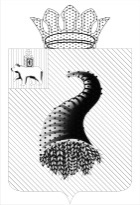 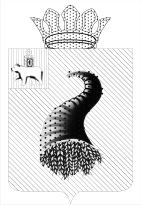 ЗЕМСКОЕ СОБРАНИЕ КУНГУРСКОГО МУНИЦИПАЛЬНОГО РАЙОНАР Е Ш Е Н И Е25.04.2019                                                                                                               № 790О внесении изменений в решение Земского Собрания Кунгурского муниципального района от 20.12.2018 г. № 729 «О бюджете Кунгурского муниципального района на 2019 год и на плановый период 2020 и 2021 годов»Земское Собрание Кунгурского муниципального района РЕШАЕТ:1. Внести в решение Земского Собрания Кунгурского муниципального района от 20 декабря 2018 года № 729 «О бюджете Кунгурского муниципального района на 2019 год и на плановый период 2020 и 2021 годов» (в редакции решений Земского Собрания от 24.01.2019 № 741, от 31.01.2019 № 744, от 21.02.2019 № 756, от 28.02.2019 № 759, от 28.03.2019 № 776, от 11.04.2019 № 782) (далее – Решение) следующие изменения:1.1. пункт 1 изложить в следующей редакции: «1. Утвердить основные характеристики бюджета Кунгурского муниципального района (далее бюджет муниципального района) на 2019 год:1) прогнозируемый общий объем доходов бюджета муниципального района в сумме 1 399 816 465,48 руб.;2) общий объем расходов бюджета муниципального района в сумме                                1 452 417 834,69 руб.;3) дефицит бюджета муниципального района в сумме 52 601 369,21 руб.»;1.2. пункт 11 изложить в новой редакции:«11. Утвердить объем бюджетных ассигнований дорожного фонда Кунгурского муниципального района на 2019 год в сумме 247 324 701,89 руб., на 2020 год в сумме 126 008 230,57 руб., на 2021 год в сумме 64 999 559,73 руб. Установить процент от прогнозируемого объема налога на доходы физических лиц, зачисляемого в бюджет Кунгурского муниципального района, используемый для формирования дорожного фонда Кунгурского муниципального района:2019 год – 55,123 %;2020 год – 34,470 %;2021 год – 30,493%.Утвердить распределение средств дорожного фонда Кунгурского муниципального района на 2019 год согласно приложению 8 к настоящему решению, на 2020-2021 годы согласно приложению 9 к настоящему решению.»1.3. в пункте 12 цифры «117 225 707» заменить цифрами «119 433 022»;1.4. в пункте 13 цифры «133 456 338,23» заменить цифрами «133 456 321,82»;1.5. в пункте 14 цифры «35 436 464,12» заменить цифрами «35 879 464,12»;1.6. в пункте 20 цифры «25 219 472,59» заменить цифрами «28 704 472,59»;1.7. в пункте 21 цифры «1 179 365 514,96» заменить цифрами «1 200 073 737,27»; 1.8. в пункте 22 цифры «11 524 693,08» заменить цифрами «11 596 611,08»;1.9.  приложения 4, 6, 8, 10, 12, 14, 19, 20, 22, 23  к Решению изложить в новой редакции. 2. Настоящее решение вступает в силу после опубликования в печатном средстве массовой информации «Официальный бюллетень муниципального образования «Кунгурский муниципальный район».Председатель Земского Собрания_______________ С.Л. КрохалевГлава муниципального района -глава администрации Кунгурского муниципального района______________ В.И. ЛысановРаспределение бюджетных ассигнований по целевым статьям (муниципальным программам и непрограммным направлениям деятельности), группам видов расходов классификации расходов бюджета  на 2019 годРаспределение бюджетных ассигнований по целевым статьям (муниципальным программам и непрограммным направлениям деятельности), группам видов расходов классификации расходов бюджета  на 2019 годРаспределение бюджетных ассигнований по целевым статьям (муниципальным программам и непрограммным направлениям деятельности), группам видов расходов классификации расходов бюджета  на 2019 годРаспределение бюджетных ассигнований по целевым статьям (муниципальным программам и непрограммным направлениям деятельности), группам видов расходов классификации расходов бюджета  на 2019 годРаспределение бюджетных ассигнований по целевым статьям (муниципальным программам и непрограммным направлениям деятельности), группам видов расходов классификации расходов бюджета  на 2019 годКод бюджетной классификацииКод бюджетной классификацииКод бюджетной классификацииНаименование расходовАссигнования 2019 год (рублей)Целевая статьяГруппа вида расходовГруппа вида расходовНаименование расходовАссигнования 2019 год (рублей)01.0.00.00000Муниципальная программа Кунгурского муниципального района "Развитие физической культуры и спорта в Кунгурском муниципальном районе"8 330 983,1001.0.01.00000Задача "Привлечение различных групп населения Кунгурского муниципального района к систематическим занятиям физической культурой и спортом, формирование интереса к систематическим занятиям физкультурой и спортом и потребности в здоровом образе жизни"2 493 157,5001.0.01.1Ф010Организация и проведение Спартакиады среди сельских поселений "Спортивные игры"235 000,0001.0.01.1Ф010600600Предоставление субсидий бюджетным, автономным учреждениям и иным некоммерческим организациям235 000,0001.0.01.1Ф020Организация и проведение спортивных праздников по видам спорта, фестивалей ГТО, туристических слетов муниципальных служащих, соревнований, Первенств, Кубков и Чемпионатов КМР по видам спорта455 387,0001.0.01.1Ф020600600Предоставление субсидий бюджетным, автономным учреждениям и иным некоммерческим организациям455 387,0001.0.01.2Ф180Обеспечение условий для развития физической культуры и массового спорта1 802 770,5001.0.01.2Ф180600600Предоставление субсидий бюджетным, автономным учреждениям и иным некоммерческим организациям1 802 770,5001.0.02.00000Задача "Укрепление материально-технической базы"5 412 825,6001.0.02.SФ130Строительство спортивных объектов, устройство спортивных площадок и оснащение объектов спортивным оборудованием и инвентарем для занятий физической культурой и спортом в рамках государственной программы Пермского края "Спортивное Прикамье"5 412 825,6001.0.02.SФ130600600Предоставление субсидий бюджетным, автономным учреждениям и иным некоммерческим организациям5 412 825,6001.0.03.00000Задача "Развитие спорта высших достижений"425 000,0001.0.03.1Ф040Участие спортсменов Кунгурского муниципального района в Спартакиадах, соревнованиях (в т. ч. сельские "Спортивные игры"), Первенствах, Фестивалях ГТО, Кубках и Чемпионатах Пермского края, федеральных округов, России, Европы и Мира по видам спорта425 000,0001.0.03.1Ф040100100Расходы на выплаты персоналу в целях обеспечения выполнения функций государственными (муниципальными) органами, казенными учреждениями, органами управления государственными внебюджетными фондами387 700,0001.0.03.1Ф040200200Закупка товаров, работ и услуг для обеспечения государственных (муниципальных) нужд37 300,0002.0.00.00000Муниципальная программа Кунгурского муниципального района "Общественная безопасность на территории Кунгурского муниципального района"6 045 138,0002.1.00.00000Подпрограмма «Профилактика правонарушений»50 000,0002.1.01.00000Задача «Организация профилактических мероприятий, направленных на снижение уровня преступности»40 000,0002.1.01.1Б010Внедрение, развитие систем и технических средств АПК "Безопасный город"40 000,0002.1.01.1Б010200200Закупка товаров, работ и услуг для обеспечения государственных (муниципальных) нужд40 000,0002.1.02.00000Задача «Профилактика пьянства, алкоголизма и наркомании»5 000,0002.1.02.1Б020Изготовление и распространение печатных материалов по профилактике алкоголизма, наркомании и имущественных преступлений (листовки, буклеты, флаеры и др.)5 000,0002.1.02.1Б020200200Закупка товаров, работ и услуг для обеспечения государственных (муниципальных) нужд5 000,0002.1.03.00000Задача «Обеспечение антитеррористической защищенности объектов муниципальной собственности Кунгурского муниципального района»5 000,0002.1.03.1Б030Изготовление и распространение памяток, листовок на тему "Антитеррористическая безопасность"5 000,0002.1.03.1Б030600600Предоставление субсидий бюджетным, автономным учреждениям и иным некоммерческим организациям5 000,0002.2.00.00000Подпрограмма «Безопасность дорожного движения»10 000,0002.2.02.00000Задача «Организация практических занятий по правилам дорожного движения в образовательных учреждениях Кунгурского района»10 000,0002.2.02.1Б040Проведение районных и участие в краевых соревнованиях "Безопасное колесо"10 000,0002.2.02.1Б040600600Предоставление субсидий бюджетным, автономным учреждениям и иным некоммерческим организациям10 000,0002.3.00.00000Подпрограмма «Пожарная безопасность»20 000,0002.3.01.00000Задача «Проведение информационных, организационных мероприятий по формированию культуры пожаробезопасного поведения населения Кунгурского района, повышение уровня профессиональной подготовки добровольной пожарной охраны»20 000,0002.3.01.1Б050Изготовление и распространение памяток о мерах пожарной безопасности для населения10 000,0002.3.01.1Б050200200Закупка товаров, работ и услуг для обеспечения государственных (муниципальных) нужд10 000,0002.3.01.1Б060Изготовление баннеров, растяжек, аншлагов на противопожарную тематику10 000,0002.3.01.1Б060200200Закупка товаров, работ и услуг для обеспечения государственных (муниципальных) нужд10 000,0002.4.00.00000Подпрограмма «Работа с несовершеннолетними»30 000,0002.4.01.00000Задача «Активизация деятельности детских и молодежных объединений с целью привлечения в них несовершеннолетних»30 000,0002.4.01.1Б090Проведение районных и участие в краевых соревнованиях "Школа Безопасности"30 000,0002.4.01.1Б090600600Предоставление субсидий бюджетным, автономным учреждениям и иным некоммерческим организациям30 000,0002.5.00.00000Подпрограмма «Защита населения и территории Кунгурского района от чрезвычайных ситуаций природного и техногенного характера»390 000,0002.5.01.00000Задача «Улучшение обстановки по защите населения и территорий от чрезвычайных ситуаций природного и техногенного характера»115 000,0002.5.01.1Б100Приобретение и установка оборудования муниципальной системы экстренного оповещения населения и сопряжения с РАСЦО115 000,0002.5.01.1Б100200200Закупка товаров, работ и услуг для обеспечения государственных (муниципальных) нужд115 000,0002.5.02.00000Задача «Организация безопасности людей на водных объектах»5 000,0002.5.02.1Б120Изготовление памяток о поведении населения на воде и в период паводка (наводнения)5 000,0002.5.02.1Б120200200Закупка товаров, работ и услуг для обеспечения государственных (муниципальных) нужд5 000,0002.5.03.00000Задача «Создание и оснащение районного звена ТП РСЧС к выполнению задач по защите населения и территорий от чрезвычайных ситуаций природного и техногенного характера»270 000,0002.5.03.1Б130Создание аварийно-спасательного формирования70 000,0002.5.03.1Б130200200Закупка товаров, работ и услуг для обеспечения государственных (муниципальных) нужд70 000,0002.5.03.1Б140Оснащение аварийно-спасательных формирований200 000,0002.5.03.1Б140200200Закупка товаров, работ и услуг для обеспечения государственных (муниципальных) нужд200 000,0002.6.00.00000Подпрограмма «Обеспечение реализации муниципальной программы»5 545 138,0002.6.01.00000Задача «Создание условий для реализации полномочий МКУ «ЦОБ» в сфере гражданской обороны, обеспечения защиты населения и территорий Кунгурского муниципального района от чрезвычайных ситуаций природного и техногенного характера, пожаров, стихийных бедствий, обеспечения безопасности людей на водных объектах, а также террористических актов»5 545 138,0002.6.01.00110Обеспечение деятельности (оказание услуг, выполнение работ) муниципальных учреждений (организаций)5 545 138,0002.6.01.00110100100Расходы на выплаты персоналу в целях обеспечения выполнения функций государственными (муниципальными) органами, казенными учреждениями, органами управления государственными внебюджетными фондами4 806 531,0002.6.01.00110200200Закупка товаров, работ и услуг для обеспечения государственных (муниципальных) нужд721 777,0002.6.01.00110800800Иные бюджетные ассигнования16 830,0003.0.00.00000Муниципальная программа Кунгурского муниципального района "Устойчивое развитие сельских территорий Кунгурского муниципального района"47 954 859,1203.1.00.00000Подпрограмма «Комплексное обустройство сельских поселений объектами социальной и инженерной инфраструктуры»38 309 632,1203.1.01.00000Задача «Повышение уровня комплексного обустройства объектами социальной и инженерной инфраструктуры сельских поселений Кунгурского района»38 309 632,1203.1.01.2A180Реализация мероприятий по созданию условий осуществления медицинской деятельности в модульных зданиях665 853,0003.1.01.2A180500500Межбюджетные трансферты665 853,0003.1.01.42000Строительство (реконструкция) объектов общественной инфраструктуры муниципального значения, приобретение объектов недвижимого имущества в муниципальную собственность2 207 315,0003.1.01.42000400400Капитальные вложения в объекты государственной (муниципальной) собственности2 207 315,0003.1.01.SP040Реализация муниципальных программ, приоритетных муниципальных проектов в рамках приоритетных региональных проектов, инвестиционных проектов муниципальных образований35 436 464,1203.1.01.SP040400400Капитальные вложения в объекты государственной (муниципальной) собственности0,0003.1.01.SP040500500Межбюджетные трансферты35 436 464,1203.2.00.00000Подпрограмма "Улучшение жилищных условий граждан, молодых семей и молодых специалистов, проживающих на территории Кунгурского района"1 941 350,0003.2.01.00000Задача "Улучшение жилищных условий граждан, молодых семей и молодых специалистов проживающих в сельской местности"1 941 350,0003.2.01.L5672Реализация мероприятий по устойчивому развитию сельских территорий (улучшение жилищных условий граждан, проживающих в сельской местности)1 915 000,0003.2.01.L5672300300Социальное обеспечение и иные выплаты населению1 915 000,0003.2.01.ПУ030Администрирование отдельных полномочий по улучшению жилищных условий граждан, молодых семей и молодых специалистов26 350,0003.2.01.ПУ030200200Закупка товаров, работ и услуг для обеспечения государственных (муниципальных) нужд26 350,0003.3.00.00000Подпрограмма "Улучшение жилищных условий молодых и многодетных семей, проживающих на территории Кунгурского района"7 703 877,0003.3.01.00000Задача «Улучшение жилищных условий молодых и многодетных семей»7 703 877,0003.3.01.2С020Обеспечение жильем молодых семей4 769 689,0003.3.01.2С020300300Социальное обеспечение и иные выплаты населению4 769 689,0003.3.01.L4970Реализация мероприятий по обеспечению жильем молодых семей государственной программы Российской Федерации "Обеспечение доступным и комфортным жильем и коммунальными услугами граждан Российской Федерации"2 930 988,0003.3.01.L4970300300Социальное обеспечение и иные выплаты населению2 930 988,0003.3.01.ПУ050Администрирование отдельных полномочий по улучшению жилищных условий молодых и многодетных семей3 200,0003.3.01.ПУ050200200Закупка товаров, работ и услуг для обеспечения государственных (муниципальных) нужд3 200,0004.0.00.00000Муниципальная программа Кунгурского муниципального района "Противодействие коррупции в Кунгурском муниципальном районе"124 100,0004.0.02.00000Задача "Совершенствование механизма контроля соблюдения ограничений и запретов, связанных с прохождением муниципальной службы"1 700,0004.0.02.П0010Выполнение отдельных полномочий в области противодействия коррупции по образованию комиссии по соблюдению требований к служебному поведению муниципальных служащих и урегулированию конфликта интересов, принятых от сельских поселений в соответствии с заключенными соглашениями1 700,0004.0.02.П0010200200Закупка товаров, работ и услуг для обеспечения государственных (муниципальных) нужд1 700,0004.0.04.00000Задача «Организация антикоррупционного образования и пропаганды, формирование нетерпимого отношения к коррупции»122 400,0004.0.04.00200Организация профессионального образования и дополнительного профессионального образования выборных должностных лиц местного самоуправления и муниципальных служащих, а также на подготовку кадров для муниципальной службы112 400,0004.0.04.00200100100Расходы на выплаты персоналу в целях обеспечения выполнения функций государственными (муниципальными) органами, казенными учреждениями, органами управления государственными внебюджетными фондами26 000,0004.0.04.00200200200Закупка товаров, работ и услуг для обеспечения государственных (муниципальных) нужд86 400,0004.0.04.1К010Освещение деятельности противодействия коррупции органов местного самоуправления Кунгурского муниципального района в средствах массовой информации10 000,0004.0.04.1К010600600Предоставление субсидий бюджетным, автономным учреждениям и иным некоммерческим организациям10 000,0005.0.00.00000Муниципальная программа Кунгурского муниципального района "Развитие сельского хозяйства в Кунгурском муниципальном районе"5 985 368,0005.1.00.00000Подпрограмма "Развитие сельскохозяйственного производства"600 000,0005.1.01.00000Задача "Совершенствование племенных и продуктивных качеств сельскохозяйственных животных за счет сохранения и развития генетического потенциала отрасли животноводства"600 000,0005.1.01.1С010Предоставление субсидий на приобретение семени племенных быков-производителей600 000,0005.1.01.1С010800800Иные бюджетные ассигнования600 000,0005.2.00.00000Подпрограмма "Поддержка малых форм хозяйствования"109 332,0005.2.01.00000Задача "Поддержка кредитования малых форм хозяйствования"109 332,0005.2.01.2У030Субсидии на возмещение части процентной ставки по долгосрочным, среднесрочным и краткосрочным кредитам, взятым малыми формами хозяйствования (расходы, не софинансируемые из федерального бюджета)9 450,0005.2.01.2У030800800Иные бюджетные ассигнования9 450,0005.2.01.R5430Субсидии на возмещение части процентной ставки по долгосрочным, среднесрочным и краткосрочным кредитам, взятым малыми формами хозяйствования99 882,0005.2.01.R5430800800Иные бюджетные ассигнования99 882,0005.3.00.00000Подпрограмма "Развитие кадрового потенциала, информационное и организационное сопровождение развития отрасли"700 000,0005.3.01.00000Задача "Привлечение специалистов в сельскохозяйственное производство и повышение качества трудовых ресурсов"700 000,0005.3.01.1С070Проведение конкурсов среди работников сельскохозяйственных товаропроизводителей160 000,0005.3.01.1С070200200Закупка товаров, работ и услуг для обеспечения государственных (муниципальных) нужд160 000,0005.3.01.1С080Компенсация части затрат на подготовку и проведение конкурсов профессионального мастерства240 000,0005.3.01.1С080800800Иные бюджетные ассигнования240 000,0005.3.01.1С090Подведение итогов по условиям конкурсов среди коллективов сельхоз предприятий района и предприятий перерабатывающей промышленности200 000,0005.3.01.1С090200200Закупка товаров, работ и услуг для обеспечения государственных (муниципальных) нужд200 000,0005.3.01.1С100Компенсация части затрат на подготовку и проведение Дня работника сельского хозяйства и перерабатывающей промышленности100 000,0005.3.01.1С100800800Иные бюджетные ассигнования100 000,0005.4.00.00000Подпрограмма "Обеспечение реализации муниципальной программы"4 576 036,0005.4.01.00000Задача "Создание условий для реализации полномочий в сфере развития сельского хозяйства"4 576 036,0005.4.01.00090Содержание органов местного самоуправления, функциональных органов администрации Кунгурского муниципального района3 906 136,0005.4.01.00090100100Расходы на выплаты персоналу в целях обеспечения выполнения функций государственными (муниципальными) органами, казенными учреждениями, органами управления государственными внебюджетными фондами3 654 031,0005.4.01.00090200200Закупка товаров, работ и услуг для обеспечения государственных (муниципальных) нужд252 105,0005.4.01.2У110Администрирование отдельных государственных полномочий по поддержке сельскохозяйственного производства669 900,0005.4.01.2У110100100Расходы на выплаты персоналу в целях обеспечения выполнения функций государственными (муниципальными) органами, казенными учреждениями, органами управления государственными внебюджетными фондами669 900,0006.0.00.00000Муниципальная программа Кунгурского муниципального района "Развитие системы образования Кунгурского муниципального района"826 878 825,8906.1.00.00000Подпрограмма "Общее образование"615 097 709,6306.1.01.00000Задача "Формирование образовательной сети, обеспечивающей равный доступ населения к услугам дошкольного образования"204 016 804,0006.1.01.00110Обеспечение деятельности (оказание услуг, выполнение работ) муниципальных учреждений (организаций)48 163 218,0006.1.01.00110600600Предоставление субсидий бюджетным, автономным учреждениям и иным некоммерческим организациям48 163 218,0006.1.01.1Ш010Подвоз обучающихся в образовательные организации4 341 286,0006.1.01.1Ш010600600Предоставление субсидий бюджетным, автономным учреждениям и иным некоммерческим организациям4 341 286,0006.1.01.2Н020Выполнение отдельных государственных полномочий в сфере образования151 512 300,0006.1.01.2Н020100100Расходы на выплаты персоналу в целях обеспечения выполнения функций государственными (муниципальными) органами, казенными учреждениями, органами управления государственными внебюджетными фондами161 200,0006.1.01.2Н020200200Закупка товаров, работ и услуг для обеспечения государственных (муниципальных) нужд73 500,0006.1.01.2Н020300300Социальное обеспечение и иные выплаты населению100 000,0006.1.01.2Н020600600Предоставление субсидий бюджетным, автономным учреждениям и иным некоммерческим организациям151 177 600,0006.1.02.00000Задача "Формирование образовательной сети, обеспечивающей равный доступ населения к услугам начального общего, основного общего, среднего общего образования"411 080 905,6306.1.02.00110Обеспечение деятельности (оказание услуг, выполнение работ) муниципальных учреждений (организаций)69 953 501,0006.1.02.00110600600Предоставление субсидий бюджетным, автономным учреждениям и иным некоммерческим организациям69 953 501,0006.1.02.1Ш010Подвоз обучающихся в образовательные организации8 065 710,4306.1.02.1Ш010600600Предоставление субсидий бюджетным, автономным учреждениям и иным некоммерческим организациям8 065 710,4306.1.02.1Ш020Обеспечение бесплатным двухразовым питанием обучающихся с ограниченными возможностями здоровья2 492 774,2006.1.02.1Ш020600600Предоставление субсидий бюджетным, автономным учреждениям и иным некоммерческим организациям2 492 774,2006.1.02.1Ш110Обеспечение деятельности психолого-медико-педагогической комиссии Кунгурского муниципального района533 820,0006.1.02.1Ш110600600Предоставление субсидий бюджетным, автономным учреждениям и иным некоммерческим организациям533 820,0006.1.02.2Н020Выполнение отдельных государственных полномочий в сфере образования330 035 100,0006.1.02.2Н020600600Предоставление субсидий бюджетным, автономным учреждениям и иным некоммерческим организациям330 035 100,0006.2.00.00000Подпрограмма "Воспитание и дополнительное образование детей"63 068 912,0006.2.01.00000Задача "Обеспечение доступности услуг дополнительного образования детей, независимо от места жительства, социально-экономического статуса, состояния здоровья"50 721 586,0006.2.01.00110Обеспечение деятельности (оказание услуг, выполнение работ) муниципальных учреждений (организаций)50 533 923,0006.2.01.00110600600Предоставление субсидий бюджетным, автономным учреждениям и иным некоммерческим организациям50 533 923,0006.2.01.1Ш010Подвоз обучающихся в образовательные организации87 663,0006.2.01.1Ш010600600Предоставление субсидий бюджетным, автономным учреждениям и иным некоммерческим организациям87 663,0006.2.01.1Ш030Развитие образовательного комплекса "Каширино"100 000,0006.2.01.1Ш030600600Предоставление субсидий бюджетным, автономным учреждениям и иным некоммерческим организациям100 000,0006.2.02.00000Задача "Проведение мероприятий, направленных на творческое развитие и воспитание, поиск и поддержку талантливых детей"12 347 326,0006.2.02.1Ш040Мероприятия в сфере дошкольного, начального общего, основного общего, среднего общего образования, дополнительного образования детей585 887,0006.2.02.1Ш040600600Предоставление субсидий бюджетным, автономным учреждениям и иным некоммерческим организациям585 887,0006.2.02.1Ш050Организация отдыха детей в каникулярное время2 805 939,0006.2.02.1Ш050200200Закупка товаров, работ и услуг для обеспечения государственных (муниципальных) нужд119 600,0006.2.02.1Ш050600600Предоставление субсидий бюджетным, автономным учреждениям и иным некоммерческим организациям2 686 339,0006.2.02.2С140Мероприятия по организации оздоровления и отдыха детей8 955 500,0006.2.02.2С140100100Расходы на выплаты персоналу в целях обеспечения выполнения функций государственными (муниципальными) органами, казенными учреждениями, органами управления государственными внебюджетными фондами224 260,0006.2.02.2С140200200Закупка товаров, работ и услуг для обеспечения государственных (муниципальных) нужд6 229 368,0006.2.02.2С140300300Социальное обеспечение и иные выплаты населению150 001,0006.2.02.2С140600600Предоставление субсидий бюджетным, автономным учреждениям и иным некоммерческим организациям2 351 871,0006.3.00.00000Подпрограмма "Кадровая политика"28 269 700,0006.3.01.00000Задача "Создание условий для стимулирования педагогических работников, привлечения молодых педагогов в образовательные организации"28 269 700,0006.3.01.1Ш060Участие в реализации проекта "Мобильный учитель"100 000,0006.3.01.1Ш060600600Предоставление субсидий бюджетным, автономным учреждениям и иным некоммерческим организациям100 000,0006.3.01.2Н020Выполнение отдельных государственных полномочий в сфере образования10 999 000,0006.3.01.2Н020600600Предоставление субсидий бюджетным, автономным учреждениям и иным некоммерческим организациям10 999 000,0006.3.01.2С170Предоставление мер социальной поддержки педагогическим работникам образовательных государственных и муниципальных организаций Пермского края, работающим и проживающим в сельской местности и поселках городского типа (рабочих поселках), по оплате жилого помещения и коммунальных услуг16 787 400,0006.3.01.2С170300300Социальное обеспечение и иные выплаты населению4 744 389,0006.3.01.2С170600600Предоставление субсидий бюджетным, автономным учреждениям и иным некоммерческим организациям12 043 011,0006.3.01.SС240Обеспечение работников учреждений бюджетной сферы Кунгурского муниципального района путевками на санаторно-курортное лечение и оздоровление383 300,0006.3.01.SС240300300Социальное обеспечение и иные выплаты населению383 300,0006.4.00.00000Подпрограмма "Развитие инфраструктуры и укрепление материально-технической базы организаций, подведомственных Управлению образования"104 416 330,2606.4.01.00000Задача "Приведение имущественных комплексов организаций, подведомственных Управлению образования, в нормативное состояние"5 717 330,2606.4.01.1Ш070Развитие и укрепление материально-технической базы организаций, подведомственных Управлению образования4 056 179,8606.4.01.1Ш070600600Предоставление субсидий бюджетным, автономным учреждениям и иным некоммерческим организациям4 056 179,8606.4.01.1Ш120Оснащение организаций, подведомственных управлению образования (объектов, территорий) инженерно-техническими средствами и системами охраны612 800,4006.4.01.1Ш120600600Предоставление субсидий бюджетным, автономным учреждениям и иным некоммерческим организациям612 800,4006.4.01.42000Строительство (реконструкция) объектов общественной инфраструктуры муниципального значения, приобретение объектов недвижимого имущества в муниципальную собственность1 048 350,0006.4.01.42000400400Капитальные вложения в объекты государственной (муниципальной) собственности1 048 350,0006.4.02.00000Задача "Обеспечение создания условий доступной среды для получения образования детьми – инвалидами, а также лицами с ограниченными возможностями здоровья"699 000,0006.4.02.1Ш090Формирование доступной среды образовательных организаций для детей-инвалидов и лиц с ограниченными возможностями здоровья699 000,0006.4.02.1Ш090600600Предоставление субсидий бюджетным, автономным учреждениям и иным некоммерческим организациям699 000,0006.4.03.00000Задача "Создание новых мест в общеобразовательных организациях"98 000 000,0006.4.03.SН070Строительство (реконструкция) объектов общественной инфраструктуры муниципального значения, приобретение объектов недвижимого имущества в муниципальную собственность для создания новых мест в общеобразовательных учреждениях и дополнительных мест для детей дошкольного возраста98 000 000,0006.4.03.SН070400400Капитальные вложения в объекты государственной (муниципальной) собственности98 000 000,0006.5.00.00000Подпрограмма "Эффективное управление системой образования"16 026 174,0006.5.01.00000Задача "Создание условий для эффективной реализации полномочий в сфере образования"16 026 174,0006.5.01.00090Содержание органов местного самоуправления, функциональных органов администрации Кунгурского муниципального района9 516 333,0006.5.01.00090100100Расходы на выплаты персоналу в целях обеспечения выполнения функций государственными (муниципальными) органами, казенными учреждениями, органами управления государственными внебюджетными фондами8 707 938,0006.5.01.00090200200Закупка товаров, работ и услуг для обеспечения государственных (муниципальных) нужд808 395,0006.5.01.00110Обеспечение деятельности (оказание услуг, выполнение работ) муниципальных учреждений (организаций)5 971 728,0006.5.01.00110600600Предоставление субсидий бюджетным, автономным учреждениям и иным некоммерческим организациям5 971 728,0006.5.01.1Ш100Прочие мероприятия, обеспечивающие функционирование и развитие системы образования538 113,0006.5.01.1Ш100200200Закупка товаров, работ и услуг для обеспечения государственных (муниципальных) нужд200 336,0006.5.01.1Ш100600600Предоставление субсидий бюджетным, автономным учреждениям и иным некоммерческим организациям337 777,0007.0.00.00000Муниципальная программа Кунгурского муниципального района "Развитие культуры в Кунгурском муниципальном районе"17 164 934,0007.1.00.00000Подпрограмма "Сохранение и развитие культурного потенциала Кунгурского муниципального района"12 417 894,0007.1.01.00000Задача "Сохранение и развитие нематериального культурного наследия, традиционной народной культуры, народных промыслов и самодеятельного художественного творчества"7 148 343,0007.1.01.00110Обеспечение деятельности (оказание услуг, выполнение работ) муниципальных учреждений (организаций)6 048 343,0007.1.01.00110600600Предоставление субсидий бюджетным, автономным учреждениям и иным некоммерческим организациям6 048 343,0007.1.01.1Я010Организация и проведение мероприятий900 000,0007.1.01.1Я010600600Предоставление субсидий бюджетным, автономным учреждениям и иным некоммерческим организациям900 000,0007.1.01.1Я060Приобретение имиджевой полиграфической и сувенирной продукции200 000,0007.1.01.1Я060600600Предоставление субсидий бюджетным, автономным учреждениям и иным некоммерческим организациям200 000,0007.1.02.00000Задача "Развитие библиотечного обслуживания населения"5 269 551,0007.1.02.00110Обеспечение деятельности (оказание услуг, выполнение работ) муниципальных учреждений (организаций)5 251 951,0007.1.02.00110600600Предоставление субсидий бюджетным, автономным учреждениям и иным некоммерческим организациям5 251 951,0007.1.02.2С180Предоставление мер социальной поддержки отдельным категориям граждан, работающим в государственных и муниципальных организациях Пермского края и проживающим в сельской местности и поселках городского типа (рабочих поселках), по оплате жилого помещения и коммунальных услуг17 600,0007.1.02.2С180600600Предоставление субсидий бюджетным, автономным учреждениям и иным некоммерческим организациям17 600,0007.2.00.00000Подпрограмма "Развитие архивного дела в Кунгурском муниципальном районе"2 468 494,0007.2.01.00000Задача "Обеспечение надлежащих условий для сохранности и безопасности документов"432 900,0007.2.01.2К080Обеспечение хранения, комплектования, учета и использования документов государственной части документов архивного фонда Пермского края432 900,0007.2.01.2К080600600Предоставление субсидий бюджетным, автономным учреждениям и иным некоммерческим организациям432 900,0007.2.02.00000Задача "Удовлетворение потребностей в услугах Архива и реализация прав пользователей на получение и использование информации, содержащейся в Архиве"2 035 594,0007.2.02.00110Обеспечение деятельности (оказание услуг, выполнение работ) муниципальных учреждений (организаций)2 035 594,0007.2.02.00110600600Предоставление субсидий бюджетным, автономным учреждениям и иным некоммерческим организациям2 035 594,0007.3.00.00000Подпрограмма "Обеспечение реализации Муниципальной программы"2 278 546,0007.3.01.00000Задача "Создание условий для реализации полномочий Управления культуры, спорта и молодежной политики Кунгурского муниципального района"2 278 546,0007.3.01.00090Содержание органов местного самоуправления, функциональных органов администрации Кунгурского муниципального района2 278 546,0007.3.01.00090100100Расходы на выплаты персоналу в целях обеспечения выполнения функций государственными (муниципальными) органами, казенными учреждениями, органами управления государственными внебюджетными фондами2 011 400,0007.3.01.00090200200Закупка товаров, работ и услуг для обеспечения государственных (муниципальных) нужд267 146,0008.0.00.00000Муниципальная программа Кунгурского муниципального района "Гармонизация межнациональных и межконфессиональных отношений на территории Кунгурского муниципального района"460 000,0008.0.01.00000Задача "Совершенствование системы управления и координации органов местного самоуправления и институтов гражданского общества при реализации национальной политики в Кунгурском муниципальном районе"70 000,0008.0.01.1Г010Организация и проведение мониторинга межнациональных и межконфессиональных процессов на территории Кунгурского муниципального района70 000,0008.0.01.1Г010600600Предоставление субсидий бюджетным, автономным учреждениям и иным некоммерческим организациям70 000,0008.0.01.1Г020Организация и проведение социального исследования на территории Кунгурского муниципального района0,0008.0.01.1Г020600600Предоставление субсидий бюджетным, автономным учреждениям и иным некоммерческим организациям0,0008.0.02.00000Задача "Сохранение и развитие духовного и культурного потенциала народов, проживающих на территории Кунгурского муниципального района, на основе идей межэтнического и межконфессионального согласия"290 000,0008.0.02.00200Организация профессионального образования и дополнительного профессионального образования выборных должностных лиц местного самоуправления и муниципальных служащих, а также на подготовку кадров для муниципальной службы5 000,0008.0.02.00200200200Закупка товаров, работ и услуг для обеспечения государственных (муниципальных) нужд5 000,0008.0.02.1Г030Информирование населения через средства массовой информации Кунгурского муниципального района о планируемых и проведенных мероприятиях в области межнациональных и межконфессиональных отношений20 000,0008.0.02.1Г030600600Предоставление субсидий бюджетным, автономным учреждениям и иным некоммерческим организациям20 000,0008.0.02.1Г040Реализация образовательных и воспитательных мероприятий, направленных на распространение знаний о народах России40 000,0008.0.02.1Г040600600Предоставление субсидий бюджетным, автономным учреждениям и иным некоммерческим организациям40 000,0008.0.02.1Г050Участие делегаций Кунгурского муниципального района в ярмарках, выставках и форумах225 000,0008.0.02.1Г050600600Предоставление субсидий бюджетным, автономным учреждениям и иным некоммерческим организациям225 000,0008.0.03.00000Задача "Содействие этнокультурному многообразию народов России, проживающих в Кунгурском муниципальном районе"100 000,0008.0.03.1Г060Организация и проведение традиционных народных праздников, массовых мероприятий и культурных акций для народов России, проживающих на территории Кунгурского муниципального района40 000,0008.0.03.1Г060600600Предоставление субсидий бюджетным, автономным учреждениям и иным некоммерческим организациям40 000,0008.0.03.1Г070Организация и проведение торжественных мероприятий, приуроченных к памятным датам в истории народов России20 000,0008.0.03.1Г070600600Предоставление субсидий бюджетным, автономным учреждениям и иным некоммерческим организациям20 000,0008.0.03.1Г080Организация и проведение мероприятий, посвященных Дню русского языка20 000,0008.0.03.1Г080600600Предоставление субсидий бюджетным, автономным учреждениям и иным некоммерческим организациям20 000,0008.0.03.1Г090Организация и проведение мероприятий по поддержке национальных видов спорта20 000,0008.0.03.1Г090600600Предоставление субсидий бюджетным, автономным учреждениям и иным некоммерческим организациям20 000,0009.0.00.00000Муниципальная программа Кунгурского муниципального района "Молодежная политика Кунгурского муниципального района"281 487,0009.0.01.00000Задача "Вовлечение молодежи в общественно-культурную жизнь Кунгурского муниципального района"281 487,0009.0.01.1М010Организация и проведение мероприятий281 487,0009.0.01.1М010600600Предоставление субсидий бюджетным, автономным учреждениям и иным некоммерческим организациям281 487,0010.0.00.00000Муниципальная программа Кунгурского муниципального района "Развитие жилищно-коммунального хозяйства, дорожной и уличной сети Кунгурского муниципального района"262 761 290,6510.1.00.00000Подпрограмма Развитие жилищно-коммунального хозяйства1 400 000,0010.1.01.00000Задача Обеспечение бесперебойного и безопасного газоснабжения населенных пунктов Кунгурского муниципального района1 400 000,0010.1.01.1Ж010Обслуживание газопроводов и узлов редуцирования1 400 000,0010.1.01.1Ж010200200Закупка товаров, работ и услуг для обеспечения государственных (муниципальных) нужд1 400 000,0010.2.00.00000Подпрограмма Развитие дорожной и уличной сети247 324 701,8910.2.01.00000Задача Обеспечение безопасности передвижения людей и транспортных средств по автомобильным дорогам66 397 874,7110.2.01.1Ж020Содержание межпоселенческих дорог и искусственных сооружений на них60 897 874,7110.2.01.1Ж020200200Закупка товаров, работ и услуг для обеспечения государственных (муниципальных) нужд60 896 987,7110.2.01.1Ж020800800Иные бюджетные ассигнования887,0010.2.01.1Ж030Нанесение дорожной разметки4 500 000,0010.2.01.1Ж030200200Закупка товаров, работ и услуг для обеспечения государственных (муниципальных) нужд4 500 000,0010.2.01.1Ж040Проведение паспортизации дорог1 000 000,0010.2.01.1Ж040200200Закупка товаров, работ и услуг для обеспечения государственных (муниципальных) нужд1 000 000,0010.2.02.00000Задача Улучшение транспортно-эксплуатационного состояния автомобильных дорог Кунгурского муниципального района и искусственных сооружений на них180 926 827,1810.2.02.1Ж050Капитальный ремонт и ремонт автодорог в соответствии с планом3 659 733,9010.2.02.1Ж050200200Закупка товаров, работ и услуг для обеспечения государственных (муниципальных) нужд3 659 733,9010.2.02.6Ж350Капитальный ремонт и ремонт автомобильных дорог общего пользования населенных пунктов сельских поселений (строительный контроль)281 410,4410.2.02.6Ж350200200Закупка товаров, работ и услуг для обеспечения государственных (муниципальных) нужд281 410,4410.2.02.ST040Проектирование, строительство (реконструкция), капитальный ремонт и ремонт автомобильных дорог общего пользования местного значения, находящихся на территории Пермского края176 985 682,8410.2.02.ST040200200Закупка товаров, работ и услуг для обеспечения государственных (муниципальных) нужд176 985 682,8410.3.00.00000Подпрограмма Развитие транспортного обслуживания населения8 119 115,7610.3.01.00000Задача Обеспечение доступности услуг пассажирского транспорта общего пользования на территории Кунгурского муниципального района для населения8 119 115,7610.3.01.1Ж060Возмещение хозяйствующим субъектам части затрат, связанных с выполнением установленных контрактом работ по перевозкам на маршрутах регулярных перевозок пассажиров Кунгурского района по регулируемым тарифам7 307 429,0010.3.01.1Ж060800800Иные бюджетные ассигнования7 307 429,0010.3.01.1Ж070Приобретение технических средств, необходимых для осуществления пассажирских перевозок735 000,0010.3.01.1Ж070200200Закупка товаров, работ и услуг для обеспечения государственных (муниципальных) нужд735 000,0010.3.01.2С260Возмещение хозяйствующим субъектам недополученных доходов от перевозки отдельных категорий граждан с использованием социальных проездных документов76 686,7610.3.01.2С260800800Иные бюджетные ассигнования76 686,7610.4.00.00000Подпрограмма Обеспечение реализации муниципальной программы5 917 473,0010.4.01.00000Задача Создание условий для реализации полномочий в сфере развития жилищно-коммунального хозяйства, дорожной и уличной сети, транспортного обслуживания населения5 917 473,0010.4.01.00090Обеспечение выполнения функций УРИ на осуществление полномочий по решению вопросов местного значения5 564 764,0010.4.01.00090100100Расходы на выплаты персоналу в целях обеспечения выполнения функций государственными (муниципальными) органами, казенными учреждениями, органами управления государственными внебюджетными фондами5 215 701,0010.4.01.00090200200Закупка товаров, работ и услуг для обеспечения государственных (муниципальных) нужд349 063,0010.4.01.2Т060Осуществление полномочий по регулированию тарифов на перевозки пассажиров и багажа автомобильным и городским электрическим транспортом на муниципальных маршрутах регулярных перевозок13 200,0010.4.01.2Т060200200Закупка товаров, работ и услуг для обеспечения государственных (муниципальных) нужд13 200,0010.4.01.ПЖ060Администрирование отдельных полномочий в области дорожной деятельности339 509,0010.4.01.ПЖ060100100Расходы на выплаты персоналу в целях обеспечения выполнения функций государственными (муниципальными) органами, казенными учреждениями, органами управления государственными внебюджетными фондами325 086,0010.4.01.ПЖ060200200Закупка товаров, работ и услуг для обеспечения государственных (муниципальных) нужд14 423,0011.0.00.00000Муниципальная программа Кунгурского муниципального района "Управление имуществом, в том числе земельными участками, муниципального образования «Кунгурский муниципальный район», градостроительная и природоохранная деятельность на территории Кунгурского муниципального района"33 077 540,3611.1.00.00000Подпрограмма Повышение эффективности управления и распоряжения имуществом, в том числе земельными участками муниципального образования "Кунгурский муниципальный район22 937 614,2111.1.01.00000Задача Повышение эффективности управления муниципальной собственностью путем оптимизации состава муниципального имущества, увеличение доходов бюджета на основе эффективного управления муниципальным имуществом и земельными участками22 760 914,2111.1.01.1И010Содержание, обслуживание, текущий и капитальный ремонт, реконструкция, в том числе проектные работы по ремонтам и реконструкции объектов муниципальной собственности, охрана и (или) хранение имущества, его страхование, коммунальные услуги по временно незанятым муниципальным помещениям, взносы на капитальный ремонт жилищного фонда, организация проведения экспертизы объектов недвижимого имущества, приобретаемых в муниципальную собственность Кунгурского муниципального района29 200,0011.1.01.1И010200200Закупка товаров, работ и услуг для обеспечения государственных (муниципальных) нужд29 200,0011.1.01.1И020Организация изготовления технической, кадастровой документации на объекты муниципальной собственности, бесхозяйные объекты, выполнение кадастровых работ, инвентарных работ, получение сведений (выписок) об объектах муниципальной собственности53 700,4511.1.01.1И020200200Закупка товаров, работ и услуг для обеспечения государственных (муниципальных) нужд53 700,4511.1.01.1И030Организация выполнения комплексных кадастровых работ, земельно-кадастровых работ, межевание земельных участков, в том числе в целях предоставления земельных участков семьям, имеющим трех и более детей, топографической, горизонтальной съемки, разработка проектов (планов, схем) для целей земельного кадастра, градостроительства и землеустройства, вынос в натуру границ объектов капитального строительства, земельных участков, подготовка карта-планов объектов землеустройства, организация разработки и утверждение документации по планировке территории (проекты планировки территории, проекты межевания территории) Кунгурского муниципального района, в том числе проектно-сметной документации1 498 013,7611.1.01.1И030200200Закупка товаров, работ и услуг для обеспечения государственных (муниципальных) нужд1 498 013,7611.1.01.SЦ140Проведение землеустроительных и комплексных кадастровых работ, в т.ч. разработка документации по планировке территории21 180 000,0011.1.01.SЦ140200200Закупка товаров, работ и услуг для обеспечения государственных (муниципальных) нужд21 180 000,0011.1.02.00000Задача Осуществление полномочий собственника по вовлечению объектов муниципальной собственности в оборот176 700,0011.1.02.1И040Проведение работ по оценке рыночной стоимости объектов недвижимости, а также движимых объектов при продаже, аренде, выкупе, обмене и иных сделках, в том числе при проведении аукциона на право на заключение договора на установку и эксплуатацию рекламной конструкции, а также на проведение торгов, в том числе по земельным участкам и рекламным конструкциям, а также организация оценочных работ по оспариванию кадастровой стоимости земельных участков, включая проведение экспертизы отчета47 700,0011.1.02.1И040200200Закупка товаров, работ и услуг для обеспечения государственных (муниципальных) нужд47 700,0011.1.02.1И050Перечисление налога на добавленную стоимость, при реализации (передаче) на территории Российской Федерации муниципального имущества, не закрепленного за муниципальными предприятиями и учреждениями, составляющего казну муниципального образования "Кунгурский муниципальный район" физическим лицам, не являющимся индивидуальными предпринимателями, уплата земельного налога, государственная пошлина64 000,0011.1.02.1И050800800Иные бюджетные ассигнования64 000,0011.1.02.1И060Осуществление муниципального земельного контроля65 000,0011.1.02.1И060200200Закупка товаров, работ и услуг для обеспечения государственных (муниципальных) нужд65 000,0011.2.00.00000Подпрограмма Обеспечение градостроительной деятельности на территории Кунгурского муниципального района1 021 636,1511.2.01.00000Задача Актуализация документов территориального планирования и градостроительного зонирования, определяющих единую политику в области архитектуры и градостроительства на территории Кунгурского муниципального района1 002 136,1511.2.01.1И070Внесение корректировки в документы территориального планирования Кунгурского муниципального района (схема территориального планирования Кунгурского муниципального района, генеральные планы сельских поселений Кунгурского муниципального района), утверждение нормативов градостроительного проектирования, подготовка документов графического и текстового описания местоположения границ населенных пунктов326 600,0011.2.01.1И070200200Закупка товаров, работ и услуг для обеспечения государственных (муниципальных) нужд326 600,0011.2.01.1И080Внесение корректировки в документы градостроительного зонирования Кунгурского муниципального района (правила землепользования и застройки сельских поселений Кунгурского муниципального района) с подготовкой карта-планов территориальных зон и границ населенных пунктов675 536,1511.2.01.1И080200200Закупка товаров, работ и услуг для обеспечения государственных (муниципальных) нужд675 536,1511.2.02.00000Задача Демонтаж самовольных объектов, расположенных на территории Кунгурского муниципального района19 500,0011.2.02.1И090Организация демонтажа самовольных построек, рекламных конструкций, в том числе демонтаж, транспортировка, хранение, восстановление благоустройства, иные расходы, связанные с демонтажем самовольно установленных построек, рекламных конструкций, в том числе осуществление расчета стоимости, составление сметы расходов по демонтажу, транспортировке, хранению рекламных конструкций, самовольных построек, восстановлению благоустройства19 500,0011.2.02.1И090200200Закупка товаров, работ и услуг для обеспечения государственных (муниципальных) нужд19 500,0011.3.00.00000Подпрограмма Обеспечение природоохранной деятельности на территории Кунгурского муниципального района155 400,0011.3.01.00000Задача Снижение негативного воздействия природопользователей и населения на окружающую природную среду135 400,0011.3.01.1Э010Проведение природоохранных мероприятий межпоселенческого характера, развитие, содержание и охрана особо охраняемых природных территорий местного значения135 400,0011.3.01.1Э010200200Закупка товаров, работ и услуг для обеспечения государственных (муниципальных) нужд135 400,0011.3.02.00000Задача Экологическое просвещение и информирование населения, повышение экологической культуры населения района20 000,0011.3.02.1Э020Проведение мероприятий по экологическому образованию и просвещению (конкурсы рисунков, фотовыставки, конференции, круглые столы и другие), а также проведение акций экологической направленности20 000,0011.3.02.1Э020200200Закупка товаров, работ и услуг для обеспечения государственных (муниципальных) нужд20 000,0011.4.00.00000Подпрограмма Обеспечение реализации муниципальной программы8 962 890,0011.4.01.00000Задача Создание условий для реализации полномочий УИЗОиГ8 962 890,0011.4.01.00090Обеспечение выполнения функций УИЗОиГ на осуществление полномочий по решению вопросов местного значения8 794 216,0011.4.01.00090100100Расходы на выплаты персоналу в целях обеспечения выполнения функций государственными (муниципальными) органами, казенными учреждениями, органами управления государственными внебюджетными фондами8 282 274,0011.4.01.00090200200Закупка товаров, работ и услуг для обеспечения государственных (муниципальных) нужд511 942,0011.4.01.ПИ110Выполнение отдельных полномочий в области жилищных отношений168 674,0011.4.01.ПИ110100100Расходы на выплаты персоналу в целях обеспечения выполнения функций государственными (муниципальными) органами, казенными учреждениями, органами управления государственными внебюджетными фондами168 674,0012.0.00.00000Муниципальная программа Кунгурского муниципального района "Развитие муниципальной службы в органах местного самоуправления Кунгурского муниципального района"307 288,0012.0.01.00000Задача "Реализация кадровой политики муниципальной службы и формирование высокопрофессионального кадрового состава органов местного самоуправления Кунгурского муниципального района"307 288,0012.0.01.00200Организация профессионального образования и дополнительного профессионального образования выборных должностных лиц местного самоуправления и муниципальных служащих, а также на подготовку кадров для муниципальной службы307 288,0012.0.01.00200100100Расходы на выплаты персоналу в целях обеспечения выполнения функций государственными (муниципальными) органами, казенными учреждениями, органами управления государственными внебюджетными фондами2 400,0012.0.01.00200200200Закупка товаров, работ и услуг для обеспечения государственных (муниципальных) нужд304 888,0013.0.00.00000Муниципальная программа Кунгурского муниципального района "Управление имущественным комплексом органов местного самоуправления Кунгурского муниципального района"16 030 228,0013.0.01.00000Задача "Приведение помещений административных зданий в состояние, удовлетворяющее требованиям санитарных правил и норм"5 937 012,0013.0.01.00110Обеспечение деятельности (оказание услуг, выполнение работ) муниципальных учреждений (организаций)5 937 012,0013.0.01.00110600600Предоставление субсидий бюджетным, автономным учреждениям и иным некоммерческим организациям5 937 012,0013.0.03.00000Задача "Транспортное обслуживание органов местного самоуправления Кунгурского муниципального района"7 297 810,0013.0.03.00110Обеспечение деятельности (оказание услуг, выполнение работ) муниципальных учреждений (организаций)7 297 810,0013.0.03.00110600600Предоставление субсидий бюджетным, автономным учреждениям и иным некоммерческим организациям7 297 810,0013.0.04.00000Задача "Эффективная реализация полномочий МБУ "ЦЭЗ"2 795 406,0013.0.04.00110Обеспечение деятельности (оказание услуг, выполнение работ) муниципальных учреждений (организаций)2 248 491,0013.0.04.00110600600Предоставление субсидий бюджетным, автономным учреждениям и иным некоммерческим организациям2 248 491,0013.0.04.1Ц050Уплата земельного налога и налога на имущество в сроки, установленные законодательством546 915,0013.0.04.1Ц050600600Предоставление субсидий бюджетным, автономным учреждениям и иным некоммерческим организациям546 915,0014.0.00.00000Муниципальная программа Кунгурского муниципального района "Информационная и внутренняя политика в Кунгурском муниципальном районе"7 495 049,0014.0.01.00000Задача "Повышение уровня информированности населения Кунгурского муниципального района о деятельности органов местного самоуправления Кунгурского муниципального района"6 681 049,0014.0.01.00110Обеспечение деятельности (оказание услуг, выполнение работ) муниципальных учреждений (организаций)5 697 049,0014.0.01.00110600600Предоставление субсидий бюджетным, автономным учреждениям и иным некоммерческим организациям5 697 049,0014.0.01.1В010Развитие материально-технической базы МАУ "КДЦ КМР"50 000,0014.0.01.1В010600600Предоставление субсидий бюджетным, автономным учреждениям и иным некоммерческим организациям50 000,0014.0.01.1В020Освещение деятельности ОМСУ в печатных и электронных СМИ532 000,0014.0.01.1В020600600Предоставление субсидий бюджетным, автономным учреждениям и иным некоммерческим организациям532 000,0014.0.01.1В030Размещение информационных материалов о деятельности ОМСУ на радиостанциях360 000,0014.0.01.1В030600600Предоставление субсидий бюджетным, автономным учреждениям и иным некоммерческим организациям360 000,0014.0.01.1В040Сопровождение официального сайта муниципального образования "Кунгурский муниципальный район"42 000,0014.0.01.1В040200200Закупка товаров, работ и услуг для обеспечения государственных (муниципальных) нужд42 000,0014.0.02.00000Задача «Публикация (размещение) муниципальных правовых актов по вопросам местного значения в СМИ»814 000,0014.0.02.1В050Выпуск Официального бюллетеня ОМСУ МО "Кунгурский муниципальный район"814 000,0014.0.02.1В050600600Предоставление субсидий бюджетным, автономным учреждениям и иным некоммерческим организациям814 000,0091.0.00.00000Обеспечение деятельности органов местного самоуправления Кунгурского муниципального района37 958 343,0091.0.00.00010Глава Кунгурского муниципального района1 501 606,0091.0.00.00010100100Расходы на выплаты персоналу в целях обеспечения выполнения функций государственными (муниципальными) органами, казенными учреждениями, органами управления государственными внебюджетными фондами1 501 606,0091.0.00.00020Председатель Земского Собрания Кунгурского муниципального района1 075 206,0091.0.00.00020100100Расходы на выплаты персоналу в целях обеспечения выполнения функций государственными (муниципальными) органами, казенными учреждениями, органами управления государственными внебюджетными фондами1 075 206,0091.0.00.00030Руководитель Контрольно-счетной палаты муниципального образования "Кунгурский муниципальный район"1 064 736,0091.0.00.00030100100Расходы на выплаты персоналу в целях обеспечения выполнения функций государственными (муниципальными) органами, казенными учреждениями, органами управления государственными внебюджетными фондами1 064 736,0091.0.00.00040Депутаты Земского Собрания Кунгурского муниципального района510 000,0091.0.00.00040100100Расходы на выплаты персоналу в целях обеспечения выполнения функций государственными (муниципальными) органами, казенными учреждениями, органами управления государственными внебюджетными фондами510 000,0091.0.00.00090Содержание органов местного самоуправления, функциональных органов администрации Кунгурского муниципального района28 892 778,0091.0.00.00090100100Расходы на выплаты персоналу в целях обеспечения выполнения функций государственными (муниципальными) органами, казенными учреждениями, органами управления государственными внебюджетными фондами26 386 105,0091.0.00.00090200200Закупка товаров, работ и услуг для обеспечения государственных (муниципальных) нужд2 495 673,0091.0.00.00090800800Иные бюджетные ассигнования11 000,0091.0.00.2П040Составление протоколов об административных правонарушениях8 500,0091.0.00.2П040200200Закупка товаров, работ и услуг для обеспечения государственных (муниципальных) нужд8 500,0091.0.00.2П060Осуществление полномочий по созданию и организации деятельности административных комиссий56 200,0091.0.00.2П060100100Расходы на выплаты персоналу в целях обеспечения выполнения функций государственными (муниципальными) органами, казенными учреждениями, органами управления государственными внебюджетными фондами56 200,0091.0.00.2С050Образование комиссий по делам несовершеннолетних и защите их прав и организация их деятельности1 539 900,0091.0.00.2С050100100Расходы на выплаты персоналу в целях обеспечения выполнения функций государственными (муниципальными) органами, казенными учреждениями, органами управления государственными внебюджетными фондами1 505 884,9591.0.00.2С050200200Закупка товаров, работ и услуг для обеспечения государственных (муниципальных) нужд34 015,0591.0.00.2С090Организация осуществления государственных полномочий по обеспечению жилыми помещениями детей-сирот и детей, оставшихся без попечения родителей, лиц из числа детей-сирот и детей, оставшихся без попечения родителей66 900,0091.0.00.2С090100100Расходы на выплаты персоналу в целях обеспечения выполнения функций государственными (муниципальными) органами, казенными учреждениями, органами управления государственными внебюджетными фондами66 900,0091.0.00.2С250Осуществление государственных полномочий по постановке на учет граждан, имеющих право на получение жилищных субсидий в связи с переселением из районов Крайнего Севера и приравненных к ним местностей1 700,0091.0.00.2С250200200Закупка товаров, работ и услуг для обеспечения государственных (муниципальных) нужд1 700,0091.0.00.51200Осуществление полномочий по составлению (изменению, дополнению) списков кандидатов в присяжные заседатели федеральных судов общей юрисдикции в Российской Федерации1 100,0091.0.00.51200200200Закупка товаров, работ и услуг для обеспечения государственных (муниципальных) нужд1 100,0091.0.00.59300Государственная регистрация актов гражданского состояния1 980 500,0091.0.00.59300100100Расходы на выплаты персоналу в целях обеспечения выполнения функций государственными (муниципальными) органами, казенными учреждениями, органами управления государственными внебюджетными фондами1 458 012,0091.0.00.59300200200Закупка товаров, работ и услуг для обеспечения государственных (муниципальных) нужд522 488,0091.0.00.П0020Выполнение отдельных полномочий по организации исполнения бюджета сельских поселений, принятых от сельских поселений в соответствии с заключенными соглашениями337 348,0091.0.00.П0020100100Расходы на выплаты персоналу в целях обеспечения выполнения функций государственными (муниципальными) органами, казенными учреждениями, органами управления государственными внебюджетными фондами337 348,0091.0.00.П0030Выполнение отдельных полномочий по осуществлению внешнего муниципального финансового контроля в сфере бюджетных правоотношений, принятых от сельских поселений в соответствии с заключенными соглашениями481 100,0091.0.00.П0030100100Расходы на выплаты персоналу в целях обеспечения выполнения функций государственными (муниципальными) органами, казенными учреждениями, органами управления государственными внебюджетными фондами481 100,0091.0.00.П0040Выполнение отдельных полномочий по обследованию жилья и признанию нуждающимися в улучшении жилищных условий инвалидов и участников ВОВ, членов семей погибших (умерших) инвалидов и участников ВОВ, принятых от сельских поселений в соответствии с заключенными соглашениями8 000,0091.0.00.П0040200200Закупка товаров, работ и услуг для обеспечения государственных (муниципальных) нужд8 000,0091.0.00.П0050Выполнение отдельных полномочий по осуществлению внутреннего муниципального финансового контроля, принятых от сельских поселений в соответствии с заключенными соглашениями432 769,0091.0.00.П0050100100Расходы на выплаты персоналу в целях обеспечения выполнения функций государственными (муниципальными) органами, казенными учреждениями, органами управления государственными внебюджетными фондами432 769,0092.0.00.00000Мероприятия, осуществляемые органами местного самоуправления Кунгурского муниципального района, в рамках непрограммных направлений расходов181 562 400,5792.0.00.00110Обеспечение деятельности (оказание услуг, выполнение работ) муниципальных учреждений (организаций)4 136 059,0092.0.00.00110100100Расходы на выплаты персоналу в целях обеспечения выполнения функций государственными (муниципальными) органами, казенными учреждениями, органами управления государственными внебюджетными фондами3 130 792,0092.0.00.00110200200Закупка товаров, работ и услуг для обеспечения государственных (муниципальных) нужд990 267,0092.0.00.00110800800Иные бюджетные ассигнования15 000,0092.0.00.1Н020Резервный фонд администрации Кунгурского муниципального района550 000,0092.0.00.1Н020800800Иные бюджетные ассигнования550 000,0092.0.00.1Н030Исполнение решений судов, вступивших в законную силу750 000,0092.0.00.1Н030800800Иные бюджетные ассигнования750 000,0092.0.00.1Н040Членские взносы в Совет муниципальных образований50 000,0092.0.00.1Н040800800Иные бюджетные ассигнования50 000,0092.0.00.1Н070Выравнивание бюджетной обеспеченности поселений из районного фонда финансовой поддержки поселений98 601 000,0092.0.00.1Н070500500Межбюджетные трансферты98 601 000,0092.0.00.1Н080Иные межбюджетные трансферты на оказание финансовой помощи сельским поселениям в связи с несбалансированностью бюджетов поселений28 704 472,5992.0.00.1Н080500500Межбюджетные трансферты28 704 472,5992.0.00.1Н090Исполнение постановлений об административных правонарушениях300 000,0092.0.00.1Н090600600Предоставление субсидий бюджетным, автономным учреждениям и иным некоммерческим организациям200 000,0092.0.00.1Н090800800Иные бюджетные ассигнования100 000,0092.0.00.1Н100Конкурс социальных и культурных проектов Кунгурского муниципального района1 000 000,0092.0.00.1Н100500500Межбюджетные трансферты443 000,0092.0.00.1Н100600600Предоставление субсидий бюджетным, автономным учреждениям и иным некоммерческим организациям557 000,0092.0.00.1Н120Подготовка и проведение муниципальных выборов3 970 000,0092.0.00.1Н120800800Иные бюджетные ассигнования3 970 000,0092.0.00.1Н270Развитие материально-технической базы муниципальных учреждений722 337,0092.0.00.1Н270600600Предоставление субсидий бюджетным, автономным учреждениям и иным некоммерческим организациям722 337,0092.0.00.1Н280н Финансовое обеспечение (возмещение) затрат, связанных с выполнением работ по ремонту и капитальному ремонту муниципального имущества196 328,0092.0.00.1Н280800800Иные бюджетные ассигнования196 328,0092.0.00.1Н290Ликвидация свалки300 000,0092.0.00.1Н290200200Закупка товаров, работ и услуг для обеспечения государственных (муниципальных) нужд300 000,0092.0.00.2P150Выравнивание бюджетной обеспеченности поселений из районного фонда финансовой поддержки поселений за счет средств бюджета Пермского края13 736 000,0092.0.00.2P150500500Межбюджетные трансферты13 736 000,0092.0.00.2С070Содержание жилых помещений специализированного жилищного фонда для детей-сирот, детей, оставшихся без попечения родителей, лиц из их числа433 883,7792.0.00.2С070200200Закупка товаров, работ и услуг для обеспечения государственных (муниципальных) нужд144 616,7792.0.00.2С070800800Иные бюджетные ассигнования289 267,0092.0.00.2С080Строительство и приобретение жилых помещений для формирования специализированного жилищного фонда для обеспечения жилыми помещениями детей-сирот и детей, оставшихся без попечения родителей, лиц из числа детей-сирот и детей, оставшихся без попечения родителей, по договорам найма специализированных жилых помещений18 177 357,0092.0.00.2С080400400Капитальные вложения в объекты государственной (муниципальной) собственности18 177 357,0092.0.00.51760Обеспечение жильем отдельных категорий граждан, установленных Федеральным законом от 24 ноября 1995 года № 181-ФЗ "О социальной защите инвалидов в Российской Федерации"0,0092.0.00.51760300300Социальное обеспечение и иные выплаты населению0,0092.0.00.80010Пенсии за выслугу лет лицам, замещающим муниципальные должности муниципального образования, муниципальным служащим4 149 983,0092.0.00.80010300300Социальное обеспечение и иные выплаты населению4 149 983,0092.0.00.SP040Реализация муниципальных программ, приоритетных муниципальных проектов в рамках приоритетных региональных проектов, инвестиционных проектов муниципальных образований19 857,7092.0.00.SP040200200Закупка товаров, работ и услуг для обеспечения государственных (муниципальных) нужд19 857,7092.0.00.SP210Снос расселенных жилых домов и нежилых зданий (сооружений), расположенных на территории муниципальных образований Пермского края7 638,5192.0.00.SP210600600Предоставление субсидий бюджетным, автономным учреждениям и иным некоммерческим организациям7 638,5192.0.00.SС240Обеспечение работников учреждений бюджетной сферы Кунгурского муниципального района путевками на санаторно-курортное лечение и оздоровление22 500,0092.0.00.SС240300300Социальное обеспечение и иные выплаты населению22 500,0092.0.00.П0080Выполнение отдельных полномочий по ведению бюджетного учета и формированию бюджетной отчетности сельского поселения, принятых от сельских поселений в соответствии с заключенными соглашениями5 734 984,0092.0.00.П0080100100Расходы на выплаты персоналу в целях обеспечения выполнения функций государственными (муниципальными) органами, казенными учреждениями, органами управления государственными внебюджетными фондами5 734 984,00Всего1 452 417 834,69Ведомственная структура расходов бюджета Кунгурского муниципального  района на 2019 годВедомственная структура расходов бюджета Кунгурского муниципального  района на 2019 годВедомственная структура расходов бюджета Кунгурского муниципального  района на 2019 годВедомственная структура расходов бюджета Кунгурского муниципального  района на 2019 годВедомственная структура расходов бюджета Кунгурского муниципального  района на 2019 годВедомственная структура расходов бюджета Кунгурского муниципального  района на 2019 годВедомственная структура расходов бюджета Кунгурского муниципального  района на 2019 годВедомственная структура расходов бюджета Кунгурского муниципального  района на 2019 годВедомственная структура расходов бюджета Кунгурского муниципального  района на 2019 годВедомственная структура расходов бюджета Кунгурского муниципального  района на 2019 годВедомственная структура расходов бюджета Кунгурского муниципального  района на 2019 годКод бюджетной классификацииКод бюджетной классификацииКод бюджетной классификацииКод бюджетной классификацииКод бюджетной классификацииКод бюджетной классификацииКод бюджетной классификацииКод бюджетной классификацииНаименование расходовНаименование расходовАссигнования 2019 годВедомствоРазделПодразделПодразделЦелевая статьяЦелевая статьяГруппа вида расходовГруппа вида расходовНаименование расходовНаименование расходовАссигнования 2019 год925Управление культуры, спорта и молодежной политики Кунгурского муниципального районаУправление культуры, спорта и молодежной политики Кунгурского муниципального района17 470 351,00050000ЖИЛИЩНО-КОММУНАЛЬНОЕ ХОЗЯЙСТВОЖИЛИЩНО-КОММУНАЛЬНОЕ ХОЗЯЙСТВО100 000,00050303БлагоустройствоБлагоустройство100 000,0005030392.0.00.0000092.0.00.00000Мероприятия, осуществляемые органами местного самоуправления Кунгурского муниципального района, в рамках непрограммных направлений расходовМероприятия, осуществляемые органами местного самоуправления Кунгурского муниципального района, в рамках непрограммных направлений расходов100 000,0005030392.0.00.1Н10092.0.00.1Н100Конкурс социальных и культурных проектов Кунгурского муниципального районаКонкурс социальных и культурных проектов Кунгурского муниципального района100 000,0005030392.0.00.1Н10092.0.00.1Н100500500Межбюджетные трансфертыМежбюджетные трансферты100 000,00070000ОБРАЗОВАНИЕОБРАЗОВАНИЕ281 487,00070707Молодежная политикаМолодежная политика281 487,0007070709.0.00.0000009.0.00.00000Муниципальная программа Кунгурского муниципального района "Молодежная политика Кунгурского муниципального района"Муниципальная программа Кунгурского муниципального района "Молодежная политика Кунгурского муниципального района"281 487,0007070709.0.01.0000009.0.01.00000Задача "Вовлечение молодежи в общественно-культурную жизнь Кунгурского муниципального района"Задача "Вовлечение молодежи в общественно-культурную жизнь Кунгурского муниципального района"281 487,0007070709.0.01.1М01009.0.01.1М010Организация и проведение мероприятийОрганизация и проведение мероприятий281 487,0007070709.0.01.1М01009.0.01.1М010600600Предоставление субсидий бюджетным, автономным учреждениям и иным некоммерческим организациямПредоставление субсидий бюджетным, автономным учреждениям и иным некоммерческим организациям281 487,00080000КУЛЬТУРА, КИНЕМАТОГРАФИЯКУЛЬТУРА, КИНЕМАТОГРАФИЯ15 933 377,00080101КультураКультура13 615 631,0008010107.0.00.0000007.0.00.00000Муниципальная программа Кунгурского муниципального района "Развитие культуры в Кунгурском муниципальном районе"Муниципальная программа Кунгурского муниципального района "Развитие культуры в Кунгурском муниципальном районе"12 400 294,0008010192.0.00.0000092.0.00.00000Мероприятия, осуществляемые органами местного самоуправления Кунгурского муниципального района, в рамках непрограммных направлений расходовМероприятия, осуществляемые органами местного самоуправления Кунгурского муниципального района, в рамках непрограммных направлений расходов1 215 337,0008010107.1.00.0000007.1.00.00000Подпрограмма "Сохранение и развитие культурного потенциала Кунгурского муниципального района"Подпрограмма "Сохранение и развитие культурного потенциала Кунгурского муниципального района"12 400 294,0008010107.1.01.0000007.1.01.00000Задача "Сохранение и развитие нематериального культурного наследия, традиционной народной культуры, народных промыслов и самодеятельного художественного творчества"Задача "Сохранение и развитие нематериального культурного наследия, традиционной народной культуры, народных промыслов и самодеятельного художественного творчества"7 148 343,0008010107.1.02.0000007.1.02.00000Задача "Развитие библиотечного обслуживания населения"Задача "Развитие библиотечного обслуживания населения"5 251 951,0008010107.1.01.0011007.1.01.00110Обеспечение деятельности (оказание услуг, выполнение работ) муниципальных учреждений (организаций)Обеспечение деятельности (оказание услуг, выполнение работ) муниципальных учреждений (организаций)6 048 343,0008010107.1.01.0011007.1.01.00110600600Предоставление субсидий бюджетным, автономным учреждениям и иным некоммерческим организациямПредоставление субсидий бюджетным, автономным учреждениям и иным некоммерческим организациям6 048 343,0008010107.1.01.1Я01007.1.01.1Я010Организация и проведение мероприятийОрганизация и проведение мероприятий900 000,0008010107.1.01.1Я01007.1.01.1Я010600600Предоставление субсидий бюджетным, автономным учреждениям и иным некоммерческим организациямПредоставление субсидий бюджетным, автономным учреждениям и иным некоммерческим организациям900 000,0008010107.1.01.1Я06007.1.01.1Я060Приобретение имиджевой полиграфической и сувенирной продукцииПриобретение имиджевой полиграфической и сувенирной продукции200 000,0008010107.1.01.1Я06007.1.01.1Я060600600Предоставление субсидий бюджетным, автономным учреждениям и иным некоммерческим организациямПредоставление субсидий бюджетным, автономным учреждениям и иным некоммерческим организациям200 000,0008010107.1.02.0011007.1.02.00110Обеспечение деятельности (оказание услуг, выполнение работ) муниципальных учреждений (организаций)Обеспечение деятельности (оказание услуг, выполнение работ) муниципальных учреждений (организаций)5 251 951,0008010107.1.02.0011007.1.02.00110600600Предоставление субсидий бюджетным, автономным учреждениям и иным некоммерческим организациямПредоставление субсидий бюджетным, автономным учреждениям и иным некоммерческим организациям5 251 951,0008010192.0.00.1Н10092.0.00.1Н100Конкурс социальных и культурных проектов Кунгурского муниципального районаКонкурс социальных и культурных проектов Кунгурского муниципального района493 000,0008010192.0.00.1Н10092.0.00.1Н100500500Межбюджетные трансфертыМежбюджетные трансферты343 000,0008010192.0.00.1Н10092.0.00.1Н100600600Предоставление субсидий бюджетным, автономным учреждениям и иным некоммерческим организациямПредоставление субсидий бюджетным, автономным учреждениям и иным некоммерческим организациям150 000,0008010192.0.00.1Н27092.0.00.1Н270Развитие материально-технической базы муниципальных учрежденийРазвитие материально-технической базы муниципальных учреждений722 337,0008010192.0.00.1Н27092.0.00.1Н270600600Предоставление субсидий бюджетным, автономным учреждениям и иным некоммерческим организациямПредоставление субсидий бюджетным, автономным учреждениям и иным некоммерческим организациям722 337,00080404Другие вопросы в области культуры, кинематографииДругие вопросы в области культуры, кинематографии2 317 746,0008040407.0.00.0000007.0.00.00000Муниципальная программа Кунгурского муниципального района "Развитие культуры в Кунгурском муниципальном районе"Муниципальная программа Кунгурского муниципального района "Развитие культуры в Кунгурском муниципальном районе"2 278 546,0008040412.0.00.0000012.0.00.00000Муниципальная программа Кунгурского муниципального района "Развитие муниципальной службы в органах местного самоуправления Кунгурского муниципального района"Муниципальная программа Кунгурского муниципального района "Развитие муниципальной службы в органах местного самоуправления Кунгурского муниципального района"39 200,0008040407.3.00.0000007.3.00.00000Подпрограмма "Обеспечение реализации Муниципальной программы"Подпрограмма "Обеспечение реализации Муниципальной программы"2 278 546,0008040407.3.01.0000007.3.01.00000Задача "Создание условий для реализации полномочий Управления культуры, спорта и молодежной политики Кунгурского муниципального района"Задача "Создание условий для реализации полномочий Управления культуры, спорта и молодежной политики Кунгурского муниципального района"2 278 546,0008040407.3.01.0009007.3.01.00090Содержание органов местного самоуправления, функциональных органов администрации Кунгурского муниципального районаСодержание органов местного самоуправления, функциональных органов администрации Кунгурского муниципального района2 278 546,0008040407.3.01.0009007.3.01.00090100100Расходы на выплаты персоналу в целях обеспечения выполнения функций государственными (муниципальными) органами, казенными учреждениями, органами управления государственными внебюджетными фондамиРасходы на выплаты персоналу в целях обеспечения выполнения функций государственными (муниципальными) органами, казенными учреждениями, органами управления государственными внебюджетными фондами2 011 400,0008040407.3.01.0009007.3.01.00090200200Закупка товаров, работ и услуг для обеспечения государственных (муниципальных) нуждЗакупка товаров, работ и услуг для обеспечения государственных (муниципальных) нужд267 146,0008040412.0.01.0000012.0.01.00000Задача "Реализация кадровой политики муниципальной службы и формирование высокопрофессионального кадрового состава органов местного самоуправления Кунгурского муниципального района"Задача "Реализация кадровой политики муниципальной службы и формирование высокопрофессионального кадрового состава органов местного самоуправления Кунгурского муниципального района"39 200,0008040412.0.01.0020012.0.01.00200Организация профессионального образования и дополнительного профессионального образования выборных должностных лиц местного самоуправления и муниципальных служащих, а также на подготовку кадров для муниципальной службыОрганизация профессионального образования и дополнительного профессионального образования выборных должностных лиц местного самоуправления и муниципальных служащих, а также на подготовку кадров для муниципальной службы39 200,0008040412.0.01.0020012.0.01.00200200200Закупка товаров, работ и услуг для обеспечения государственных (муниципальных) нуждЗакупка товаров, работ и услуг для обеспечения государственных (муниципальных) нужд39 200,00100000СОЦИАЛЬНАЯ ПОЛИТИКАСОЦИАЛЬНАЯ ПОЛИТИКА40 100,00100303Социальное обеспечение населенияСоциальное обеспечение населения40 100,0010030307.0.00.0000007.0.00.00000Муниципальная программа Кунгурского муниципального района "Развитие культуры в Кунгурском муниципальном районе"Муниципальная программа Кунгурского муниципального района "Развитие культуры в Кунгурском муниципальном районе"17 600,0010030392.0.00.0000092.0.00.00000Мероприятия, осуществляемые органами местного самоуправления Кунгурского муниципального района, в рамках непрограммных направлений расходовМероприятия, осуществляемые органами местного самоуправления Кунгурского муниципального района, в рамках непрограммных направлений расходов22 500,0010030307.1.00.0000007.1.00.00000Подпрограмма "Сохранение и развитие культурного потенциала Кунгурского муниципального района"Подпрограмма "Сохранение и развитие культурного потенциала Кунгурского муниципального района"17 600,0010030307.1.02.0000007.1.02.00000Задача "Развитие библиотечного обслуживания населения"Задача "Развитие библиотечного обслуживания населения"17 600,0010030307.1.02.2С18007.1.02.2С180Предоставление мер социальной поддержки отдельным категориям граждан, работающим в государственных и муниципальных организациях Пермского края и проживающим в сельской местности и поселках городского типа (рабочих поселках), по оплате жилого помещения и коммунальных услугПредоставление мер социальной поддержки отдельным категориям граждан, работающим в государственных и муниципальных организациях Пермского края и проживающим в сельской местности и поселках городского типа (рабочих поселках), по оплате жилого помещения и коммунальных услуг17 600,0010030307.1.02.2С18007.1.02.2С180600600Предоставление субсидий бюджетным, автономным учреждениям и иным некоммерческим организациямПредоставление субсидий бюджетным, автономным учреждениям и иным некоммерческим организациям17 600,0010030392.0.00.SС24092.0.00.SС240Обеспечение работников учреждений бюджетной сферы Кунгурского муниципального района путевками на санаторно-курортное лечение и оздоровлениеОбеспечение работников учреждений бюджетной сферы Кунгурского муниципального района путевками на санаторно-курортное лечение и оздоровление22 500,0010030392.0.00.SС24092.0.00.SС240300300Социальное обеспечение и иные выплаты населениюСоциальное обеспечение и иные выплаты населению22 500,00110000ФИЗИЧЕСКАЯ КУЛЬТУРА И СПОРТФИЗИЧЕСКАЯ КУЛЬТУРА И СПОРТ1 115 387,00110202Массовый спортМассовый спорт1 115 387,0011020201.0.00.0000001.0.00.00000Муниципальная программа Кунгурского муниципального района "Развитие физической культуры и спорта в Кунгурском муниципальном районе"Муниципальная программа Кунгурского муниципального района "Развитие физической культуры и спорта в Кунгурском муниципальном районе"1 115 387,0011020201.0.01.0000001.0.01.00000Задача "Привлечение различных групп населения Кунгурского муниципального района к систематическим занятиям физической культурой и спортом, формирование интереса к систематическим занятиям физкультурой и спортом и потребности в здоровом образе жизни"Задача "Привлечение различных групп населения Кунгурского муниципального района к систематическим занятиям физической культурой и спортом, формирование интереса к систематическим занятиям физкультурой и спортом и потребности в здоровом образе жизни"690 387,0011020201.0.03.0000001.0.03.00000Задача "Развитие спорта высших достижений"Задача "Развитие спорта высших достижений"425 000,0011020201.0.01.1Ф01001.0.01.1Ф010Организация и проведение Спартакиады среди сельских поселений "Спортивные игры"Организация и проведение Спартакиады среди сельских поселений "Спортивные игры"235 000,0011020201.0.01.1Ф01001.0.01.1Ф010600600Предоставление субсидий бюджетным, автономным учреждениям и иным некоммерческим организациямПредоставление субсидий бюджетным, автономным учреждениям и иным некоммерческим организациям235 000,0011020201.0.01.1Ф02001.0.01.1Ф020Организация и проведение спортивных праздников по видам спорта, фестивалей ГТО, туристических слетов муниципальных служащих, соревнований, Первенств, Кубков и Чемпионатов КМР по видам спортаОрганизация и проведение спортивных праздников по видам спорта, фестивалей ГТО, туристических слетов муниципальных служащих, соревнований, Первенств, Кубков и Чемпионатов КМР по видам спорта455 387,0011020201.0.01.1Ф02001.0.01.1Ф020600600Предоставление субсидий бюджетным, автономным учреждениям и иным некоммерческим организациямПредоставление субсидий бюджетным, автономным учреждениям и иным некоммерческим организациям455 387,0011020201.0.03.1Ф04001.0.03.1Ф040Участие спортсменов Кунгурского муниципального района в Спартакиадах, соревнованиях (в т. ч. сельские "Спортивные игры"), Первенствах, Фестивалях ГТО, Кубках и Чемпионатах Пермского края, федеральных округов, России, Европы и Мира по видам спортаУчастие спортсменов Кунгурского муниципального района в Спартакиадах, соревнованиях (в т. ч. сельские "Спортивные игры"), Первенствах, Фестивалях ГТО, Кубках и Чемпионатах Пермского края, федеральных округов, России, Европы и Мира по видам спорта425 000,0011020201.0.03.1Ф04001.0.03.1Ф040100100Расходы на выплаты персоналу в целях обеспечения выполнения функций государственными (муниципальными) органами, казенными учреждениями, органами управления государственными внебюджетными фондамиРасходы на выплаты персоналу в целях обеспечения выполнения функций государственными (муниципальными) органами, казенными учреждениями, органами управления государственными внебюджетными фондами387 700,0011020201.0.03.1Ф04001.0.03.1Ф040200200Закупка товаров, работ и услуг для обеспечения государственных (муниципальных) нуждЗакупка товаров, работ и услуг для обеспечения государственных (муниципальных) нужд37 300,00930Управление образования Кунгурского муниципального районаУправление образования Кунгурского муниципального района736 639 060,50070000ОБРАЗОВАНИЕОБРАЗОВАНИЕ676 352 590,00070101Дошкольное образованиеДошкольное образование199 622 298,8407010106.0.00.0000006.0.00.00000Муниципальная программа Кунгурского муниципального района "Развитие системы образования Кунгурского муниципального района"Муниципальная программа Кунгурского муниципального района "Развитие системы образования Кунгурского муниципального района"199 622 298,8407010106.1.00.0000006.1.00.00000Подпрограмма "Общее образование"Подпрограмма "Общее образование"196 943 804,0007010106.3.00.0000006.3.00.00000Подпрограмма "Кадровая политика"Подпрограмма "Кадровая политика"1 173 300,0007010106.4.00.0000006.4.00.00000Подпрограмма "Развитие инфраструктуры и укрепление материально-технической базы организаций, подведомственных Управлению образования"Подпрограмма "Развитие инфраструктуры и укрепление материально-технической базы организаций, подведомственных Управлению образования"1 505 194,8407010106.1.01.0000006.1.01.00000Задача "Формирование образовательной сети, обеспечивающей равный доступ населения к услугам дошкольного образования"Задача "Формирование образовательной сети, обеспечивающей равный доступ населения к услугам дошкольного образования"196 943 804,0007010106.1.01.0011006.1.01.00110Обеспечение деятельности (оказание услуг, выполнение работ) муниципальных учреждений (организаций)Обеспечение деятельности (оказание услуг, выполнение работ) муниципальных учреждений (организаций)48 163 218,0007010106.1.01.0011006.1.01.00110600600Предоставление субсидий бюджетным, автономным учреждениям и иным некоммерческим организациямПредоставление субсидий бюджетным, автономным учреждениям и иным некоммерческим организациям48 163 218,0007010106.1.01.1Ш01006.1.01.1Ш010Подвоз обучающихся в образовательные организацииПодвоз обучающихся в образовательные организации4 341 286,0007010106.1.01.1Ш01006.1.01.1Ш010600600Предоставление субсидий бюджетным, автономным учреждениям и иным некоммерческим организациямПредоставление субсидий бюджетным, автономным учреждениям и иным некоммерческим организациям4 341 286,0007010106.1.01.2Н02006.1.01.2Н020Выполнение отдельных государственных полномочий в сфере образованияВыполнение отдельных государственных полномочий в сфере образования144 439 300,0007010106.1.01.2Н02006.1.01.2Н020600600Предоставление субсидий бюджетным, автономным учреждениям и иным некоммерческим организациямПредоставление субсидий бюджетным, автономным учреждениям и иным некоммерческим организациям144 439 300,0007010106.3.01.0000006.3.01.00000Задача "Создание условий для стимулирования педагогических работников, привлечения молодых педагогов в образовательные организации"Задача "Создание условий для стимулирования педагогических работников, привлечения молодых педагогов в образовательные организации"1 173 300,0007010106.3.01.2Н02006.3.01.2Н020Выполнение отдельных государственных полномочий в сфере образованияВыполнение отдельных государственных полномочий в сфере образования1 173 300,0007010106.3.01.2Н02006.3.01.2Н020600600Предоставление субсидий бюджетным, автономным учреждениям и иным некоммерческим организациямПредоставление субсидий бюджетным, автономным учреждениям и иным некоммерческим организациям1 173 300,0007010106.4.01.0000006.4.01.00000Задача "Приведение имущественных комплексов организаций, подведомственных Управлению образования, в нормативное состояние"Задача "Приведение имущественных комплексов организаций, подведомственных Управлению образования, в нормативное состояние"1 505 194,8407010106.4.01.1Ш07006.4.01.1Ш070Развитие и укрепление материально-технической базы организаций, подведомственных Управлению образованияРазвитие и укрепление материально-технической базы организаций, подведомственных Управлению образования1 275 786,9407010106.4.01.1Ш07006.4.01.1Ш070600600Предоставление субсидий бюджетным, автономным учреждениям и иным некоммерческим организациямПредоставление субсидий бюджетным, автономным учреждениям и иным некоммерческим организациям1 275 786,9407010106.4.01.1Ш12006.4.01.1Ш120Оснащение организаций, подведомственных управлению образования (объектов, территорий) инженерно-техническими средствами и системами охраныОснащение организаций, подведомственных управлению образования (объектов, территорий) инженерно-техническими средствами и системами охраны229 407,9007010106.4.01.1Ш12006.4.01.1Ш120600600Предоставление субсидий бюджетным, автономным учреждениям и иным некоммерческим организациямПредоставление субсидий бюджетным, автономным учреждениям и иным некоммерческим организациям229 407,90070202Общее образованиеОбщее образование397 256 297,2707020201.0.00.0000001.0.00.00000Муниципальная программа Кунгурского муниципального района "Развитие физической культуры и спорта в Кунгурском муниципальном районе"Муниципальная программа Кунгурского муниципального района "Развитие физической культуры и спорта в Кунгурском муниципальном районе"5 412 825,6007020202.0.00.0000002.0.00.00000Муниципальная программа Кунгурского муниципального района "Общественная безопасность на территории Кунгурского муниципального района"Муниципальная программа Кунгурского муниципального района "Общественная безопасность на территории Кунгурского муниципального района"40 000,0007020206.0.00.0000006.0.00.00000Муниципальная программа Кунгурского муниципального района "Развитие системы образования Кунгурского муниципального района"Муниципальная программа Кунгурского муниципального района "Развитие системы образования Кунгурского муниципального района"391 368 833,1607020292.0.00.0000092.0.00.00000Мероприятия, осуществляемые органами местного самоуправления Кунгурского муниципального района, в рамках непрограммных направлений расходовМероприятия, осуществляемые органами местного самоуправления Кунгурского муниципального района, в рамках непрограммных направлений расходов434 638,5107020201.0.02.0000001.0.02.00000Задача "Укрепление материально-технической базы"Задача "Укрепление материально-технической базы"5 412 825,6007020201.0.02.SФ13001.0.02.SФ130Строительство спортивных объектов, устройство спортивных площадок и оснащение объектов спортивным оборудованием и инвентарем для занятий физической культурой и спортом в рамках государственной программы Пермского края "Спортивное Прикамье"Строительство спортивных объектов, устройство спортивных площадок и оснащение объектов спортивным оборудованием и инвентарем для занятий физической культурой и спортом в рамках государственной программы Пермского края "Спортивное Прикамье"5 412 825,6007020201.0.02.SФ13001.0.02.SФ130600600Предоставление субсидий бюджетным, автономным учреждениям и иным некоммерческим организациямПредоставление субсидий бюджетным, автономным учреждениям и иным некоммерческим организациям5 412 825,6007020202.2.00.0000002.2.00.00000Подпрограмма «Безопасность дорожного движения»Подпрограмма «Безопасность дорожного движения»10 000,0007020202.4.00.0000002.4.00.00000Подпрограмма «Работа с несовершеннолетними»Подпрограмма «Работа с несовершеннолетними»30 000,0007020202.2.02.0000002.2.02.00000Задача «Организация практических занятий по правилам дорожного движения в образовательных учреждениях Кунгурского района»Задача «Организация практических занятий по правилам дорожного движения в образовательных учреждениях Кунгурского района»10 000,0007020202.2.02.1Б04002.2.02.1Б040Проведение районных и участие в краевых соревнованиях "Безопасное колесо"Проведение районных и участие в краевых соревнованиях "Безопасное колесо"10 000,0007020202.2.02.1Б04002.2.02.1Б040600600Предоставление субсидий бюджетным, автономным учреждениям и иным некоммерческим организациямПредоставление субсидий бюджетным, автономным учреждениям и иным некоммерческим организациям10 000,0007020202.4.01.0000002.4.01.00000Задача «Активизация деятельности детских и молодежных объединений с целью привлечения в них несовершеннолетних»Задача «Активизация деятельности детских и молодежных объединений с целью привлечения в них несовершеннолетних»30 000,0007020202.4.01.1Б09002.4.01.1Б090Проведение районных и участие в краевых соревнованиях "Школа Безопасности"Проведение районных и участие в краевых соревнованиях "Школа Безопасности"30 000,0007020202.4.01.1Б09002.4.01.1Б090600600Предоставление субсидий бюджетным, автономным учреждениям и иным некоммерческим организациямПредоставление субсидий бюджетным, автономным учреждениям и иным некоммерческим организациям30 000,0007020206.1.00.0000006.1.00.00000Подпрограмма "Общее образование"Подпрограмма "Общее образование"376 457 985,6307020206.2.00.0000006.2.00.00000Подпрограмма "Воспитание и дополнительное образование детей"Подпрограмма "Воспитание и дополнительное образование детей"350 453,0007020206.3.00.0000006.3.00.00000Подпрограмма "Кадровая политика"Подпрограмма "Кадровая политика"9 608 500,0007020206.4.00.0000006.4.00.00000Подпрограмма "Развитие инфраструктуры и укрепление материально-технической базы организаций, подведомственных Управлению образования"Подпрограмма "Развитие инфраструктуры и укрепление материально-технической базы организаций, подведомственных Управлению образования"4 714 117,5307020206.5.00.0000006.5.00.00000Подпрограмма "Эффективное управление системой образования"Подпрограмма "Эффективное управление системой образования"237 777,0007020206.1.02.0000006.1.02.00000Задача "Формирование образовательной сети, обеспечивающей равный доступ населения к услугам начального общего, основного общего, среднего общего образования"Задача "Формирование образовательной сети, обеспечивающей равный доступ населения к услугам начального общего, основного общего, среднего общего образования"376 457 985,6307020206.1.02.0011006.1.02.00110Обеспечение деятельности (оказание услуг, выполнение работ) муниципальных учреждений (организаций)Обеспечение деятельности (оказание услуг, выполнение работ) муниципальных учреждений (организаций)69 953 501,0007020206.1.02.0011006.1.02.00110600600Предоставление субсидий бюджетным, автономным учреждениям и иным некоммерческим организациямПредоставление субсидий бюджетным, автономным учреждениям и иным некоммерческим организациям69 953 501,0007020206.1.02.1Ш01006.1.02.1Ш010Подвоз обучающихся в образовательные организацииПодвоз обучающихся в образовательные организации8 065 710,4307020206.1.02.1Ш01006.1.02.1Ш010600600Предоставление субсидий бюджетным, автономным учреждениям и иным некоммерческим организациямПредоставление субсидий бюджетным, автономным учреждениям и иным некоммерческим организациям8 065 710,4307020206.1.02.1Ш02006.1.02.1Ш020Обеспечение бесплатным двухразовым питанием обучающихся с ограниченными возможностями здоровьяОбеспечение бесплатным двухразовым питанием обучающихся с ограниченными возможностями здоровья2 492 774,2007020206.1.02.1Ш02006.1.02.1Ш020600600Предоставление субсидий бюджетным, автономным учреждениям и иным некоммерческим организациямПредоставление субсидий бюджетным, автономным учреждениям и иным некоммерческим организациям2 492 774,2007020206.1.02.2Н02006.1.02.2Н020Выполнение отдельных государственных полномочий в сфере образованияВыполнение отдельных государственных полномочий в сфере образования295 946 000,0007020206.1.02.2Н02006.1.02.2Н020600600Предоставление субсидий бюджетным, автономным учреждениям и иным некоммерческим организациямПредоставление субсидий бюджетным, автономным учреждениям и иным некоммерческим организациям295 946 000,0007020206.2.02.0000006.2.02.00000Задача "Проведение мероприятий, направленных на творческое развитие и воспитание, поиск и поддержку талантливых детей"Задача "Проведение мероприятий, направленных на творческое развитие и воспитание, поиск и поддержку талантливых детей"350 453,0007020206.2.02.1Ш04006.2.02.1Ш040Мероприятия в сфере дошкольного, начального общего, основного общего, среднего общего образования, дополнительного образования детейМероприятия в сфере дошкольного, начального общего, основного общего, среднего общего образования, дополнительного образования детей350 453,0007020206.2.02.1Ш04006.2.02.1Ш040600600Предоставление субсидий бюджетным, автономным учреждениям и иным некоммерческим организациямПредоставление субсидий бюджетным, автономным учреждениям и иным некоммерческим организациям350 453,0007020206.3.01.0000006.3.01.00000Задача "Создание условий для стимулирования педагогических работников, привлечения молодых педагогов в образовательные организации"Задача "Создание условий для стимулирования педагогических работников, привлечения молодых педагогов в образовательные организации"9 608 500,0007020206.3.01.1Ш06006.3.01.1Ш060Участие в реализации проекта "Мобильный учитель"Участие в реализации проекта "Мобильный учитель"100 000,0007020206.3.01.1Ш06006.3.01.1Ш060600600Предоставление субсидий бюджетным, автономным учреждениям и иным некоммерческим организациямПредоставление субсидий бюджетным, автономным учреждениям и иным некоммерческим организациям100 000,0007020206.3.01.2Н02006.3.01.2Н020Выполнение отдельных государственных полномочий в сфере образованияВыполнение отдельных государственных полномочий в сфере образования9 508 500,0007020206.3.01.2Н02006.3.01.2Н020600600Предоставление субсидий бюджетным, автономным учреждениям и иным некоммерческим организациямПредоставление субсидий бюджетным, автономным учреждениям и иным некоммерческим организациям9 508 500,0007020206.4.01.0000006.4.01.00000Задача "Приведение имущественных комплексов организаций, подведомственных Управлению образования, в нормативное состояние"Задача "Приведение имущественных комплексов организаций, подведомственных Управлению образования, в нормативное состояние"4 015 117,5307020206.4.02.0000006.4.02.00000Задача "Обеспечение создания условий доступной среды для получения образования детьми – инвалидами, а также лицами с ограниченными возможностями здоровья"Задача "Обеспечение создания условий доступной среды для получения образования детьми – инвалидами, а также лицами с ограниченными возможностями здоровья"699 000,0007020206.4.01.1Ш07006.4.01.1Ш070Развитие и укрепление материально-технической базы организаций, подведомственных Управлению образованияРазвитие и укрепление материально-технической базы организаций, подведомственных Управлению образования2 583 375,0307020206.4.01.1Ш07006.4.01.1Ш070600600Предоставление субсидий бюджетным, автономным учреждениям и иным некоммерческим организациямПредоставление субсидий бюджетным, автономным учреждениям и иным некоммерческим организациям2 583 375,0307020206.4.01.1Ш12006.4.01.1Ш120Оснащение организаций, подведомственных управлению образования (объектов, территорий) инженерно-техническими средствами и системами охраныОснащение организаций, подведомственных управлению образования (объектов, территорий) инженерно-техническими средствами и системами охраны383 392,5007020206.4.01.1Ш12006.4.01.1Ш120600600Предоставление субсидий бюджетным, автономным учреждениям и иным некоммерческим организациямПредоставление субсидий бюджетным, автономным учреждениям и иным некоммерческим организациям383 392,5007020206.4.01.4200006.4.01.42000Строительство (реконструкция) объектов общественной инфраструктуры муниципального значения, приобретение объектов недвижимого имущества в муниципальную собственностьСтроительство (реконструкция) объектов общественной инфраструктуры муниципального значения, приобретение объектов недвижимого имущества в муниципальную собственность1 048 350,0007020206.4.01.4200006.4.01.42000400400Капитальные вложения в объекты государственной (муниципальной) собственности, в том числе:Капитальные вложения в объекты государственной (муниципальной) собственности, в том числе:1 048 350,00Подготовка проекта технического перевооружения котельной школы МБОУ "Троицкая ООШ" (в т.ч. обследование котельной, предпроектные работы, разработка проектных решений, разработка проектной документации системы газопотребления)Подготовка проекта технического перевооружения котельной школы МБОУ "Троицкая ООШ" (в т.ч. обследование котельной, предпроектные работы, разработка проектных решений, разработка проектной документации системы газопотребления)598 350,00Подготовка проекта технического перевооружения котельной школы МБОУ "Голдыревская СОШ"(в т.ч. подготовка проекта технического перевооружения)Подготовка проекта технического перевооружения котельной школы МБОУ "Голдыревская СОШ"(в т.ч. подготовка проекта технического перевооружения)150 000,00Подготовка проекта технического перевооружения котельной школы МБОУ "Усть-Туркская СОШ"(в т.ч. подготовка проекта технического перевооружения)Подготовка проекта технического перевооружения котельной школы МБОУ "Усть-Туркская СОШ"(в т.ч. подготовка проекта технического перевооружения)300 000,0007020206.4.02.1Ш09006.4.02.1Ш090Формирование доступной среды образовательных организаций для детей-инвалидов и лиц с ограниченными возможностями здоровьяФормирование доступной среды образовательных организаций для детей-инвалидов и лиц с ограниченными возможностями здоровья699 000,0007020206.4.02.1Ш09006.4.02.1Ш090600600Предоставление субсидий бюджетным, автономным учреждениям и иным некоммерческим организациямПредоставление субсидий бюджетным, автономным учреждениям и иным некоммерческим организациям699 000,0007020206.5.01.0000006.5.01.00000Задача "Создание условий для эффективной реализации полномочий в сфере образования"Задача "Создание условий для эффективной реализации полномочий в сфере образования"237 777,0007020206.5.01.1Ш10006.5.01.1Ш100Прочие мероприятия, обеспечивающие функционирование и развитие системы образованияПрочие мероприятия, обеспечивающие функционирование и развитие системы образования237 777,0007020206.5.01.1Ш10006.5.01.1Ш100600600Предоставление субсидий бюджетным, автономным учреждениям и иным некоммерческим организациямПредоставление субсидий бюджетным, автономным учреждениям и иным некоммерческим организациям237 777,0007020292.0.00.1Н09092.0.00.1Н090Исполнение постановлений об административных правонарушенияхИсполнение постановлений об административных правонарушениях200 000,0007020292.0.00.1Н09092.0.00.1Н090600600Предоставление субсидий бюджетным, автономным учреждениям и иным некоммерческим организациямПредоставление субсидий бюджетным, автономным учреждениям и иным некоммерческим организациям200 000,0007020292.0.00.1Н10092.0.00.1Н100Конкурс социальных и культурных проектов Кунгурского муниципального районаКонкурс социальных и культурных проектов Кунгурского муниципального района227 000,0007020292.0.00.1Н10092.0.00.1Н100600600Предоставление субсидий бюджетным, автономным учреждениям и иным некоммерческим организациямПредоставление субсидий бюджетным, автономным учреждениям и иным некоммерческим организациям227 000,0007020292.0.00.SP21092.0.00.SP210Снос расселенных жилых домов и нежилых зданий (сооружений), расположенных на территории муниципальных образований Пермского краяСнос расселенных жилых домов и нежилых зданий (сооружений), расположенных на территории муниципальных образований Пермского края7 638,5107020292.0.00.SP21092.0.00.SP210600600Предоставление субсидий бюджетным, автономным учреждениям и иным некоммерческим организациямПредоставление субсидий бюджетным, автономным учреждениям и иным некоммерческим организациям7 638,51070303Дополнительное образование детейДополнительное образование детей51 159 650,8907030306.0.00.0000006.0.00.00000Муниципальная программа Кунгурского муниципального района "Развитие системы образования Кунгурского муниципального района"Муниципальная программа Кунгурского муниципального района "Развитие системы образования Кунгурского муниципального района"51 109 650,8907030392.0.00.0000092.0.00.00000Мероприятия, осуществляемые органами местного самоуправления Кунгурского муниципального района, в рамках непрограммных направлений расходовМероприятия, осуществляемые органами местного самоуправления Кунгурского муниципального района, в рамках непрограммных направлений расходов50 000,0007030306.2.00.0000006.2.00.00000Подпрограмма "Воспитание и дополнительное образование детей"Подпрограмма "Воспитание и дополнительное образование детей"50 872 633,0007030306.4.00.0000006.4.00.00000Подпрограмма "Развитие инфраструктуры и укрепление материально-технической базы организаций, подведомственных Управлению образования"Подпрограмма "Развитие инфраструктуры и укрепление материально-технической базы организаций, подведомственных Управлению образования"197 017,8907030306.5.00.0000006.5.00.00000Подпрограмма "Эффективное управление системой образования"Подпрограмма "Эффективное управление системой образования"40 000,0007030306.2.01.0000006.2.01.00000Задача "Обеспечение доступности услуг дополнительного образования детей, независимо от места жительства, социально-экономического статуса, состояния здоровья"Задача "Обеспечение доступности услуг дополнительного образования детей, независимо от места жительства, социально-экономического статуса, состояния здоровья"50 721 586,0007030306.2.02.0000006.2.02.00000Задача "Проведение мероприятий, направленных на творческое развитие и воспитание, поиск и поддержку талантливых детей"Задача "Проведение мероприятий, направленных на творческое развитие и воспитание, поиск и поддержку талантливых детей"151 047,0007030306.2.01.0011006.2.01.00110Обеспечение деятельности (оказание услуг, выполнение работ) муниципальных учреждений (организаций)Обеспечение деятельности (оказание услуг, выполнение работ) муниципальных учреждений (организаций)50 533 923,0007030306.2.01.0011006.2.01.00110600600Предоставление субсидий бюджетным, автономным учреждениям и иным некоммерческим организациямПредоставление субсидий бюджетным, автономным учреждениям и иным некоммерческим организациям50 533 923,0007030306.2.01.1Ш01006.2.01.1Ш010Подвоз обучающихся в образовательные организацииПодвоз обучающихся в образовательные организации87 663,0007030306.2.01.1Ш01006.2.01.1Ш010600600Предоставление субсидий бюджетным, автономным учреждениям и иным некоммерческим организациямПредоставление субсидий бюджетным, автономным учреждениям и иным некоммерческим организациям87 663,0007030306.2.01.1Ш03006.2.01.1Ш030Развитие образовательного комплекса "Каширино"Развитие образовательного комплекса "Каширино"100 000,0007030306.2.01.1Ш03006.2.01.1Ш030600600Предоставление субсидий бюджетным, автономным учреждениям и иным некоммерческим организациямПредоставление субсидий бюджетным, автономным учреждениям и иным некоммерческим организациям100 000,0007030306.2.02.1Ш04006.2.02.1Ш040Мероприятия в сфере дошкольного, начального общего, основного общего, среднего общего образования, дополнительного образования детейМероприятия в сфере дошкольного, начального общего, основного общего, среднего общего образования, дополнительного образования детей151 047,0007030306.2.02.1Ш04006.2.02.1Ш040600600Предоставление субсидий бюджетным, автономным учреждениям и иным некоммерческим организациямПредоставление субсидий бюджетным, автономным учреждениям и иным некоммерческим организациям151 047,0007030306.4.01.0000006.4.01.00000Задача "Приведение имущественных комплексов организаций, подведомственных Управлению образования, в нормативное состояние"Задача "Приведение имущественных комплексов организаций, подведомственных Управлению образования, в нормативное состояние"197 017,8907030306.4.01.1Ш07006.4.01.1Ш070Развитие и укрепление материально-технической базы организаций, подведомственных Управлению образованияРазвитие и укрепление материально-технической базы организаций, подведомственных Управлению образования197 017,8907030306.4.01.1Ш07006.4.01.1Ш070600600Предоставление субсидий бюджетным, автономным учреждениям и иным некоммерческим организациямПредоставление субсидий бюджетным, автономным учреждениям и иным некоммерческим организациям197 017,8907030306.5.01.0000006.5.01.00000Задача "Создание условий для эффективной реализации полномочий в сфере образования"Задача "Создание условий для эффективной реализации полномочий в сфере образования"40 000,0007030306.5.01.1Ш10006.5.01.1Ш100Прочие мероприятия, обеспечивающие функционирование и развитие системы образованияПрочие мероприятия, обеспечивающие функционирование и развитие системы образования40 000,0007030306.5.01.1Ш10006.5.01.1Ш100600600Предоставление субсидий бюджетным, автономным учреждениям и иным некоммерческим организациямПредоставление субсидий бюджетным, автономным учреждениям и иным некоммерческим организациям40 000,0007030392.0.00.1Н10092.0.00.1Н100Конкурс социальных и культурных проектов Кунгурского муниципального районаКонкурс социальных и культурных проектов Кунгурского муниципального района50 000,0007030392.0.00.1Н10092.0.00.1Н100600600Предоставление субсидий бюджетным, автономным учреждениям и иным некоммерческим организациямПредоставление субсидий бюджетным, автономным учреждениям и иным некоммерческим организациям50 000,00070707Молодежная политикаМолодежная политика11 519 179,0007070706.0.00.0000006.0.00.00000Муниципальная программа Кунгурского муниципального района "Развитие системы образования Кунгурского муниципального района"Муниципальная программа Кунгурского муниципального района "Развитие системы образования Кунгурского муниципального района"11 519 179,0007070706.2.00.0000006.2.00.00000Подпрограмма "Воспитание и дополнительное образование детей"Подпрограмма "Воспитание и дополнительное образование детей"11 519 179,0007070706.2.02.0000006.2.02.00000Задача "Проведение мероприятий, направленных на творческое развитие и воспитание, поиск и поддержку талантливых детей"Задача "Проведение мероприятий, направленных на творческое развитие и воспитание, поиск и поддержку талантливых детей"11 519 179,0007070706.2.02.1Ш05006.2.02.1Ш050Организация отдыха детей в каникулярное времяОрганизация отдыха детей в каникулярное время2 805 939,0007070706.2.02.1Ш05006.2.02.1Ш050200200Закупка товаров, работ и услуг для обеспечения государственных (муниципальных) нуждЗакупка товаров, работ и услуг для обеспечения государственных (муниципальных) нужд119 600,0007070706.2.02.1Ш05006.2.02.1Ш050600600Предоставление субсидий бюджетным, автономным учреждениям и иным некоммерческим организациямПредоставление субсидий бюджетным, автономным учреждениям и иным некоммерческим организациям2 686 339,0007070706.2.02.2С14006.2.02.2С140Мероприятия по организации оздоровления и отдыха детейМероприятия по организации оздоровления и отдыха детей8 713 240,0007070706.2.02.2С14006.2.02.2С140200200Закупка товаров, работ и услуг для обеспечения государственных (муниципальных) нуждЗакупка товаров, работ и услуг для обеспечения государственных (муниципальных) нужд6 211 368,0007070706.2.02.2С14006.2.02.2С140300300Социальное обеспечение и иные выплаты населениюСоциальное обеспечение и иные выплаты населению150 001,0007070706.2.02.2С14006.2.02.2С140600600Предоставление субсидий бюджетным, автономным учреждениям и иным некоммерческим организациямПредоставление субсидий бюджетным, автономным учреждениям и иным некоммерческим организациям2 351 871,00070909Другие вопросы в области образованияДругие вопросы в области образования16 795 164,0007090906.0.00.0000006.0.00.00000Муниципальная программа Кунгурского муниципального района "Развитие системы образования Кунгурского муниципального района"Муниципальная программа Кунгурского муниципального района "Развитие системы образования Кунгурского муниципального района"16 775 164,0007090912.0.00.0000012.0.00.00000Муниципальная программа Кунгурского муниципального района "Развитие муниципальной службы в органах местного самоуправления Кунгурского муниципального района"Муниципальная программа Кунгурского муниципального района "Развитие муниципальной службы в органах местного самоуправления Кунгурского муниципального района"20 000,0007090906.1.00.0000006.1.00.00000Подпрограмма "Общее образование"Подпрограмма "Общее образование"700 120,0007090906.2.00.0000006.2.00.00000Подпрограмма "Воспитание и дополнительное образование детей"Подпрограмма "Воспитание и дополнительное образование детей"326 647,0007090906.5.00.0000006.5.00.00000Подпрограмма "Эффективное управление системой образования"Подпрограмма "Эффективное управление системой образования"15 748 397,0007090906.1.01.0000006.1.01.00000Задача "Формирование образовательной сети, обеспечивающей равный доступ населения к услугам дошкольного образования"Задача "Формирование образовательной сети, обеспечивающей равный доступ населения к услугам дошкольного образования"166 300,0007090906.1.02.0000006.1.02.00000Задача "Формирование образовательной сети, обеспечивающей равный доступ населения к услугам начального общего, основного общего, среднего общего образования"Задача "Формирование образовательной сети, обеспечивающей равный доступ населения к услугам начального общего, основного общего, среднего общего образования"533 820,0007090906.1.01.2Н02006.1.01.2Н020Выполнение отдельных государственных полномочий в сфере образованияВыполнение отдельных государственных полномочий в сфере образования166 300,0007090906.1.01.2Н02006.1.01.2Н020100100Расходы на выплаты персоналу в целях обеспечения выполнения функций государственными (муниципальными) органами, казенными учреждениями, органами управления государственными внебюджетными фондамиРасходы на выплаты персоналу в целях обеспечения выполнения функций государственными (муниципальными) органами, казенными учреждениями, органами управления государственными внебюджетными фондами161 200,0007090906.1.01.2Н02006.1.01.2Н020200200Закупка товаров, работ и услуг для обеспечения государственных (муниципальных) нуждЗакупка товаров, работ и услуг для обеспечения государственных (муниципальных) нужд5 100,0007090906.1.02.1Ш11006.1.02.1Ш110Обеспечение деятельности психолого-медико-педагогической комиссии Кунгурского муниципального районаОбеспечение деятельности психолого-медико-педагогической комиссии Кунгурского муниципального района533 820,0007090906.1.02.1Ш11006.1.02.1Ш110600600Предоставление субсидий бюджетным, автономным учреждениям и иным некоммерческим организациямПредоставление субсидий бюджетным, автономным учреждениям и иным некоммерческим организациям533 820,0007090906.2.02.0000006.2.02.00000Задача "Проведение мероприятий, направленных на творческое развитие и воспитание, поиск и поддержку талантливых детей"Задача "Проведение мероприятий, направленных на творческое развитие и воспитание, поиск и поддержку талантливых детей"326 647,0007090906.2.02.1Ш04006.2.02.1Ш040Мероприятия в сфере дошкольного, начального общего, основного общего, среднего общего образования, дополнительного образования детейМероприятия в сфере дошкольного, начального общего, основного общего, среднего общего образования, дополнительного образования детей84 387,0007090906.2.02.1Ш04006.2.02.1Ш040600600Предоставление субсидий бюджетным, автономным учреждениям и иным некоммерческим организациямПредоставление субсидий бюджетным, автономным учреждениям и иным некоммерческим организациям84 387,0007090906.2.02.2С14006.2.02.2С140Мероприятия по организации оздоровления и отдыха детейМероприятия по организации оздоровления и отдыха детей242 260,0007090906.2.02.2С14006.2.02.2С140100100Расходы на выплаты персоналу в целях обеспечения выполнения функций государственными (муниципальными) органами, казенными учреждениями, органами управления государственными внебюджетными фондамиРасходы на выплаты персоналу в целях обеспечения выполнения функций государственными (муниципальными) органами, казенными учреждениями, органами управления государственными внебюджетными фондами224 260,0007090906.2.02.2С14006.2.02.2С140200200Закупка товаров, работ и услуг для обеспечения государственных (муниципальных) нуждЗакупка товаров, работ и услуг для обеспечения государственных (муниципальных) нужд18 000,0007090906.5.01.0000006.5.01.00000Задача "Создание условий для эффективной реализации полномочий в сфере образования"Задача "Создание условий для эффективной реализации полномочий в сфере образования"15 748 397,0007090906.5.01.0009006.5.01.00090Содержание органов местного самоуправления, функциональных органов администрации Кунгурского муниципального районаСодержание органов местного самоуправления, функциональных органов администрации Кунгурского муниципального района9 516 333,0007090906.5.01.0009006.5.01.00090100100Расходы на выплаты персоналу в целях обеспечения выполнения функций государственными (муниципальными) органами, казенными учреждениями, органами управления государственными внебюджетными фондамиРасходы на выплаты персоналу в целях обеспечения выполнения функций государственными (муниципальными) органами, казенными учреждениями, органами управления государственными внебюджетными фондами8 707 938,0007090906.5.01.0009006.5.01.00090200200Закупка товаров, работ и услуг для обеспечения государственных (муниципальных) нуждЗакупка товаров, работ и услуг для обеспечения государственных (муниципальных) нужд808 395,0007090906.5.01.0011006.5.01.00110Обеспечение деятельности (оказание услуг, выполнение работ) муниципальных учреждений (организаций)Обеспечение деятельности (оказание услуг, выполнение работ) муниципальных учреждений (организаций)5 971 728,0007090906.5.01.0011006.5.01.00110600600Предоставление субсидий бюджетным, автономным учреждениям и иным некоммерческим организациямПредоставление субсидий бюджетным, автономным учреждениям и иным некоммерческим организациям5 971 728,0007090906.5.01.1Ш10006.5.01.1Ш100Прочие мероприятия, обеспечивающие функционирование и развитие системы образованияПрочие мероприятия, обеспечивающие функционирование и развитие системы образования260 336,0007090906.5.01.1Ш10006.5.01.1Ш100200200Закупка товаров, работ и услуг для обеспечения государственных (муниципальных) нуждЗакупка товаров, работ и услуг для обеспечения государственных (муниципальных) нужд200 336,0007090906.5.01.1Ш10006.5.01.1Ш100600600Предоставление субсидий бюджетным, автономным учреждениям и иным некоммерческим организациямПредоставление субсидий бюджетным, автономным учреждениям и иным некоммерческим организациям60 000,0007090912.0.01.0000012.0.01.00000Задача "Реализация кадровой политики муниципальной службы и формирование высокопрофессионального кадрового состава органов местного самоуправления Кунгурского муниципального района"Задача "Реализация кадровой политики муниципальной службы и формирование высокопрофессионального кадрового состава органов местного самоуправления Кунгурского муниципального района"20 000,0007090912.0.01.0020012.0.01.00200Организация профессионального образования и дополнительного профессионального образования выборных должностных лиц местного самоуправления и муниципальных служащих, а также на подготовку кадров для муниципальной службыОрганизация профессионального образования и дополнительного профессионального образования выборных должностных лиц местного самоуправления и муниципальных служащих, а также на подготовку кадров для муниципальной службы20 000,0007090912.0.01.0020012.0.01.00200200200Закупка товаров, работ и услуг для обеспечения государственных (муниципальных) нуждЗакупка товаров, работ и услуг для обеспечения государственных (муниципальных) нужд20 000,00100000СОЦИАЛЬНАЯ ПОЛИТИКАСОЦИАЛЬНАЯ ПОЛИТИКА58 483 700,00100303Социальное обеспечение населенияСоциальное обеспечение населения51 577 000,0010030306.0.00.0000006.0.00.00000Муниципальная программа Кунгурского муниципального района "Развитие системы образования Кунгурского муниципального района"Муниципальная программа Кунгурского муниципального района "Развитие системы образования Кунгурского муниципального района"51 577 000,0010030306.1.00.0000006.1.00.00000Подпрограмма "Общее образование"Подпрограмма "Общее образование"34 089 100,0010030306.3.00.0000006.3.00.00000Подпрограмма "Кадровая политика"Подпрограмма "Кадровая политика"17 487 900,0010030306.1.02.0000006.1.02.00000Задача "Формирование образовательной сети, обеспечивающей равный доступ населения к услугам начального общего, основного общего, среднего общего образования"Задача "Формирование образовательной сети, обеспечивающей равный доступ населения к услугам начального общего, основного общего, среднего общего образования"34 089 100,0010030306.1.02.2Н02006.1.02.2Н020Выполнение отдельных государственных полномочий в сфере образованияВыполнение отдельных государственных полномочий в сфере образования34 089 100,0010030306.1.02.2Н02006.1.02.2Н020600600Предоставление субсидий бюджетным, автономным учреждениям и иным некоммерческим организациямПредоставление субсидий бюджетным, автономным учреждениям и иным некоммерческим организациям34 089 100,0010030306.3.01.0000006.3.01.00000Задача "Создание условий для стимулирования педагогических работников, привлечения молодых педагогов в образовательные организации"Задача "Создание условий для стимулирования педагогических работников, привлечения молодых педагогов в образовательные организации"17 487 900,0010030306.3.01.2Н02006.3.01.2Н020Выполнение отдельных государственных полномочий в сфере образованияВыполнение отдельных государственных полномочий в сфере образования317 200,0010030306.3.01.2Н02006.3.01.2Н020600600Предоставление субсидий бюджетным, автономным учреждениям и иным некоммерческим организациямПредоставление субсидий бюджетным, автономным учреждениям и иным некоммерческим организациям317 200,0010030306.3.01.2С17006.3.01.2С170Предоставление мер социальной поддержки педагогическим работникам образовательных государственных и муниципальных организаций Пермского края, работающим и проживающим в сельской местности и поселках городского типа (рабочих поселках), по оплате жилого помещения и коммунальных услугПредоставление мер социальной поддержки педагогическим работникам образовательных государственных и муниципальных организаций Пермского края, работающим и проживающим в сельской местности и поселках городского типа (рабочих поселках), по оплате жилого помещения и коммунальных услуг16 787 400,0010030306.3.01.2С17006.3.01.2С170300300Социальное обеспечение и иные выплаты населениюСоциальное обеспечение и иные выплаты населению4 744 389,0010030306.3.01.2С17006.3.01.2С170600600Предоставление субсидий бюджетным, автономным учреждениям и иным некоммерческим организациямПредоставление субсидий бюджетным, автономным учреждениям и иным некоммерческим организациям12 043 011,0010030306.3.01.SС24006.3.01.SС240Обеспечение работников учреждений бюджетной сферы Кунгурского муниципального района путевками на санаторно-курортное лечение и оздоровлениеОбеспечение работников учреждений бюджетной сферы Кунгурского муниципального района путевками на санаторно-курортное лечение и оздоровление383 300,0010030306.3.01.SС24006.3.01.SС240300300Социальное обеспечение и иные выплаты населениюСоциальное обеспечение и иные выплаты населению383 300,00100404Охрана семьи и детстваОхрана семьи и детства6 906 700,0010040406.0.00.0000006.0.00.00000Муниципальная программа Кунгурского муниципального района "Развитие системы образования Кунгурского муниципального района"Муниципальная программа Кунгурского муниципального района "Развитие системы образования Кунгурского муниципального района"6 906 700,0010040406.1.00.0000006.1.00.00000Подпрограмма "Общее образование"Подпрограмма "Общее образование"6 906 700,0010040406.1.01.0000006.1.01.00000Задача "Формирование образовательной сети, обеспечивающей равный доступ населения к услугам дошкольного образования"Задача "Формирование образовательной сети, обеспечивающей равный доступ населения к услугам дошкольного образования"6 906 700,0010040406.1.01.2Н02006.1.01.2Н020Выполнение отдельных государственных полномочий в сфере образованияВыполнение отдельных государственных полномочий в сфере образования6 906 700,0010040406.1.01.2Н02006.1.01.2Н020200200Закупка товаров, работ и услуг для обеспечения государственных (муниципальных) нуждЗакупка товаров, работ и услуг для обеспечения государственных (муниципальных) нужд68 400,0010040406.1.01.2Н02006.1.01.2Н020300300Социальное обеспечение и иные выплаты населениюСоциальное обеспечение и иные выплаты населению100 000,0010040406.1.01.2Н02006.1.01.2Н020600600Предоставление субсидий бюджетным, автономным учреждениям и иным некоммерческим организациямПредоставление субсидий бюджетным, автономным учреждениям и иным некоммерческим организациям6 738 300,00110000ФИЗИЧЕСКАЯ КУЛЬТУРА И СПОРТФИЗИЧЕСКАЯ КУЛЬТУРА И СПОРТ1 802 770,50110101Физическая культураФизическая культура1 802 770,5011010101.0.00.0000001.0.00.00000Муниципальная программа Кунгурского муниципального района "Развитие физической культуры и спорта в Кунгурском муниципальном районе"Муниципальная программа Кунгурского муниципального района "Развитие физической культуры и спорта в Кунгурском муниципальном районе"1 802 770,5011010101.0.01.0000001.0.01.00000Задача "Привлечение различных групп населения Кунгурского муниципального района к систематическим занятиям физической культурой и спортом, формирование интереса к систематическим занятиям физкультурой и спортом и потребности в здоровом образе жизни"Задача "Привлечение различных групп населения Кунгурского муниципального района к систематическим занятиям физической культурой и спортом, формирование интереса к систематическим занятиям физкультурой и спортом и потребности в здоровом образе жизни"1 802 770,5011010101.0.01.2Ф18001.0.01.2Ф180Обеспечение условий для развития физической культуры и массового спортаОбеспечение условий для развития физической культуры и массового спорта1 802 770,5011010101.0.01.2Ф18001.0.01.2Ф180600600Предоставление субсидий бюджетным, автономным учреждениям и иным некоммерческим организациямПредоставление субсидий бюджетным, автономным учреждениям и иным некоммерческим организациям1 802 770,50935Управление экономического развития Кунгурского муниципального районаУправление экономического развития Кунгурского муниципального района5 996 968,00040000НАЦИОНАЛЬНАЯ ЭКОНОМИКАНАЦИОНАЛЬНАЯ ЭКОНОМИКА5 996 968,00040505Сельское хозяйство и рыболовствоСельское хозяйство и рыболовство5 996 968,0004050505.0.00.0000005.0.00.00000Муниципальная программа Кунгурского муниципального района "Развитие сельского хозяйства в Кунгурском муниципальном районе"Муниципальная программа Кунгурского муниципального района "Развитие сельского хозяйства в Кунгурском муниципальном районе"5 985 368,0004050512.0.00.0000012.0.00.00000Муниципальная программа Кунгурского муниципального района "Развитие муниципальной службы в органах местного самоуправления Кунгурского муниципального района"Муниципальная программа Кунгурского муниципального района "Развитие муниципальной службы в органах местного самоуправления Кунгурского муниципального района"11 600,0004050505.1.00.0000005.1.00.00000Подпрограмма "Развитие сельскохозяйственного производства"Подпрограмма "Развитие сельскохозяйственного производства"600 000,0004050505.2.00.0000005.2.00.00000Подпрограмма "Поддержка малых форм хозяйствования"Подпрограмма "Поддержка малых форм хозяйствования"109 332,0004050505.3.00.0000005.3.00.00000Подпрограмма "Развитие кадрового потенциала, информационное и организационное сопровождение развития отрасли"Подпрограмма "Развитие кадрового потенциала, информационное и организационное сопровождение развития отрасли"700 000,0004050505.4.00.0000005.4.00.00000Подпрограмма "Обеспечение реализации муниципальной программы"Подпрограмма "Обеспечение реализации муниципальной программы"4 576 036,0004050505.1.01.0000005.1.01.00000Задача "Совершенствование племенных и продуктивных качеств сельскохозяйственных животных за счет сохранения и развития генетического потенциала отрасли животноводства"Задача "Совершенствование племенных и продуктивных качеств сельскохозяйственных животных за счет сохранения и развития генетического потенциала отрасли животноводства"600 000,0004050505.1.01.1С01005.1.01.1С010Предоставление субсидий на приобретение семени племенных быков-производителейПредоставление субсидий на приобретение семени племенных быков-производителей600 000,0004050505.1.01.1С01005.1.01.1С010800800Иные бюджетные ассигнованияИные бюджетные ассигнования600 000,0004050505.2.01.0000005.2.01.00000Задача "Поддержка кредитования малых форм хозяйствования"Задача "Поддержка кредитования малых форм хозяйствования"109 332,0004050505.2.01.2У03005.2.01.2У030Субсидии на возмещение части процентной ставки по долгосрочным, среднесрочным и краткосрочным кредитам, взятым малыми формами хозяйствования (расходы, не софинансируемые из федерального бюджета)Субсидии на возмещение части процентной ставки по долгосрочным, среднесрочным и краткосрочным кредитам, взятым малыми формами хозяйствования (расходы, не софинансируемые из федерального бюджета)9 450,0004050505.2.01.2У03005.2.01.2У030800800Иные бюджетные ассигнованияИные бюджетные ассигнования9 450,0004050505.2.01.R543005.2.01.R5430Субсидии на возмещение части процентной ставки по долгосрочным, среднесрочным и краткосрочным кредитам, взятым малыми формами хозяйствованияСубсидии на возмещение части процентной ставки по долгосрочным, среднесрочным и краткосрочным кредитам, взятым малыми формами хозяйствования99 882,0004050505.2.01.R543005.2.01.R5430800800Иные бюджетные ассигнованияИные бюджетные ассигнования99 882,0004050505.3.01.0000005.3.01.00000Задача "Привлечение специалистов в сельскохозяйственное производство и повышение качества трудовых ресурсов"Задача "Привлечение специалистов в сельскохозяйственное производство и повышение качества трудовых ресурсов"700 000,0004050505.3.01.1С07005.3.01.1С070Проведение конкурсов среди работников сельскохозяйственных товаропроизводителейПроведение конкурсов среди работников сельскохозяйственных товаропроизводителей160 000,0004050505.3.01.1С07005.3.01.1С070200200Закупка товаров, работ и услуг для обеспечения государственных (муниципальных) нуждЗакупка товаров, работ и услуг для обеспечения государственных (муниципальных) нужд160 000,0004050505.3.01.1С08005.3.01.1С080Компенсация части затрат на подготовку и проведение конкурсов профессионального мастерстваКомпенсация части затрат на подготовку и проведение конкурсов профессионального мастерства240 000,0004050505.3.01.1С08005.3.01.1С080800800Иные бюджетные ассигнованияИные бюджетные ассигнования240 000,0004050505.3.01.1С09005.3.01.1С090Подведение итогов по условиям конкурсов среди коллективов сельхоз предприятий района и предприятий перерабатывающей промышленностиПодведение итогов по условиям конкурсов среди коллективов сельхоз предприятий района и предприятий перерабатывающей промышленности200 000,0004050505.3.01.1С09005.3.01.1С090200200Закупка товаров, работ и услуг для обеспечения государственных (муниципальных) нуждЗакупка товаров, работ и услуг для обеспечения государственных (муниципальных) нужд200 000,0004050505.3.01.1С10005.3.01.1С100Компенсация части затрат на подготовку и проведение Дня работника сельского хозяйства и перерабатывающей промышленностиКомпенсация части затрат на подготовку и проведение Дня работника сельского хозяйства и перерабатывающей промышленности100 000,0004050505.3.01.1С10005.3.01.1С100800800Иные бюджетные ассигнованияИные бюджетные ассигнования100 000,0004050505.4.01.0000005.4.01.00000Задача "Создание условий для реализации полномочий в сфере развития сельского хозяйства"Задача "Создание условий для реализации полномочий в сфере развития сельского хозяйства"4 576 036,0004050505.4.01.0009005.4.01.00090Содержание органов местного самоуправления, функциональных органов администрации Кунгурского муниципального районаСодержание органов местного самоуправления, функциональных органов администрации Кунгурского муниципального района3 906 136,0004050505.4.01.0009005.4.01.00090100100Расходы на выплаты персоналу в целях обеспечения выполнения функций государственными (муниципальными) органами, казенными учреждениями, органами управления государственными внебюджетными фондамиРасходы на выплаты персоналу в целях обеспечения выполнения функций государственными (муниципальными) органами, казенными учреждениями, органами управления государственными внебюджетными фондами3 654 031,0004050505.4.01.0009005.4.01.00090200200Закупка товаров, работ и услуг для обеспечения государственных (муниципальных) нуждЗакупка товаров, работ и услуг для обеспечения государственных (муниципальных) нужд252 105,0004050505.4.01.2У11005.4.01.2У110Администрирование отдельных государственных полномочий по поддержке сельскохозяйственного производстваАдминистрирование отдельных государственных полномочий по поддержке сельскохозяйственного производства669 900,0004050505.4.01.2У11005.4.01.2У110100100Расходы на выплаты персоналу в целях обеспечения выполнения функций государственными (муниципальными) органами, казенными учреждениями, органами управления государственными внебюджетными фондамиРасходы на выплаты персоналу в целях обеспечения выполнения функций государственными (муниципальными) органами, казенными учреждениями, органами управления государственными внебюджетными фондами669 900,0004050512.0.01.0000012.0.01.00000Задача "Реализация кадровой политики муниципальной службы и формирование высокопрофессионального кадрового состава органов местного самоуправления Кунгурского муниципального района"Задача "Реализация кадровой политики муниципальной службы и формирование высокопрофессионального кадрового состава органов местного самоуправления Кунгурского муниципального района"11 600,0004050512.0.01.0020012.0.01.00200Организация профессионального образования и дополнительного профессионального образования выборных должностных лиц местного самоуправления и муниципальных служащих, а также на подготовку кадров для муниципальной службыОрганизация профессионального образования и дополнительного профессионального образования выборных должностных лиц местного самоуправления и муниципальных служащих, а также на подготовку кадров для муниципальной службы11 600,0004050512.0.01.0020012.0.01.00200200200Закупка товаров, работ и услуг для обеспечения государственных (муниципальных) нуждЗакупка товаров, работ и услуг для обеспечения государственных (муниципальных) нужд11 600,00940Управление финансов и налоговой политики Кунгурского муниципального районаУправление финансов и налоговой политики Кунгурского муниципального района168 504 850,59010000ОБЩЕГОСУДАРСТВЕННЫЕ ВОПРОСЫОБЩЕГОСУДАРСТВЕННЫЕ ВОПРОСЫ23 313 395,00010606Обеспечение деятельности финансовых, налоговых и таможенных органов и органов финансового (финансово-бюджетного) надзораОбеспечение деятельности финансовых, налоговых и таможенных органов и органов финансового (финансово-бюджетного) надзора12 792 352,0001060612.0.00.0000012.0.00.00000Муниципальная программа Кунгурского муниципального района "Развитие муниципальной службы в органах местного самоуправления Кунгурского муниципального района"Муниципальная программа Кунгурского муниципального района "Развитие муниципальной службы в органах местного самоуправления Кунгурского муниципального района"34 000,0001060691.0.00.0000091.0.00.00000Обеспечение деятельности органов местного самоуправления Кунгурского муниципального районаОбеспечение деятельности органов местного самоуправления Кунгурского муниципального района12 758 352,0001060612.0.01.0000012.0.01.00000Задача "Реализация кадровой политики муниципальной службы и формирование высокопрофессионального кадрового состава органов местного самоуправления Кунгурского муниципального района"Задача "Реализация кадровой политики муниципальной службы и формирование высокопрофессионального кадрового состава органов местного самоуправления Кунгурского муниципального района"34 000,0001060612.0.01.0020012.0.01.00200Организация профессионального образования и дополнительного профессионального образования выборных должностных лиц местного самоуправления и муниципальных служащих, а также на подготовку кадров для муниципальной службыОрганизация профессионального образования и дополнительного профессионального образования выборных должностных лиц местного самоуправления и муниципальных служащих, а также на подготовку кадров для муниципальной службы34 000,0001060612.0.01.0020012.0.01.00200200200Закупка товаров, работ и услуг для обеспечения государственных (муниципальных) нуждЗакупка товаров, работ и услуг для обеспечения государственных (муниципальных) нужд34 000,0001060691.0.00.0009091.0.00.00090Содержание органов местного самоуправления, функциональных органов администрации Кунгурского муниципального районаСодержание органов местного самоуправления, функциональных органов администрации Кунгурского муниципального района11 988 235,0001060691.0.00.0009091.0.00.00090100100Расходы на выплаты персоналу в целях обеспечения выполнения функций государственными (муниципальными) органами, казенными учреждениями, органами управления государственными внебюджетными фондамиРасходы на выплаты персоналу в целях обеспечения выполнения функций государственными (муниципальными) органами, казенными учреждениями, органами управления государственными внебюджетными фондами11 095 917,0001060691.0.00.0009091.0.00.00090200200Закупка товаров, работ и услуг для обеспечения государственных (муниципальных) нуждЗакупка товаров, работ и услуг для обеспечения государственных (муниципальных) нужд889 318,0001060691.0.00.0009091.0.00.00090800800Иные бюджетные ассигнованияИные бюджетные ассигнования3 000,0001060691.0.00.П002091.0.00.П0020Выполнение отдельных полномочий по организации исполнения бюджета сельских поселений, принятых от сельских поселений в соответствии с заключенными соглашениямиВыполнение отдельных полномочий по организации исполнения бюджета сельских поселений, принятых от сельских поселений в соответствии с заключенными соглашениями337 348,0001060691.0.00.П002091.0.00.П0020100100Расходы на выплаты персоналу в целях обеспечения выполнения функций государственными (муниципальными) органами, казенными учреждениями, органами управления государственными внебюджетными фондамиРасходы на выплаты персоналу в целях обеспечения выполнения функций государственными (муниципальными) органами, казенными учреждениями, органами управления государственными внебюджетными фондами337 348,0001060691.0.00.П005091.0.00.П0050Выполнение отдельных полномочий по осуществлению внутреннего муниципального финансового контроля, принятых от сельских поселений в соответствии с заключенными соглашениямиВыполнение отдельных полномочий по осуществлению внутреннего муниципального финансового контроля, принятых от сельских поселений в соответствии с заключенными соглашениями432 769,0001060691.0.00.П005091.0.00.П0050100100Расходы на выплаты персоналу в целях обеспечения выполнения функций государственными (муниципальными) органами, казенными учреждениями, органами управления государственными внебюджетными фондамиРасходы на выплаты персоналу в целях обеспечения выполнения функций государственными (муниципальными) органами, казенными учреждениями, органами управления государственными внебюджетными фондами432 769,00011111Резервные фондыРезервные фонды550 000,0001111192.0.00.0000092.0.00.00000Мероприятия, осуществляемые органами местного самоуправления Кунгурского муниципального района, в рамках непрограммных направлений расходовМероприятия, осуществляемые органами местного самоуправления Кунгурского муниципального района, в рамках непрограммных направлений расходов550 000,0001111192.0.00.1Н02092.0.00.1Н020Резервный фонд администрации Кунгурского муниципального районаРезервный фонд администрации Кунгурского муниципального района550 000,0001111192.0.00.1Н02092.0.00.1Н020800800Иные бюджетные ассигнованияИные бюджетные ассигнования550 000,00011313Другие общегосударственные вопросыДругие общегосударственные вопросы9 971 043,0001131392.0.00.0000092.0.00.00000Мероприятия, осуществляемые органами местного самоуправления Кунгурского муниципального района, в рамках непрограммных направлений расходовМероприятия, осуществляемые органами местного самоуправления Кунгурского муниципального района, в рамках непрограммных направлений расходов9 971 043,0001131392.0.00.0011092.0.00.00110Обеспечение деятельности (оказание услуг, выполнение работ) муниципальных учреждений (организаций)Обеспечение деятельности (оказание услуг, выполнение работ) муниципальных учреждений (организаций)4 136 059,0001131392.0.00.0011092.0.00.00110100100Расходы на выплаты персоналу в целях обеспечения выполнения функций государственными (муниципальными) органами, казенными учреждениями, органами управления государственными внебюджетными фондамиРасходы на выплаты персоналу в целях обеспечения выполнения функций государственными (муниципальными) органами, казенными учреждениями, органами управления государственными внебюджетными фондами3 130 792,0001131392.0.00.0011092.0.00.00110200200Закупка товаров, работ и услуг для обеспечения государственных (муниципальных) нуждЗакупка товаров, работ и услуг для обеспечения государственных (муниципальных) нужд990 267,0001131392.0.00.0011092.0.00.00110800800Иные бюджетные ассигнованияИные бюджетные ассигнования15 000,0001131392.0.00.1Н03092.0.00.1Н030Исполнение решений судов, вступивших в законную силуИсполнение решений судов, вступивших в законную силу100 000,0001131392.0.00.1Н03092.0.00.1Н030800800Иные бюджетные ассигнованияИные бюджетные ассигнования100 000,0001131392.0.00.П008092.0.00.П0080Выполнение отдельных полномочий по ведению бюджетного учета и формированию бюджетной отчетности сельского поселения, принятых от сельских поселений в соответствии с заключенными соглашениямиВыполнение отдельных полномочий по ведению бюджетного учета и формированию бюджетной отчетности сельского поселения, принятых от сельских поселений в соответствии с заключенными соглашениями5 734 984,0001131392.0.00.П008092.0.00.П0080100100Расходы на выплаты персоналу в целях обеспечения выполнения функций государственными (муниципальными) органами, казенными учреждениями, органами управления государственными внебюджетными фондамиРасходы на выплаты персоналу в целях обеспечения выполнения функций государственными (муниципальными) органами, казенными учреждениями, органами управления государственными внебюджетными фондами5 734 984,00100000СОЦИАЛЬНАЯ ПОЛИТИКАСОЦИАЛЬНАЯ ПОЛИТИКА4 149 983,00100101Пенсионное обеспечениеПенсионное обеспечение4 149 983,0010010192.0.00.0000092.0.00.00000Мероприятия, осуществляемые органами местного самоуправления Кунгурского муниципального района, в рамках непрограммных направлений расходовМероприятия, осуществляемые органами местного самоуправления Кунгурского муниципального района, в рамках непрограммных направлений расходов4 149 983,0010010192.0.00.8001092.0.00.80010Пенсии за выслугу лет лицам, замещающим муниципальные должности муниципального образования, муниципальным служащимПенсии за выслугу лет лицам, замещающим муниципальные должности муниципального образования, муниципальным служащим4 149 983,0010010192.0.00.8001092.0.00.80010300300Социальное обеспечение и иные выплаты населениюСоциальное обеспечение и иные выплаты населению4 149 983,00140000МЕЖБЮДЖЕТНЫЕ ТРАНСФЕРТЫ ОБЩЕГО ХАРАКТЕРА БЮДЖЕТАМ БЮДЖЕТНОЙ СИСТЕМЫ РОССИЙСКОЙ ФЕДЕРАЦИИМЕЖБЮДЖЕТНЫЕ ТРАНСФЕРТЫ ОБЩЕГО ХАРАКТЕРА БЮДЖЕТАМ БЮДЖЕТНОЙ СИСТЕМЫ РОССИЙСКОЙ ФЕДЕРАЦИИ141 041 472,59140101Дотации на выравнивание бюджетной обеспеченности субъектов Российской Федерации и муниципальных образованийДотации на выравнивание бюджетной обеспеченности субъектов Российской Федерации и муниципальных образований112 337 000,0014010192.0.00.0000092.0.00.00000Мероприятия, осуществляемые органами местного самоуправления Кунгурского муниципального района, в рамках непрограммных направлений расходовМероприятия, осуществляемые органами местного самоуправления Кунгурского муниципального района, в рамках непрограммных направлений расходов112 337 000,0014010192.0.00.1Н07092.0.00.1Н070Выравнивание бюджетной обеспеченности поселений из районного фонда финансовой поддержки поселенийВыравнивание бюджетной обеспеченности поселений из районного фонда финансовой поддержки поселений98 601 000,0014010192.0.00.1Н07092.0.00.1Н070500500Межбюджетные трансфертыМежбюджетные трансферты98 601 000,0014010192.0.00.2P15092.0.00.2P150Выравнивание бюджетной обеспеченности поселений из районного фонда финансовой поддержки поселений за счет средств бюджета Пермского краяВыравнивание бюджетной обеспеченности поселений из районного фонда финансовой поддержки поселений за счет средств бюджета Пермского края13 736 000,0014010192.0.00.2P15092.0.00.2P150500500Межбюджетные трансфертыМежбюджетные трансферты13 736 000,00140202Иные дотацииИные дотации28 704 472,5914020292.0.00.0000092.0.00.00000Мероприятия, осуществляемые органами местного самоуправления Кунгурского муниципального района, в рамках непрограммных направлений расходовМероприятия, осуществляемые органами местного самоуправления Кунгурского муниципального района, в рамках непрограммных направлений расходов28 704 472,5914020292.0.00.1Н08092.0.00.1Н080Иные межбюджетные трансферты на оказание финансовой помощи сельским поселениям в связи с несбалансированностью бюджетов поселенийИные межбюджетные трансферты на оказание финансовой помощи сельским поселениям в связи с несбалансированностью бюджетов поселений28 704 472,5914020292.0.00.1Н08092.0.00.1Н080500500Межбюджетные трансфертыМежбюджетные трансферты28 704 472,59942Управление развития инфраструктуры Кунгурского муниципального районаУправление развития инфраструктуры Кунгурского муниципального района427 750 448,24010000ОБЩЕГОСУДАРСТВЕННЫЕ ВОПРОСЫОБЩЕГОСУДАРСТВЕННЫЕ ВОПРОСЫ771 557,70011313Другие общегосударственные вопросыДругие общегосударственные вопросы771 557,7001131391.0.00.0000091.0.00.00000Обеспечение деятельности органов местного самоуправления Кунгурского муниципального районаОбеспечение деятельности органов местного самоуправления Кунгурского муниципального района1 700,0001131392.0.00.0000092.0.00.00000Мероприятия, осуществляемые органами местного самоуправления Кунгурского муниципального района, в рамках непрограммных направлений расходовМероприятия, осуществляемые органами местного самоуправления Кунгурского муниципального района, в рамках непрограммных направлений расходов769 857,7001131391.0.00.2С25091.0.00.2С250Осуществление государственных полномочий по постановке на учет граждан, имеющих право на получение жилищных субсидий в связи с переселением из районов Крайнего Севера и приравненных к ним местностейОсуществление государственных полномочий по постановке на учет граждан, имеющих право на получение жилищных субсидий в связи с переселением из районов Крайнего Севера и приравненных к ним местностей1 700,0001131391.0.00.2С25091.0.00.2С250200200Закупка товаров, работ и услуг для обеспечения государственных (муниципальных) нуждЗакупка товаров, работ и услуг для обеспечения государственных (муниципальных) нужд1 700,0001131392.0.00.1Н03092.0.00.1Н030Исполнение решений судов, вступивших в законную силуИсполнение решений судов, вступивших в законную силу650 000,0001131392.0.00.1Н03092.0.00.1Н030800800Иные бюджетные ассигнованияИные бюджетные ассигнования650 000,0001131392.0.00.1Н09092.0.00.1Н090Исполнение постановлений об административных правонарушенияхИсполнение постановлений об административных правонарушениях100 000,0001131392.0.00.1Н09092.0.00.1Н090800800Иные бюджетные ассигнованияИные бюджетные ассигнования100 000,0001131392.0.00.SP04092.0.00.SP040Реализация муниципальных программ, приоритетных муниципальных проектов в рамках приоритетных региональных проектов, инвестиционных проектов муниципальных образованийРеализация муниципальных программ, приоритетных муниципальных проектов в рамках приоритетных региональных проектов, инвестиционных проектов муниципальных образований19 857,7001131392.0.00.SP04092.0.00.SP040200200Закупка товаров, работ и услуг для обеспечения государственных (муниципальных) нуждЗакупка товаров, работ и услуг для обеспечения государственных (муниципальных) нужд19 857,70040000НАЦИОНАЛЬНАЯ ЭКОНОМИКАНАЦИОНАЛЬНАЯ ЭКОНОМИКА254 632 130,89040808ТранспортТранспорт7 307 429,0004080810.0.00.0000010.0.00.00000Муниципальная программа Кунгурского муниципального района "Развитие жилищно-коммунального хозяйства, дорожной и уличной сети Кунгурского муниципального района"Муниципальная программа Кунгурского муниципального района "Развитие жилищно-коммунального хозяйства, дорожной и уличной сети Кунгурского муниципального района"7 307 429,0004080810.3.00.0000010.3.00.00000Подпрограмма Развитие транспортного обслуживания населенияПодпрограмма Развитие транспортного обслуживания населения7 307 429,0004080810.3.01.0000010.3.01.00000Задача Обеспечение доступности услуг пассажирского транспорта общего пользования на территории Кунгурского муниципального района для населенияЗадача Обеспечение доступности услуг пассажирского транспорта общего пользования на территории Кунгурского муниципального района для населения7 307 429,0004080810.3.01.1Ж06010.3.01.1Ж060Возмещение хозяйствующим субъектам части затрат, связанных с выполнением установленных контрактом работ по перевозкам на маршрутах регулярных перевозок пассажиров Кунгурского района по регулируемым тарифамВозмещение хозяйствующим субъектам части затрат, связанных с выполнением установленных контрактом работ по перевозкам на маршрутах регулярных перевозок пассажиров Кунгурского района по регулируемым тарифам7 307 429,0004080810.3.01.1Ж06010.3.01.1Ж060800800Иные бюджетные ассигнованияИные бюджетные ассигнования7 307 429,00040909Дорожное хозяйство (дорожные фонды)Дорожное хозяйство (дорожные фонды)247 324 701,8904090910.0.00.0000010.0.00.00000Муниципальная программа Кунгурского муниципального района "Развитие жилищно-коммунального хозяйства, дорожной и уличной сети Кунгурского муниципального района"Муниципальная программа Кунгурского муниципального района "Развитие жилищно-коммунального хозяйства, дорожной и уличной сети Кунгурского муниципального района"247 324 701,8904090910.2.00.0000010.2.00.00000Подпрограмма Развитие дорожной и уличной сетиПодпрограмма Развитие дорожной и уличной сети247 324 701,8904090910.2.01.0000010.2.01.00000Задача Обеспечение безопасности передвижения людей и транспортных средств по автомобильным дорогамЗадача Обеспечение безопасности передвижения людей и транспортных средств по автомобильным дорогам66 397 874,7104090910.2.02.0000010.2.02.00000Задача Улучшение транспортно-эксплуатационного состояния автомобильных дорог Кунгурского муниципального района и искусственных сооружений на нихЗадача Улучшение транспортно-эксплуатационного состояния автомобильных дорог Кунгурского муниципального района и искусственных сооружений на них180 926 827,1804090910.2.01.1Ж02010.2.01.1Ж020Содержание межпоселенческих дорог и искусственных сооружений на нихСодержание межпоселенческих дорог и искусственных сооружений на них60 897 874,7104090910.2.01.1Ж02010.2.01.1Ж020200200Закупка товаров, работ и услуг для обеспечения государственных (муниципальных) нуждЗакупка товаров, работ и услуг для обеспечения государственных (муниципальных) нужд60 896 987,7104090910.2.01.1Ж02010.2.01.1Ж020800800Иные бюджетные ассигнованияИные бюджетные ассигнования887,0004090910.2.01.1Ж03010.2.01.1Ж030Нанесение дорожной разметкиНанесение дорожной разметки4 500 000,0004090910.2.01.1Ж03010.2.01.1Ж030200200Закупка товаров, работ и услуг для обеспечения государственных (муниципальных) нуждЗакупка товаров, работ и услуг для обеспечения государственных (муниципальных) нужд4 500 000,0004090910.2.01.1Ж04010.2.01.1Ж040Проведение паспортизации дорогПроведение паспортизации дорог1 000 000,0004090910.2.01.1Ж04010.2.01.1Ж040200200Закупка товаров, работ и услуг для обеспечения государственных (муниципальных) нуждЗакупка товаров, работ и услуг для обеспечения государственных (муниципальных) нужд1 000 000,0004090910.2.02.1Ж05010.2.02.1Ж050Капитальный ремонт и ремонт автодорог в соответствии с планомКапитальный ремонт и ремонт автодорог в соответствии с планом3 659 733,9004090910.2.02.1Ж05010.2.02.1Ж050200200Закупка товаров, работ и услуг для обеспечения государственных (муниципальных) нуждЗакупка товаров, работ и услуг для обеспечения государственных (муниципальных) нужд3 659 733,9004090910.2.02.6Ж35010.2.02.6Ж350Капитальный ремонт и ремонт автомобильных дорог общего пользования населенных пунктов сельских поселений (строительный контроль)Капитальный ремонт и ремонт автомобильных дорог общего пользования населенных пунктов сельских поселений (строительный контроль)281 410,4404090910.2.02.6Ж35010.2.02.6Ж350200200Закупка товаров, работ и услуг для обеспечения государственных (муниципальных) нуждЗакупка товаров, работ и услуг для обеспечения государственных (муниципальных) нужд281 410,4404090910.2.02.SТ04010.2.02.SТ040Проектирование, строительство (реконструкция), капитальный ремонт и ремонт автомобильных дорог общего пользования местного значения, находящихся на территории Пермского краяПроектирование, строительство (реконструкция), капитальный ремонт и ремонт автомобильных дорог общего пользования местного значения, находящихся на территории Пермского края176 985 682,8404090910.2.02.SТ04010.2.02.SТ040200200Закупка товаров, работ и услуг для обеспечения государственных (муниципальных) нуждЗакупка товаров, работ и услуг для обеспечения государственных (муниципальных) нужд176 985 682,84050000ЖИЛИЩНО-КОММУНАЛЬНОЕ ХОЗЯЙСТВОЖИЛИЩНО-КОММУНАЛЬНОЕ ХОЗЯЙСТВО45 377 302,12050202Коммунальное хозяйствоКоммунальное хозяйство39 043 779,1205020203.0.00.0000003.0.00.00000Муниципальная программа Кунгурского муниципального района "Устойчивое развитие сельских территорий Кунгурского муниципального района"Муниципальная программа Кунгурского муниципального района "Устойчивое развитие сельских территорий Кунгурского муниципального района"37 643 779,1205020210.0.00.0000010.0.00.00000Муниципальная программа Кунгурского муниципального района "Развитие жилищно-коммунального хозяйства, дорожной и уличной сети Кунгурского муниципального района"Муниципальная программа Кунгурского муниципального района "Развитие жилищно-коммунального хозяйства, дорожной и уличной сети Кунгурского муниципального района"1 400 000,0005020203.1.00.0000003.1.00.00000Подпрограмма «Комплексное обустройство сельских поселений объектами социальной и инженерной инфраструктуры»Подпрограмма «Комплексное обустройство сельских поселений объектами социальной и инженерной инфраструктуры»37 643 779,1205020203.1.01.0000003.1.01.00000Задача «Повышение уровня комплексного обустройства объектами социальной и инженерной инфраструктуры сельских поселений Кунгурского района»Задача «Повышение уровня комплексного обустройства объектами социальной и инженерной инфраструктуры сельских поселений Кунгурского района»37 643 779,1205020203.1.01.4200003.1.01.42000Строительство (реконструкция) объектов общественной инфраструктуры муниципального значения, приобретение объектов недвижимого имущества в муниципальную собственностьСтроительство (реконструкция) объектов общественной инфраструктуры муниципального значения, приобретение объектов недвижимого имущества в муниципальную собственность2 207 315,0005020203.1.01.4200003.1.01.42000400400Капитальные вложения в объекты государственной (муниципальной) собственности, в том числе:Капитальные вложения в объекты государственной (муниципальной) собственности, в том числе:2 207 315,00Проектирование и строительство газовых сетей с.Бым до Усадьбы «Бымовская»Проектирование и строительство газовых сетей с.Бым до Усадьбы «Бымовская»2 207 315,0005020203.1.01.SР04003.1.01.SР040Реализация муниципальных программ, приоритетных муниципальных проектов в рамках приоритетных региональных проектов, инвестиционных проектов муниципальных образованийРеализация муниципальных программ, приоритетных муниципальных проектов в рамках приоритетных региональных проектов, инвестиционных проектов муниципальных образований35 436 464,1205020203.1.01.SР04003.1.01.SР040500500Межбюджетные трансфертыМежбюджетные трансферты35 436 464,1205020210.1.00.0000010.1.00.00000Подпрограмма Развитие жилищно-коммунального хозяйстваПодпрограмма Развитие жилищно-коммунального хозяйства1 400 000,0005020210.1.01.0000010.1.01.00000Задача Обеспечение бесперебойного и безопасного газоснабжения населенных пунктов Кунгурского муниципального районаЗадача Обеспечение бесперебойного и безопасного газоснабжения населенных пунктов Кунгурского муниципального района1 400 000,0005020210.1.01.1Ж01010.1.01.1Ж010Обслуживание газопроводов и узлов редуцированияОбслуживание газопроводов и узлов редуцирования1 400 000,0005020210.1.01.1Ж01010.1.01.1Ж010200200Закупка товаров, работ и услуг для обеспечения государственных (муниципальных) нуждЗакупка товаров, работ и услуг для обеспечения государственных (муниципальных) нужд1 400 000,00050303БлагоустройствоБлагоустройство300 000,0005030392.0.00.0000092.0.00.00000Мероприятия, осуществляемые органами местного самоуправления Кунгурского муниципального района, в рамках непрограммных направлений расходовМероприятия, осуществляемые органами местного самоуправления Кунгурского муниципального района, в рамках непрограммных направлений расходов300 000,0005030392.0.00.1Н29092.0.00.1Н290Ликвидация свалкиЛиквидация свалки300 000,0005030392.0.00.1Н29092.0.00.1Н290200200Закупка товаров, работ и услуг для обеспечения государственных (муниципальных) нуждЗакупка товаров, работ и услуг для обеспечения государственных (муниципальных) нужд300 000,00050505Другие вопросы в области жилищно-коммунального хозяйстваДругие вопросы в области жилищно-коммунального хозяйства6 033 523,0005050503.0.00.0000003.0.00.00000Муниципальная программа Кунгурского муниципального района "Устойчивое развитие сельских территорий Кунгурского муниципального района"Муниципальная программа Кунгурского муниципального района "Устойчивое развитие сельских территорий Кунгурского муниципального района"29 550,0005050510.0.00.0000010.0.00.00000Муниципальная программа Кунгурского муниципального района "Развитие жилищно-коммунального хозяйства, дорожной и уличной сети Кунгурского муниципального района"Муниципальная программа Кунгурского муниципального района "Развитие жилищно-коммунального хозяйства, дорожной и уличной сети Кунгурского муниципального района"5 917 473,0005050512.0.00.0000012.0.00.00000Муниципальная программа Кунгурского муниципального района "Развитие муниципальной службы в органах местного самоуправления Кунгурского муниципального района"Муниципальная программа Кунгурского муниципального района "Развитие муниципальной службы в органах местного самоуправления Кунгурского муниципального района"11 600,0005050591.0.00.0000091.0.00.00000Обеспечение деятельности органов местного самоуправления Кунгурского муниципального районаОбеспечение деятельности органов местного самоуправления Кунгурского муниципального района74 900,0005050503.2.00.0000003.2.00.00000Подпрограмма "Улучшение жилищных условий граждан, молодых семей и молодых специалистов, проживающих на территории Кунгурского района"Подпрограмма "Улучшение жилищных условий граждан, молодых семей и молодых специалистов, проживающих на территории Кунгурского района"26 350,0005050503.3.00.0000003.3.00.00000Подпрограмма "Улучшение жилищных условий молодых и многодетных семей, проживающих на территории Кунгурского района"Подпрограмма "Улучшение жилищных условий молодых и многодетных семей, проживающих на территории Кунгурского района"3 200,0005050503.2.01.0000003.2.01.00000Задача "Улучшение жилищных условий граждан, молодых семей и молодых специалистов проживающих в сельской местности"Задача "Улучшение жилищных условий граждан, молодых семей и молодых специалистов проживающих в сельской местности"26 350,0005050503.2.01.ПУ03003.2.01.ПУ030Администрирование отдельных полномочий по улучшению жилищных условий граждан, молодых семей и молодых специалистовАдминистрирование отдельных полномочий по улучшению жилищных условий граждан, молодых семей и молодых специалистов26 350,0005050503.2.01.ПУ03003.2.01.ПУ030200200Закупка товаров, работ и услуг для обеспечения государственных (муниципальных) нуждЗакупка товаров, работ и услуг для обеспечения государственных (муниципальных) нужд26 350,0005050503.3.01.0000003.3.01.00000Задача «Улучшение жилищных условий молодых и многодетных семей»Задача «Улучшение жилищных условий молодых и многодетных семей»3 200,0005050503.3.01.ПУ05003.3.01.ПУ050Администрирование отдельных полномочий по улучшению жилищных условий молодых и многодетных семейАдминистрирование отдельных полномочий по улучшению жилищных условий молодых и многодетных семей3 200,0005050503.3.01.ПУ05003.3.01.ПУ050200200Закупка товаров, работ и услуг для обеспечения государственных (муниципальных) нуждЗакупка товаров, работ и услуг для обеспечения государственных (муниципальных) нужд3 200,0005050510.4.00.0000010.4.00.00000Подпрограмма Обеспечение реализации муниципальной программыПодпрограмма Обеспечение реализации муниципальной программы5 917 473,0005050510.4.01.0000010.4.01.00000Задача Создание условий для реализации полномочий в сфере развития жилищно-коммунального хозяйства, дорожной и уличной сети, транспортного обслуживания населенияЗадача Создание условий для реализации полномочий в сфере развития жилищно-коммунального хозяйства, дорожной и уличной сети, транспортного обслуживания населения5 917 473,0005050510.4.01.0009010.4.01.00090Обеспечение выполнения функций УРИ на осуществление полномочий по решению вопросов местного значенияОбеспечение выполнения функций УРИ на осуществление полномочий по решению вопросов местного значения5 564 764,0005050510.4.01.0009010.4.01.00090100100Расходы на выплаты персоналу в целях обеспечения выполнения функций государственными (муниципальными) органами, казенными учреждениями, органами управления государственными внебюджетными фондамиРасходы на выплаты персоналу в целях обеспечения выполнения функций государственными (муниципальными) органами, казенными учреждениями, органами управления государственными внебюджетными фондами5 215 701,0005050510.4.01.0009010.4.01.00090200200Закупка товаров, работ и услуг для обеспечения государственных (муниципальных) нуждЗакупка товаров, работ и услуг для обеспечения государственных (муниципальных) нужд349 063,0005050510.4.01.2Т06010.4.01.2Т060Осуществление полномочий по регулированию тарифов на перевозки пассажиров и багажа автомобильным и городским электрическим транспортом на муниципальных маршрутах регулярных перевозокОсуществление полномочий по регулированию тарифов на перевозки пассажиров и багажа автомобильным и городским электрическим транспортом на муниципальных маршрутах регулярных перевозок13 200,0005050510.4.01.2Т06010.4.01.2Т060200200Закупка товаров, работ и услуг для обеспечения государственных (муниципальных) нуждЗакупка товаров, работ и услуг для обеспечения государственных (муниципальных) нужд13 200,0005050510.4.01.ПЖ06010.4.01.ПЖ060Администрирование отдельных полномочий в области дорожной деятельностиАдминистрирование отдельных полномочий в области дорожной деятельности339 509,0005050510.4.01.ПЖ06010.4.01.ПЖ060100100Расходы на выплаты персоналу в целях обеспечения выполнения функций государственными (муниципальными) органами, казенными учреждениями, органами управления государственными внебюджетными фондамиРасходы на выплаты персоналу в целях обеспечения выполнения функций государственными (муниципальными) органами, казенными учреждениями, органами управления государственными внебюджетными фондами325 086,0005050510.4.01.ПЖ06010.4.01.ПЖ060200200Закупка товаров, работ и услуг для обеспечения государственных (муниципальных) нуждЗакупка товаров, работ и услуг для обеспечения государственных (муниципальных) нужд14 423,0005050512.0.01.0000012.0.01.00000Задача "Реализация кадровой политики муниципальной службы и формирование высокопрофессионального кадрового состава органов местного самоуправления Кунгурского муниципального района"Задача "Реализация кадровой политики муниципальной службы и формирование высокопрофессионального кадрового состава органов местного самоуправления Кунгурского муниципального района"11 600,0005050512.0.01.0020012.0.01.00200Организация профессионального образования и дополнительного профессионального образования выборных должностных лиц местного самоуправления и муниципальных служащих, а также на подготовку кадров для муниципальной службыОрганизация профессионального образования и дополнительного профессионального образования выборных должностных лиц местного самоуправления и муниципальных служащих, а также на подготовку кадров для муниципальной службы11 600,0005050512.0.01.0020012.0.01.00200200200Закупка товаров, работ и услуг для обеспечения государственных (муниципальных) нуждЗакупка товаров, работ и услуг для обеспечения государственных (муниципальных) нужд11 600,0005050591.0.00.2С09091.0.00.2С090Организация осуществления государственных полномочий по обеспечению жилыми помещениями детей-сирот и детей, оставшихся без попечения родителей, лиц из числа детей-сирот и детей, оставшихся без попечения родителейОрганизация осуществления государственных полномочий по обеспечению жилыми помещениями детей-сирот и детей, оставшихся без попечения родителей, лиц из числа детей-сирот и детей, оставшихся без попечения родителей66 900,0005050591.0.00.2С09091.0.00.2С090100100Расходы на выплаты персоналу в целях обеспечения выполнения функций государственными (муниципальными) органами, казенными учреждениями, органами управления государственными внебюджетными фондамиРасходы на выплаты персоналу в целях обеспечения выполнения функций государственными (муниципальными) органами, казенными учреждениями, органами управления государственными внебюджетными фондами66 900,0005050591.0.00.П004091.0.00.П0040Выполнение отдельных полномочий по обследованию жилья и признанию нуждающимися в улучшении жилищных условий инвалидов и участников ВОВ, членов семей погибших (умерших) инвалидов и участников ВОВ, принятых от сельских поселений в соответствии с заключенными соглашениямиВыполнение отдельных полномочий по обследованию жилья и признанию нуждающимися в улучшении жилищных условий инвалидов и участников ВОВ, членов семей погибших (умерших) инвалидов и участников ВОВ, принятых от сельских поселений в соответствии с заключенными соглашениями8 000,0005050591.0.00.П004091.0.00.П0040200200Закупка товаров, работ и услуг для обеспечения государственных (муниципальных) нуждЗакупка товаров, работ и услуг для обеспечения государственных (муниципальных) нужд8 000,00070000ОБРАЗОВАНИЕОБРАЗОВАНИЕ98 000 000,00070202Общее образованиеОбщее образование98 000 000,0007020206.0.00.0000006.0.00.00000Муниципальная программа Кунгурского муниципального района "Развитие системы образования Кунгурского муниципального района"Муниципальная программа Кунгурского муниципального района "Развитие системы образования Кунгурского муниципального района"98 000 000,0007020206.4.00.0000006.4.00.00000Подпрограмма "Развитие инфраструктуры и укрепление материально-технической базы организаций, подведомственных Управлению образования"Подпрограмма "Развитие инфраструктуры и укрепление материально-технической базы организаций, подведомственных Управлению образования"98 000 000,0007020206.4.03.0000006.4.03.00000Задача "Создание новых мест в общеобразовательных организациях"Задача "Создание новых мест в общеобразовательных организациях"98 000 000,0007020206.4.03.SН07006.4.03.SН070Строительство (реконструкция) объектов общественной инфраструктуры муниципального значения, приобретение объектов недвижимого имущества в муниципальную собственность для создания новых мест в общеобразовательных учреждениях и дополнительных мест для детей дошкольного возрастаСтроительство (реконструкция) объектов общественной инфраструктуры муниципального значения, приобретение объектов недвижимого имущества в муниципальную собственность для создания новых мест в общеобразовательных учреждениях и дополнительных мест для детей дошкольного возраста98 000 000,0007020206.4.03.SН07006.4.03.SН070400400Капитальные вложения в объекты государственной (муниципальной) собственности, в том числе:Капитальные вложения в объекты государственной (муниципальной) собственности, в том числе:98 000 000,00Строительство школы в селе Филипповка Кунгурского муниципального районаСтроительство школы в селе Филипповка Кунгурского муниципального района98 000 000,00090000ЗДРАВООХРАНЕНИЕЗДРАВООХРАНЕНИЕ665 853,00090202Амбулаторная помощьАмбулаторная помощь665 853,0009020203.0.00.0000003.0.00.00000Муниципальная программа Кунгурского муниципального района "Устойчивое развитие сельских территорий Кунгурского муниципального района"Муниципальная программа Кунгурского муниципального района "Устойчивое развитие сельских территорий Кунгурского муниципального района"665 853,0009020203.1.00.0000003.1.00.00000Подпрограмма «Комплексное обустройство сельских поселений объектами социальной и инженерной инфраструктуры»Подпрограмма «Комплексное обустройство сельских поселений объектами социальной и инженерной инфраструктуры»665 853,0009020203.1.01.0000003.1.01.00000Задача «Повышение уровня комплексного обустройства объектами социальной и инженерной инфраструктуры сельских поселений Кунгурского района»Задача «Повышение уровня комплексного обустройства объектами социальной и инженерной инфраструктуры сельских поселений Кунгурского района»665 853,0009020203.1.01.2A18003.1.01.2A180Реализация мероприятий по созданию условий осуществления медицинской деятельности в модульных зданияхРеализация мероприятий по созданию условий осуществления медицинской деятельности в модульных зданиях665 853,0009020203.1.01.2A18003.1.01.2A180500500Межбюджетные трансфертыМежбюджетные трансферты665 853,00100000СОЦИАЛЬНАЯ ПОЛИТИКАСОЦИАЛЬНАЯ ПОЛИТИКА28 303 604,53100303Социальное обеспечение населенияСоциальное обеспечение населения9 692 363,7610030303.0.00.0000003.0.00.00000Муниципальная программа Кунгурского муниципального района "Устойчивое развитие сельских территорий Кунгурского муниципального района"Муниципальная программа Кунгурского муниципального района "Устойчивое развитие сельских территорий Кунгурского муниципального района"9 615 677,0010030310.0.00.0000010.0.00.00000Муниципальная программа Кунгурского муниципального района "Развитие жилищно-коммунального хозяйства, дорожной и уличной сети Кунгурского муниципального района"Муниципальная программа Кунгурского муниципального района "Развитие жилищно-коммунального хозяйства, дорожной и уличной сети Кунгурского муниципального района"76 686,7610030392.0.00.0000092.0.00.00000Мероприятия, осуществляемые органами местного самоуправления Кунгурского муниципального района, в рамках непрограммных направлений расходовМероприятия, осуществляемые органами местного самоуправления Кунгурского муниципального района, в рамках непрограммных направлений расходов0,0010030303.2.00.0000003.2.00.00000Подпрограмма "Улучшение жилищных условий граждан, молодых семей и молодых специалистов, проживающих на территории Кунгурского района"Подпрограмма "Улучшение жилищных условий граждан, молодых семей и молодых специалистов, проживающих на территории Кунгурского района"1 915 000,0010030303.3.00.0000003.3.00.00000Подпрограмма "Улучшение жилищных условий молодых и многодетных семей, проживающих на территории Кунгурского района"Подпрограмма "Улучшение жилищных условий молодых и многодетных семей, проживающих на территории Кунгурского района"7 700 677,0010030303.2.01.0000003.2.01.00000Задача "Улучшение жилищных условий граждан, молодых семей и молодых специалистов проживающих в сельской местности"Задача "Улучшение жилищных условий граждан, молодых семей и молодых специалистов проживающих в сельской местности"1 915 000,0010030303.2.01.L567203.2.01.L5672Реализация мероприятий по устойчивому развитию сельских территорий (улучшение жилищных условий граждан, проживающих в сельской местности)Реализация мероприятий по устойчивому развитию сельских территорий (улучшение жилищных условий граждан, проживающих в сельской местности)1 915 000,0010030303.2.01.L567203.2.01.L5672300300Социальное обеспечение и иные выплаты населениюСоциальное обеспечение и иные выплаты населению1 915 000,0010030303.3.01.0000003.3.01.00000Задача «Улучшение жилищных условий молодых и многодетных семей»Задача «Улучшение жилищных условий молодых и многодетных семей»7 700 677,0010030303.3.01.2С02003.3.01.2С020Обеспечение жильем молодых семейОбеспечение жильем молодых семей4 769 689,0010030303.3.01.2С02003.3.01.2С020300300Социальное обеспечение и иные выплаты населениюСоциальное обеспечение и иные выплаты населению4 769 689,0010030303.3.01.L497003.3.01.L4970Реализация мероприятий по обеспечению жильем молодых семей государственной программы Российской Федерации "Обеспечение доступным и комфортным жильем и коммунальными услугами граждан Российской Федерации"Реализация мероприятий по обеспечению жильем молодых семей государственной программы Российской Федерации "Обеспечение доступным и комфортным жильем и коммунальными услугами граждан Российской Федерации"2 930 988,0010030303.3.01.L497003.3.01.L4970300300Социальное обеспечение и иные выплаты населениюСоциальное обеспечение и иные выплаты населению2 930 988,0010030310.3.00.0000010.3.00.00000Подпрограмма Развитие транспортного обслуживания населенияПодпрограмма Развитие транспортного обслуживания населения76 686,7610030310.3.01.0000010.3.01.00000Задача Обеспечение доступности услуг пассажирского транспорта общего пользования на территории Кунгурского муниципального района для населенияЗадача Обеспечение доступности услуг пассажирского транспорта общего пользования на территории Кунгурского муниципального района для населения76 686,7610030310.3.01.2С26010.3.01.2С260Возмещение хозяйствующим субъектам недополученных доходов от перевозки отдельных категорий граждан с использованием социальных проездных документовВозмещение хозяйствующим субъектам недополученных доходов от перевозки отдельных категорий граждан с использованием социальных проездных документов76 686,7610030310.3.01.2С26010.3.01.2С260800800Иные бюджетные ассигнованияИные бюджетные ассигнования76 686,7610030392.0.00.5176092.0.00.51760Обеспечение жильем отдельных категорий граждан, установленных Федеральным законом от 24 ноября 1995 года № 181-ФЗ "О социальной защите инвалидов в Российской Федерации"Обеспечение жильем отдельных категорий граждан, установленных Федеральным законом от 24 ноября 1995 года № 181-ФЗ "О социальной защите инвалидов в Российской Федерации"0,0010030392.0.00.5176092.0.00.51760300300Социальное обеспечение и иные выплаты населениюСоциальное обеспечение и иные выплаты населению0,00100404Охрана семьи и детстваОхрана семьи и детства18 177 357,0010040492.0.00.0000092.0.00.00000Мероприятия, осуществляемые органами местного самоуправления Кунгурского муниципального района, в рамках непрограммных направлений расходовМероприятия, осуществляемые органами местного самоуправления Кунгурского муниципального района, в рамках непрограммных направлений расходов18 177 357,0010040492.0.00.2С08092.0.00.2С080Строительство и приобретение жилых помещений для формирования специализированного жилищного фонда для обеспечения жилыми помещениями детей-сирот и детей, оставшихся без попечения родителей, лиц из числа детей-сирот и детей, оставшихся без попечения родителей, по договорам найма специализированных жилых помещенийСтроительство и приобретение жилых помещений для формирования специализированного жилищного фонда для обеспечения жилыми помещениями детей-сирот и детей, оставшихся без попечения родителей, лиц из числа детей-сирот и детей, оставшихся без попечения родителей, по договорам найма специализированных жилых помещений18 177 357,0010040492.0.00.2С08092.0.00.2С080400400Капитальные вложения в объекты государственной (муниципальной) собственностиКапитальные вложения в объекты государственной (муниципальной) собственности18 177 357,00100606Другие вопросы в области социальной политикиДругие вопросы в области социальной политики433 883,7710060692.0.00.0000092.0.00.00000Мероприятия, осуществляемые органами местного самоуправления Кунгурского муниципального района, в рамках непрограммных направлений расходовМероприятия, осуществляемые органами местного самоуправления Кунгурского муниципального района, в рамках непрограммных направлений расходов433 883,7710060692.0.00.2С07092.0.00.2С070Содержание жилых помещений специализированного жилищного фонда для детей-сирот, детей, оставшихся без попечения родителей, лиц из их числаСодержание жилых помещений специализированного жилищного фонда для детей-сирот, детей, оставшихся без попечения родителей, лиц из их числа433 883,7710060692.0.00.2С07092.0.00.2С070200200Закупка товаров, работ и услуг для обеспечения государственных (муниципальных) нуждЗакупка товаров, работ и услуг для обеспечения государственных (муниципальных) нужд144 616,7710060692.0.00.2С07092.0.00.2С070800800Иные бюджетные ассигнованияИные бюджетные ассигнования289 267,00963Управление имущественных, земельных отношений  и градостроительства Кунгурского муниципального районаУправление имущественных, земельных отношений  и градостроительства Кунгурского муниципального района34 028 968,36010000ОБЩЕГОСУДАРСТВЕННЫЕ ВОПРОСЫОБЩЕГОСУДАРСТВЕННЫЕ ВОПРОСЫ10 135 090,45011313Другие общегосударственные вопросыДругие общегосударственные вопросы10 135 090,4501131311.0.00.0000011.0.00.00000Муниципальная программа Кунгурского муниципального района "Управление имуществом, в том числе земельными участками, муниципального образования «Кунгурский муниципальный район», градостроительная и природоохранная деятельность на территории Кунгурского муниципального района"Муниципальная программа Кунгурского муниципального района "Управление имуществом, в том числе земельными участками, муниципального образования «Кунгурский муниципальный район», градостроительная и природоохранная деятельность на территории Кунгурского муниципального района"10 114 990,4501131312.0.00.0000012.0.00.00000Муниципальная программа Кунгурского муниципального района "Развитие муниципальной службы в органах местного самоуправления Кунгурского муниципального района"Муниципальная программа Кунгурского муниципального района "Развитие муниципальной службы в органах местного самоуправления Кунгурского муниципального района"11 600,0001131391.0.00.0000091.0.00.00000Обеспечение деятельности органов местного самоуправления Кунгурского муниципального районаОбеспечение деятельности органов местного самоуправления Кунгурского муниципального района8 500,0001131311.1.00.0000011.1.00.00000Подпрограмма Повышение эффективности управления и распоряжения имуществом, в том числе земельными участками муниципального образования "Кунгурский муниципальный районПодпрограмма Повышение эффективности управления и распоряжения имуществом, в том числе земельными участками муниципального образования "Кунгурский муниципальный район1 152 100,4501131311.4.00.0000011.4.00.00000Подпрограмма Обеспечение реализации муниципальной программыПодпрограмма Обеспечение реализации муниципальной программы8 962 890,0001131311.1.01.0000011.1.01.00000Задача Повышение эффективности управления муниципальной собственностью путем оптимизации состава муниципального имущества, увеличение доходов бюджета на основе эффективного управления муниципальным имуществом и земельными участкамиЗадача Повышение эффективности управления муниципальной собственностью путем оптимизации состава муниципального имущества, увеличение доходов бюджета на основе эффективного управления муниципальным имуществом и земельными участками975 400,4501131311.1.02.0000011.1.02.00000Задача Осуществление полномочий собственника по вовлечению объектов муниципальной собственности в оборотЗадача Осуществление полномочий собственника по вовлечению объектов муниципальной собственности в оборот176 700,0001131311.1.01.1И01011.1.01.1И010Содержание, обслуживание, текущий и капитальный ремонт, реконструкция, в том числе проектные работы по ремонтам и реконструкции объектов муниципальной собственности, охрана и (или) хранение имущества, его страхование, коммунальные услуги по временно незанятым муниципальным помещениям, взносы на капитальный ремонт жилищного фонда, организация проведения экспертизы объектов недвижимого имущества, приобретаемых в муниципальную собственность Кунгурского муниципального районаСодержание, обслуживание, текущий и капитальный ремонт, реконструкция, в том числе проектные работы по ремонтам и реконструкции объектов муниципальной собственности, охрана и (или) хранение имущества, его страхование, коммунальные услуги по временно незанятым муниципальным помещениям, взносы на капитальный ремонт жилищного фонда, организация проведения экспертизы объектов недвижимого имущества, приобретаемых в муниципальную собственность Кунгурского муниципального района29 200,0001131311.1.01.1И01011.1.01.1И010200200Закупка товаров, работ и услуг для обеспечения государственных (муниципальных) нуждЗакупка товаров, работ и услуг для обеспечения государственных (муниципальных) нужд29 200,0001131311.1.01.1И02011.1.01.1И020Организация изготовления технической, кадастровой документации на объекты муниципальной собственности, бесхозяйные объекты, выполнение кадастровых работ, инвентарных работ, получение сведений (выписок) об объектах муниципальной собственностиОрганизация изготовления технической, кадастровой документации на объекты муниципальной собственности, бесхозяйные объекты, выполнение кадастровых работ, инвентарных работ, получение сведений (выписок) об объектах муниципальной собственности53 700,4501131311.1.01.1И02011.1.01.1И020200200Закупка товаров, работ и услуг для обеспечения государственных (муниципальных) нуждЗакупка товаров, работ и услуг для обеспечения государственных (муниципальных) нужд53 700,4501131311.1.01.1И03011.1.01.1И030Организация выполнения комплексных кадастровых работ, земельно-кадастровых работ, межевание земельных участков, в том числе в целях предоставления земельных участков семьям, имеющим трех и более детей, топографической, горизонтальной съемки, разработка проектов (планов, схем) для целей земельного кадастра, градостроительства и землеустройства, вынос в натуру границ объектов капитального строительства, земельных участков, подготовка карта-планов объектов землеустройства, организация разработки и утверждение документации по планировке территории (проекты планировки территории, проекты межевания территории) Кунгурского муниципального района, в том числе проектно-сметной документацииОрганизация выполнения комплексных кадастровых работ, земельно-кадастровых работ, межевание земельных участков, в том числе в целях предоставления земельных участков семьям, имеющим трех и более детей, топографической, горизонтальной съемки, разработка проектов (планов, схем) для целей земельного кадастра, градостроительства и землеустройства, вынос в натуру границ объектов капитального строительства, земельных участков, подготовка карта-планов объектов землеустройства, организация разработки и утверждение документации по планировке территории (проекты планировки территории, проекты межевания территории) Кунгурского муниципального района, в том числе проектно-сметной документации892 500,0001131311.1.01.1И03011.1.01.1И030200200Закупка товаров, работ и услуг для обеспечения государственных (муниципальных) нуждЗакупка товаров, работ и услуг для обеспечения государственных (муниципальных) нужд892 500,0001131311.1.02.1И04011.1.02.1И040Проведение работ по оценке рыночной стоимости объектов недвижимости, а также движимых объектов при продаже, аренде, выкупе, обмене и иных сделках, в том числе при проведении аукциона на право на заключение договора на установку и эксплуатацию рекламной конструкции, а также на проведение торгов, в том числе по земельным участкам и рекламным конструкциям, а также организация оценочных работ по оспариванию кадастровой стоимости земельных участков, включая проведение экспертизы отчетаПроведение работ по оценке рыночной стоимости объектов недвижимости, а также движимых объектов при продаже, аренде, выкупе, обмене и иных сделках, в том числе при проведении аукциона на право на заключение договора на установку и эксплуатацию рекламной конструкции, а также на проведение торгов, в том числе по земельным участкам и рекламным конструкциям, а также организация оценочных работ по оспариванию кадастровой стоимости земельных участков, включая проведение экспертизы отчета47 700,0001131311.1.02.1И04011.1.02.1И040200200Закупка товаров, работ и услуг для обеспечения государственных (муниципальных) нуждЗакупка товаров, работ и услуг для обеспечения государственных (муниципальных) нужд47 700,0001131311.1.02.1И05011.1.02.1И050Перечисление налога на добавленную стоимость, при реализации (передаче) на территории Российской Федерации муниципального имущества, не закрепленного за муниципальными предприятиями и учреждениями, составляющего казну муниципального образования "Кунгурский муниципальный район" физическим лицам, не являющимся индивидуальными предпринимателями, уплата земельного налога, государственная пошлинаПеречисление налога на добавленную стоимость, при реализации (передаче) на территории Российской Федерации муниципального имущества, не закрепленного за муниципальными предприятиями и учреждениями, составляющего казну муниципального образования "Кунгурский муниципальный район" физическим лицам, не являющимся индивидуальными предпринимателями, уплата земельного налога, государственная пошлина64 000,0001131311.1.02.1И05011.1.02.1И050800800Иные бюджетные ассигнованияИные бюджетные ассигнования64 000,0001131311.1.02.1И06011.1.02.1И060Осуществление муниципального земельного контроляОсуществление муниципального земельного контроля65 000,0001131311.1.02.1И06011.1.02.1И060200200Закупка товаров, работ и услуг для обеспечения государственных (муниципальных) нуждЗакупка товаров, работ и услуг для обеспечения государственных (муниципальных) нужд65 000,0001131311.4.01.0000011.4.01.00000Задача Создание условий для реализации полномочий УИЗОиГЗадача Создание условий для реализации полномочий УИЗОиГ8 962 890,0001131311.4.01.0009011.4.01.00090Обеспечение выполнения функций УИЗОиГ на осуществление полномочий по решению вопросов местного значенияОбеспечение выполнения функций УИЗОиГ на осуществление полномочий по решению вопросов местного значения8 794 216,0001131311.4.01.0009011.4.01.00090100100Расходы на выплаты персоналу в целях обеспечения выполнения функций государственными (муниципальными) органами, казенными учреждениями, органами управления государственными внебюджетными фондамиРасходы на выплаты персоналу в целях обеспечения выполнения функций государственными (муниципальными) органами, казенными учреждениями, органами управления государственными внебюджетными фондами8 282 274,0001131311.4.01.0009011.4.01.00090200200Закупка товаров, работ и услуг для обеспечения государственных (муниципальных) нуждЗакупка товаров, работ и услуг для обеспечения государственных (муниципальных) нужд511 942,0001131311.4.01.ПИ11011.4.01.ПИ110Выполнение отдельных полномочий в области жилищных отношенийВыполнение отдельных полномочий в области жилищных отношений168 674,0001131311.4.01.ПИ11011.4.01.ПИ110100100Расходы на выплаты персоналу в целях обеспечения выполнения функций государственными (муниципальными) органами, казенными учреждениями, органами управления государственными внебюджетными фондамиРасходы на выплаты персоналу в целях обеспечения выполнения функций государственными (муниципальными) органами, казенными учреждениями, органами управления государственными внебюджетными фондами168 674,0001131312.0.01.0000012.0.01.00000Задача "Реализация кадровой политики муниципальной службы и формирование высокопрофессионального кадрового состава органов местного самоуправления Кунгурского муниципального района"Задача "Реализация кадровой политики муниципальной службы и формирование высокопрофессионального кадрового состава органов местного самоуправления Кунгурского муниципального района"11 600,0001131312.0.01.0020012.0.01.00200Организация профессионального образования и дополнительного профессионального образования выборных должностных лиц местного самоуправления и муниципальных служащих, а также на подготовку кадров для муниципальной службыОрганизация профессионального образования и дополнительного профессионального образования выборных должностных лиц местного самоуправления и муниципальных служащих, а также на подготовку кадров для муниципальной службы11 600,0001131312.0.01.0020012.0.01.00200100100Расходы на выплаты персоналу в целях обеспечения выполнения функций государственными (муниципальными) органами, казенными учреждениями, органами управления государственными внебюджетными фондамиРасходы на выплаты персоналу в целях обеспечения выполнения функций государственными (муниципальными) органами, казенными учреждениями, органами управления государственными внебюджетными фондами2 400,0001131312.0.01.0020012.0.01.00200200200Закупка товаров, работ и услуг для обеспечения государственных (муниципальных) нуждЗакупка товаров, работ и услуг для обеспечения государственных (муниципальных) нужд9 200,0001131391.0.00.2П04091.0.00.2П040Составление протоколов об административных правонарушенияхСоставление протоколов об административных правонарушениях8 500,0001131391.0.00.2П04091.0.00.2П040200200Закупка товаров, работ и услуг для обеспечения государственных (муниципальных) нуждЗакупка товаров, работ и услуг для обеспечения государственных (муниципальных) нужд8 500,00040000НАЦИОНАЛЬНАЯ ЭКОНОМИКАНАЦИОНАЛЬНАЯ ЭКОНОМИКА23 738 477,91040808ТранспортТранспорт931 328,0004080810.0.00.0000010.0.00.00000Муниципальная программа Кунгурского муниципального района "Развитие жилищно-коммунального хозяйства, дорожной и уличной сети Кунгурского муниципального района"Муниципальная программа Кунгурского муниципального района "Развитие жилищно-коммунального хозяйства, дорожной и уличной сети Кунгурского муниципального района"735 000,0004080892.0.00.0000092.0.00.00000Мероприятия, осуществляемые органами местного самоуправления Кунгурского муниципального района, в рамках непрограммных направлений расходовМероприятия, осуществляемые органами местного самоуправления Кунгурского муниципального района, в рамках непрограммных направлений расходов196 328,0004080810.3.00.0000010.3.00.00000Подпрограмма Развитие транспортного обслуживания населенияПодпрограмма Развитие транспортного обслуживания населения735 000,0004080810.3.01.0000010.3.01.00000Задача Обеспечение доступности услуг пассажирского транспорта общего пользования на территории Кунгурского муниципального района для населенияЗадача Обеспечение доступности услуг пассажирского транспорта общего пользования на территории Кунгурского муниципального района для населения735 000,0004080810.3.01.1Ж07010.3.01.1Ж070Приобретение технических средств, необходимых для осуществления пассажирских перевозокПриобретение технических средств, необходимых для осуществления пассажирских перевозок735 000,0004080810.3.01.1Ж07010.3.01.1Ж070200200Закупка товаров, работ и услуг для обеспечения государственных (муниципальных) нуждЗакупка товаров, работ и услуг для обеспечения государственных (муниципальных) нужд735 000,0004080892.0.00.1H28092.0.00.1H280Финансовое обеспечение (возмещение) затрат, связанных с выполнением работ по ремонту и капитальному ремонту муниципального имуществаФинансовое обеспечение (возмещение) затрат, связанных с выполнением работ по ремонту и капитальному ремонту муниципального имущества196 328,0004080892.0.00.1H28092.0.00.1H280800800Иные бюджетные ассигнованияИные бюджетные ассигнования196 328,00041212Другие вопросы в области национальной экономикиДругие вопросы в области национальной экономики22 807 149,9104121211.0.00.0000011.0.00.00000Муниципальная программа Кунгурского муниципального района "Управление имуществом, в том числе земельными участками, муниципального образования «Кунгурский муниципальный район», градостроительная и природоохранная деятельность на территории Кунгурского муниципального района"Муниципальная программа Кунгурского муниципального района "Управление имуществом, в том числе земельными участками, муниципального образования «Кунгурский муниципальный район», градостроительная и природоохранная деятельность на территории Кунгурского муниципального района"22 807 149,9104121211.1.00.0000011.1.00.00000Подпрограмма Повышение эффективности управления и распоряжения имуществом, в том числе земельными участками муниципального образования "Кунгурский муниципальный районПодпрограмма Повышение эффективности управления и распоряжения имуществом, в том числе земельными участками муниципального образования "Кунгурский муниципальный район21 785 513,7604121211.2.00.0000011.2.00.00000Подпрограмма Обеспечение градостроительной деятельности на территории Кунгурского муниципального районаПодпрограмма Обеспечение градостроительной деятельности на территории Кунгурского муниципального района1 021 636,1504121211.1.01.0000011.1.01.00000Задача Повышение эффективности управления муниципальной собственностью путем оптимизации состава муниципального имущества, увеличение доходов бюджета на основе эффективного управления муниципальным имуществом и земельными участкамиЗадача Повышение эффективности управления муниципальной собственностью путем оптимизации состава муниципального имущества, увеличение доходов бюджета на основе эффективного управления муниципальным имуществом и земельными участками21 785 513,7604121211.1.01.1И03011.1.01.1И030Организация выполнения комплексных кадастровых работ, земельно-кадастровых работ, межевание земельных участков, в том числе в целях предоставления земельных участков семьям, имеющим трех и более детей, топографической, горизонтальной съемки, разработка проектов (планов, схем) для целей земельного кадастра, градостроительства и землеустройства, вынос в натуру границ объектов капитального строительства, земельных участков, подготовка карта-планов объектов землеустройства, организация разработки и утверждение документации по планировке территории (проекты планировки территории, проекты межевания территории) Кунгурского муниципального района, в том числе проектно-сметной документацииОрганизация выполнения комплексных кадастровых работ, земельно-кадастровых работ, межевание земельных участков, в том числе в целях предоставления земельных участков семьям, имеющим трех и более детей, топографической, горизонтальной съемки, разработка проектов (планов, схем) для целей земельного кадастра, градостроительства и землеустройства, вынос в натуру границ объектов капитального строительства, земельных участков, подготовка карта-планов объектов землеустройства, организация разработки и утверждение документации по планировке территории (проекты планировки территории, проекты межевания территории) Кунгурского муниципального района, в том числе проектно-сметной документации605 513,7604121211.1.01.1И03011.1.01.1И030200200Закупка товаров, работ и услуг для обеспечения государственных (муниципальных) нуждЗакупка товаров, работ и услуг для обеспечения государственных (муниципальных) нужд605 513,7604121211.1.01.SЦ14011.1.01.SЦ140Проведение землеустроительных и комплексных кадастровых работ, в т.ч. разработка документации по планировке территорииПроведение землеустроительных и комплексных кадастровых работ, в т.ч. разработка документации по планировке территории21 180 000,0004121211.1.01.SЦ14011.1.01.SЦ140200200Закупка товаров, работ и услуг для обеспечения государственных (муниципальных) нуждЗакупка товаров, работ и услуг для обеспечения государственных (муниципальных) нужд21 180 000,0004121211.2.01.0000011.2.01.00000Задача Актуализация документов территориального планирования и градостроительного зонирования, определяющих единую политику в области архитектуры и градостроительства на территории Кунгурского муниципального районаЗадача Актуализация документов территориального планирования и градостроительного зонирования, определяющих единую политику в области архитектуры и градостроительства на территории Кунгурского муниципального района1 002 136,1504121211.2.02.0000011.2.02.00000Задача Демонтаж самовольных объектов, расположенных на территории Кунгурского муниципального районаЗадача Демонтаж самовольных объектов, расположенных на территории Кунгурского муниципального района19 500,0004121211.2.01.1И07011.2.01.1И070Внесение корректировки в документы территориального планирования Кунгурского муниципального района (схема территориального планирования Кунгурского муниципального района, генеральные планы сельских поселений Кунгурского муниципального района), утверждение нормативов градостроительного проектирования, подготовка документов графического и текстового описания местоположения границ населенных пунктовВнесение корректировки в документы территориального планирования Кунгурского муниципального района (схема территориального планирования Кунгурского муниципального района, генеральные планы сельских поселений Кунгурского муниципального района), утверждение нормативов градостроительного проектирования, подготовка документов графического и текстового описания местоположения границ населенных пунктов326 600,0004121211.2.01.1И07011.2.01.1И070200200Закупка товаров, работ и услуг для обеспечения государственных (муниципальных) нуждЗакупка товаров, работ и услуг для обеспечения государственных (муниципальных) нужд326 600,0004121211.2.01.1И08011.2.01.1И080Внесение корректировки в документы градостроительного зонирования Кунгурского муниципального района (правила землепользования и застройки сельских поселений Кунгурского муниципального района) с подготовкой карта-планов территориальных зон и границ населенных пунктовВнесение корректировки в документы градостроительного зонирования Кунгурского муниципального района (правила землепользования и застройки сельских поселений Кунгурского муниципального района) с подготовкой карта-планов территориальных зон и границ населенных пунктов675 536,1504121211.2.01.1И08011.2.01.1И080200200Закупка товаров, работ и услуг для обеспечения государственных (муниципальных) нуждЗакупка товаров, работ и услуг для обеспечения государственных (муниципальных) нужд675 536,1504121211.2.02.1И09011.2.02.1И090Организация демонтажа самовольных построек, рекламных конструкций, в том числе демонтаж, транспортировка, хранение, восстановление благоустройства, иные расходы, связанные с демонтажем самовольно установленных построек, рекламных конструкций, в том числе осуществление расчета стоимости, составление сметы расходов по демонтажу, транспортировке, хранению рекламных конструкций, самовольных построек, восстановлению благоустройстваОрганизация демонтажа самовольных построек, рекламных конструкций, в том числе демонтаж, транспортировка, хранение, восстановление благоустройства, иные расходы, связанные с демонтажем самовольно установленных построек, рекламных конструкций, в том числе осуществление расчета стоимости, составление сметы расходов по демонтажу, транспортировке, хранению рекламных конструкций, самовольных построек, восстановлению благоустройства19 500,0004121211.2.02.1И09011.2.02.1И090200200Закупка товаров, работ и услуг для обеспечения государственных (муниципальных) нуждЗакупка товаров, работ и услуг для обеспечения государственных (муниципальных) нужд19 500,00060000ОХРАНА ОКРУЖАЮЩЕЙ СРЕДЫОХРАНА ОКРУЖАЮЩЕЙ СРЕДЫ155 400,00060303Охрана объектов растительного и животного мира и среды их обитанияОхрана объектов растительного и животного мира и среды их обитания155 400,0006030311.0.00.0000011.0.00.00000Муниципальная программа Кунгурского муниципального района "Управление имуществом, в том числе земельными участками, муниципального образования «Кунгурский муниципальный район», градостроительная и природоохранная деятельность на территории Кунгурского муниципального района"Муниципальная программа Кунгурского муниципального района "Управление имуществом, в том числе земельными участками, муниципального образования «Кунгурский муниципальный район», градостроительная и природоохранная деятельность на территории Кунгурского муниципального района"155 400,0006030311.3.00.0000011.3.00.00000Подпрограмма Обеспечение природоохранной деятельности на территории Кунгурского муниципального районаПодпрограмма Обеспечение природоохранной деятельности на территории Кунгурского муниципального района155 400,0006030311.3.01.0000011.3.01.00000Задача Снижение негативного воздействия природопользователей и населения на окружающую природную средуЗадача Снижение негативного воздействия природопользователей и населения на окружающую природную среду135 400,0006030311.3.02.0000011.3.02.00000Задача Экологическое просвещение и информирование населения, повышение экологической культуры населения районаЗадача Экологическое просвещение и информирование населения, повышение экологической культуры населения района20 000,0006030311.3.01.1Э01011.3.01.1Э010Проведение природоохранных мероприятий межпоселенческого характера, развитие, содержание и охрана особо охраняемых природных территорий местного значенияПроведение природоохранных мероприятий межпоселенческого характера, развитие, содержание и охрана особо охраняемых природных территорий местного значения135 400,0006030311.3.01.1Э01011.3.01.1Э010200200Закупка товаров, работ и услуг для обеспечения государственных (муниципальных) нуждЗакупка товаров, работ и услуг для обеспечения государственных (муниципальных) нужд135 400,0006030311.3.02.1Э02011.3.02.1Э020Проведение мероприятий по экологическому образованию и просвещению (конкурсы рисунков, фотовыставки, конференции, круглые столы и другие), а также проведение акций экологической направленностиПроведение мероприятий по экологическому образованию и просвещению (конкурсы рисунков, фотовыставки, конференции, круглые столы и другие), а также проведение акций экологической направленности20 000,0006030311.3.02.1Э02011.3.02.1Э020200200Закупка товаров, работ и услуг для обеспечения государственных (муниципальных) нуждЗакупка товаров, работ и услуг для обеспечения государственных (муниципальных) нужд20 000,00970Управление внутренней политики Кунгурского муниципального районаУправление внутренней политики Кунгурского муниципального района10 713 963,00010000ОБЩЕГОСУДАРСТВЕННЫЕ ВОПРОСЫОБЩЕГОСУДАРСТВЕННЫЕ ВОПРОСЫ4 776 914,00010505Судебная системаСудебная система1 100,0001050591.0.00.0000091.0.00.00000Обеспечение деятельности органов местного самоуправления Кунгурского муниципального районаОбеспечение деятельности органов местного самоуправления Кунгурского муниципального района1 100,0001050591.0.00.5120091.0.00.51200Осуществление полномочий по составлению (изменению, дополнению) списков кандидатов в присяжные заседатели федеральных судов общей юрисдикции в Российской ФедерацииОсуществление полномочий по составлению (изменению, дополнению) списков кандидатов в присяжные заседатели федеральных судов общей юрисдикции в Российской Федерации1 100,0001050591.0.00.5120091.0.00.51200200200Закупка товаров, работ и услуг для обеспечения государственных (муниципальных) нуждЗакупка товаров, работ и услуг для обеспечения государственных (муниципальных) нужд1 100,00011313Другие общегосударственные вопросыДругие общегосударственные вопросы4 775 814,0001131302.0.00.0000002.0.00.00000Муниципальная программа Кунгурского муниципального района "Общественная безопасность на территории Кунгурского муниципального района"Муниципальная программа Кунгурского муниципального района "Общественная безопасность на территории Кунгурского муниципального района"5 000,0001131304.0.00.0000004.0.00.00000Муниципальная программа Кунгурского муниципального района "Противодействие коррупции в Кунгурском муниципальном районе"Муниципальная программа Кунгурского муниципального района "Противодействие коррупции в Кунгурском муниципальном районе"13 600,0001131308.0.00.0000008.0.00.00000Муниципальная программа Кунгурского муниципального района "Гармонизация межнациональных и межконфессиональных отношений на территории Кунгурского муниципального района"Муниципальная программа Кунгурского муниципального района "Гармонизация межнациональных и межконфессиональных отношений на территории Кунгурского муниципального района"400 000,0001131312.0.00.0000012.0.00.00000Муниципальная программа Кунгурского муниципального района "Развитие муниципальной службы в органах местного самоуправления Кунгурского муниципального района"Муниципальная программа Кунгурского муниципального района "Развитие муниципальной службы в органах местного самоуправления Кунгурского муниципального района"10 000,0001131314.0.00.0000014.0.00.00000Муниципальная программа Кунгурского муниципального района "Информационная и внутренняя политика в Кунгурском муниципальном районе"Муниципальная программа Кунгурского муниципального района "Информационная и внутренняя политика в Кунгурском муниципальном районе"1 748 000,0001131391.0.00.0000091.0.00.00000Обеспечение деятельности органов местного самоуправления Кунгурского муниципального районаОбеспечение деятельности органов местного самоуправления Кунгурского муниципального района2 599 214,0001131302.1.00.0000002.1.00.00000Подпрограмма «Профилактика правонарушений»Подпрограмма «Профилактика правонарушений»5 000,0001131302.1.03.0000002.1.03.00000Задача «Обеспечение антитеррористической защищенности объектов муниципальной собственности Кунгурского муниципального района»Задача «Обеспечение антитеррористической защищенности объектов муниципальной собственности Кунгурского муниципального района»5 000,0001131302.1.03.1Б03002.1.03.1Б030Изготовление и распространение памяток, листовок на тему "Антитеррористическая безопасность"Изготовление и распространение памяток, листовок на тему "Антитеррористическая безопасность"5 000,0001131302.1.03.1Б03002.1.03.1Б030600600Предоставление субсидий бюджетным, автономным учреждениям и иным некоммерческим организациямПредоставление субсидий бюджетным, автономным учреждениям и иным некоммерческим организациям5 000,0001131304.0.04.0000004.0.04.00000Задача «Организация антикоррупционного образования и пропаганды, формирование нетерпимого отношения к коррупции»Задача «Организация антикоррупционного образования и пропаганды, формирование нетерпимого отношения к коррупции»13 600,0001131304.0.04.0020004.0.04.00200Организация профессионального образования и дополнительного профессионального образования выборных должностных лиц местного самоуправления и муниципальных служащих, а также на подготовку кадров для муниципальной службыОрганизация профессионального образования и дополнительного профессионального образования выборных должностных лиц местного самоуправления и муниципальных служащих, а также на подготовку кадров для муниципальной службы3 600,0001131304.0.04.0020004.0.04.00200200200Закупка товаров, работ и услуг для обеспечения государственных (муниципальных) нуждЗакупка товаров, работ и услуг для обеспечения государственных (муниципальных) нужд3 600,0001131304.0.04.1К01004.0.04.1К010Освещение деятельности противодействия коррупции органов местного самоуправления Кунгурского муниципального района в средствах массовой информацииОсвещение деятельности противодействия коррупции органов местного самоуправления Кунгурского муниципального района в средствах массовой информации10 000,0001131304.0.04.1К01004.0.04.1К010600600Предоставление субсидий бюджетным, автономным учреждениям и иным некоммерческим организациямПредоставление субсидий бюджетным, автономным учреждениям и иным некоммерческим организациям10 000,0001131308.0.01.0000008.0.01.00000Задача "Совершенствование системы управления и координации органов местного самоуправления и институтов гражданского общества при реализации национальной политики в Кунгурском муниципальном районе"Задача "Совершенствование системы управления и координации органов местного самоуправления и институтов гражданского общества при реализации национальной политики в Кунгурском муниципальном районе"70 000,0001131308.0.02.0000008.0.02.00000Задача "Сохранение и развитие духовного и культурного потенциала народов, проживающих на территории Кунгурского муниципального района, на основе идей межэтнического и межконфессионального согласия"Задача "Сохранение и развитие духовного и культурного потенциала народов, проживающих на территории Кунгурского муниципального района, на основе идей межэтнического и межконфессионального согласия"250 000,0001131308.0.03.0000008.0.03.00000Задача "Содействие этнокультурному многообразию народов России, проживающих в Кунгурском муниципальном районе"Задача "Содействие этнокультурному многообразию народов России, проживающих в Кунгурском муниципальном районе"80 000,0001131308.0.01.1Г01008.0.01.1Г010Организация и проведение мониторинга межнациональных и межконфессиональных процессов на территории Кунгурского муниципального районаОрганизация и проведение мониторинга межнациональных и межконфессиональных процессов на территории Кунгурского муниципального района70 000,0001131308.0.01.1Г01008.0.01.1Г010600600Предоставление субсидий бюджетным, автономным учреждениям и иным некоммерческим организациямПредоставление субсидий бюджетным, автономным учреждениям и иным некоммерческим организациям70 000,0001131308.0.01.1Г02008.0.01.1Г020Организация и проведение социального исследования на территории Кунгурского муниципального районаОрганизация и проведение социального исследования на территории Кунгурского муниципального района0,0001131308.0.01.1Г02008.0.01.1Г020600600Предоставление субсидий бюджетным, автономным учреждениям и иным некоммерческим организациямПредоставление субсидий бюджетным, автономным учреждениям и иным некоммерческим организациям0,0001131308.0.02.0020008.0.02.00200Организация профессионального образования и дополнительного профессионального образования выборных должностных лиц местного самоуправления и муниципальных служащих, а также на подготовку кадров для муниципальной службыОрганизация профессионального образования и дополнительного профессионального образования выборных должностных лиц местного самоуправления и муниципальных служащих, а также на подготовку кадров для муниципальной службы5 000,0001131308.0.02.0020008.0.02.00200200200Закупка товаров, работ и услуг для обеспечения государственных (муниципальных) нуждЗакупка товаров, работ и услуг для обеспечения государственных (муниципальных) нужд5 000,0001131308.0.02.1Г03008.0.02.1Г030Информирование населения через средства массовой информации Кунгурского муниципального района о планируемых и проведенных мероприятиях в области межнациональных и межконфессиональных отношенийИнформирование населения через средства массовой информации Кунгурского муниципального района о планируемых и проведенных мероприятиях в области межнациональных и межконфессиональных отношений20 000,0001131308.0.02.1Г03008.0.02.1Г030600600Предоставление субсидий бюджетным, автономным учреждениям и иным некоммерческим организациямПредоставление субсидий бюджетным, автономным учреждениям и иным некоммерческим организациям20 000,0001131308.0.02.1Г05008.0.02.1Г050Участие делегаций Кунгурского муниципального района в ярмарках, выставках и форумахУчастие делегаций Кунгурского муниципального района в ярмарках, выставках и форумах225 000,0001131308.0.02.1Г05008.0.02.1Г050600600Предоставление субсидий бюджетным, автономным учреждениям и иным некоммерческим организациямПредоставление субсидий бюджетным, автономным учреждениям и иным некоммерческим организациям225 000,0001131308.0.03.1Г06008.0.03.1Г060Организация и проведение традиционных народных праздников, массовых мероприятий и культурных акций для народов России, проживающих на территории Кунгурского муниципального районаОрганизация и проведение традиционных народных праздников, массовых мероприятий и культурных акций для народов России, проживающих на территории Кунгурского муниципального района40 000,0001131308.0.03.1Г06008.0.03.1Г060600600Предоставление субсидий бюджетным, автономным учреждениям и иным некоммерческим организациямПредоставление субсидий бюджетным, автономным учреждениям и иным некоммерческим организациям40 000,0001131308.0.03.1Г07008.0.03.1Г070Организация и проведение торжественных мероприятий, приуроченных к памятным датам в истории народов РоссииОрганизация и проведение торжественных мероприятий, приуроченных к памятным датам в истории народов России20 000,0001131308.0.03.1Г07008.0.03.1Г070600600Предоставление субсидий бюджетным, автономным учреждениям и иным некоммерческим организациямПредоставление субсидий бюджетным, автономным учреждениям и иным некоммерческим организациям20 000,0001131308.0.03.1Г08008.0.03.1Г080Организация и проведение мероприятий, посвященных Дню русского языкаОрганизация и проведение мероприятий, посвященных Дню русского языка20 000,0001131308.0.03.1Г08008.0.03.1Г080600600Предоставление субсидий бюджетным, автономным учреждениям и иным некоммерческим организациямПредоставление субсидий бюджетным, автономным учреждениям и иным некоммерческим организациям20 000,0001131312.0.01.0000012.0.01.00000Задача "Реализация кадровой политики муниципальной службы и формирование высокопрофессионального кадрового состава органов местного самоуправления Кунгурского муниципального района"Задача "Реализация кадровой политики муниципальной службы и формирование высокопрофессионального кадрового состава органов местного самоуправления Кунгурского муниципального района"10 000,0001131312.0.01.0020012.0.01.00200Организация профессионального образования и дополнительного профессионального образования выборных должностных лиц местного самоуправления и муниципальных служащих, а также на подготовку кадров для муниципальной службыОрганизация профессионального образования и дополнительного профессионального образования выборных должностных лиц местного самоуправления и муниципальных служащих, а также на подготовку кадров для муниципальной службы10 000,0001131312.0.01.0020012.0.01.00200200200Закупка товаров, работ и услуг для обеспечения государственных (муниципальных) нуждЗакупка товаров, работ и услуг для обеспечения государственных (муниципальных) нужд10 000,0001131314.0.01.0000014.0.01.00000Задача "Повышение уровня информированности населения Кунгурского муниципального района о деятельности органов местного самоуправления Кунгурского муниципального района"Задача "Повышение уровня информированности населения Кунгурского муниципального района о деятельности органов местного самоуправления Кунгурского муниципального района"934 000,0001131314.0.02.0000014.0.02.00000Задача «Публикация (размещение) муниципальных правовых актов по вопросам местного значения в СМИ»Задача «Публикация (размещение) муниципальных правовых актов по вопросам местного значения в СМИ»814 000,0001131314.0.01.1В02014.0.01.1В020Освещение деятельности ОМСУ в печатных и электронных СМИОсвещение деятельности ОМСУ в печатных и электронных СМИ532 000,0001131314.0.01.1В02014.0.01.1В020600600Предоставление субсидий бюджетным, автономным учреждениям и иным некоммерческим организациямПредоставление субсидий бюджетным, автономным учреждениям и иным некоммерческим организациям532 000,0001131314.0.01.1В03014.0.01.1В030Размещение информационных материалов о деятельности ОМСУ на радиостанцияхРазмещение информационных материалов о деятельности ОМСУ на радиостанциях360 000,0001131314.0.01.1В03014.0.01.1В030600600Предоставление субсидий бюджетным, автономным учреждениям и иным некоммерческим организациямПредоставление субсидий бюджетным, автономным учреждениям и иным некоммерческим организациям360 000,0001131314.0.01.1В04014.0.01.1В040Сопровождение официального сайта муниципального образования "Кунгурский муниципальный район"Сопровождение официального сайта муниципального образования "Кунгурский муниципальный район"42 000,0001131314.0.01.1В04014.0.01.1В040200200Закупка товаров, работ и услуг для обеспечения государственных (муниципальных) нуждЗакупка товаров, работ и услуг для обеспечения государственных (муниципальных) нужд42 000,0001131314.0.02.1В05014.0.02.1В050Выпуск Официального бюллетеня ОМСУ МО "Кунгурский муниципальный район"Выпуск Официального бюллетеня ОМСУ МО "Кунгурский муниципальный район"814 000,0001131314.0.02.1В05014.0.02.1В050600600Предоставление субсидий бюджетным, автономным учреждениям и иным некоммерческим организациямПредоставление субсидий бюджетным, автономным учреждениям и иным некоммерческим организациям814 000,0001131391.0.00.0009091.0.00.00090Содержание органов местного самоуправления, функциональных органов администрации Кунгурского муниципального районаСодержание органов местного самоуправления, функциональных органов администрации Кунгурского муниципального района2 599 214,0001131391.0.00.0009091.0.00.00090100100Расходы на выплаты персоналу в целях обеспечения выполнения функций государственными (муниципальными) органами, казенными учреждениями, органами управления государственными внебюджетными фондамиРасходы на выплаты персоналу в целях обеспечения выполнения функций государственными (муниципальными) органами, казенными учреждениями, органами управления государственными внебюджетными фондами2 520 779,0001131391.0.00.0009091.0.00.00090200200Закупка товаров, работ и услуг для обеспечения государственных (муниципальных) нуждЗакупка товаров, работ и услуг для обеспечения государственных (муниципальных) нужд78 435,00070000ОБРАЗОВАНИЕОБРАЗОВАНИЕ40 000,00070707Молодежная политикаМолодежная политика30 000,0007070708.0.00.0000008.0.00.00000Муниципальная программа Кунгурского муниципального района "Гармонизация межнациональных и межконфессиональных отношений на территории Кунгурского муниципального района"Муниципальная программа Кунгурского муниципального района "Гармонизация межнациональных и межконфессиональных отношений на территории Кунгурского муниципального района"30 000,0007070708.0.02.0000008.0.02.00000Задача "Сохранение и развитие духовного и культурного потенциала народов, проживающих на территории Кунгурского муниципального района, на основе идей межэтнического и межконфессионального согласия"Задача "Сохранение и развитие духовного и культурного потенциала народов, проживающих на территории Кунгурского муниципального района, на основе идей межэтнического и межконфессионального согласия"30 000,0007070708.0.02.1Г04008.0.02.1Г040Реализация образовательных и воспитательных мероприятий, направленных на распространение знаний о народах РоссииРеализация образовательных и воспитательных мероприятий, направленных на распространение знаний о народах России30 000,0007070708.0.02.1Г04008.0.02.1Г040600600Предоставление субсидий бюджетным, автономным учреждениям и иным некоммерческим организациямПредоставление субсидий бюджетным, автономным учреждениям и иным некоммерческим организациям30 000,00070909Другие вопросы в области образованияДругие вопросы в области образования10 000,0007090908.0.00.0000008.0.00.00000Муниципальная программа Кунгурского муниципального района "Гармонизация межнациональных и межконфессиональных отношений на территории Кунгурского муниципального района"Муниципальная программа Кунгурского муниципального района "Гармонизация межнациональных и межконфессиональных отношений на территории Кунгурского муниципального района"10 000,0007090908.0.02.0000008.0.02.00000Задача "Сохранение и развитие духовного и культурного потенциала народов, проживающих на территории Кунгурского муниципального района, на основе идей межэтнического и межконфессионального согласия"Задача "Сохранение и развитие духовного и культурного потенциала народов, проживающих на территории Кунгурского муниципального района, на основе идей межэтнического и межконфессионального согласия"10 000,0007090908.0.02.1Г04008.0.02.1Г040Реализация образовательных и воспитательных мероприятий, направленных на распространение знаний о народах РоссииРеализация образовательных и воспитательных мероприятий, направленных на распространение знаний о народах России10 000,0007090908.0.02.1Г04008.0.02.1Г040600600Предоставление субсидий бюджетным, автономным учреждениям и иным некоммерческим организациямПредоставление субсидий бюджетным, автономным учреждениям и иным некоммерческим организациям10 000,00080000КУЛЬТУРА, КИНЕМАТОГРАФИЯКУЛЬТУРА, КИНЕМАТОГРАФИЯ130 000,00080101КультураКультура130 000,0008010192.0.00.0000092.0.00.00000Мероприятия, осуществляемые органами местного самоуправления Кунгурского муниципального района, в рамках непрограммных направлений расходовМероприятия, осуществляемые органами местного самоуправления Кунгурского муниципального района, в рамках непрограммных направлений расходов130 000,0008010192.0.00.1Н10092.0.00.1Н100Конкурс социальных и культурных проектов Кунгурского муниципального районаКонкурс социальных и культурных проектов Кунгурского муниципального района130 000,0008010192.0.00.1Н10092.0.00.1Н100600600Предоставление субсидий бюджетным, автономным учреждениям и иным некоммерческим организациямПредоставление субсидий бюджетным, автономным учреждениям и иным некоммерческим организациям130 000,00110000ФИЗИЧЕСКАЯ КУЛЬТУРА И СПОРТФИЗИЧЕСКАЯ КУЛЬТУРА И СПОРТ20 000,00110202Массовый спортМассовый спорт20 000,0011020208.0.00.0000008.0.00.00000Муниципальная программа Кунгурского муниципального района "Гармонизация межнациональных и межконфессиональных отношений на территории Кунгурского муниципального района"Муниципальная программа Кунгурского муниципального района "Гармонизация межнациональных и межконфессиональных отношений на территории Кунгурского муниципального района"20 000,0011020208.0.03.0000008.0.03.00000Задача "Содействие этнокультурному многообразию народов России, проживающих в Кунгурском муниципальном районе"Задача "Содействие этнокультурному многообразию народов России, проживающих в Кунгурском муниципальном районе"20 000,0011020208.0.03.1Г09008.0.03.1Г090Организация и проведение мероприятий по поддержке национальных видов спортаОрганизация и проведение мероприятий по поддержке национальных видов спорта20 000,0011020208.0.03.1Г09008.0.03.1Г090600600Предоставление субсидий бюджетным, автономным учреждениям и иным некоммерческим организациямПредоставление субсидий бюджетным, автономным учреждениям и иным некоммерческим организациям20 000,00120000СРЕДСТВА МАССОВОЙ ИНФОРМАЦИИСРЕДСТВА МАССОВОЙ ИНФОРМАЦИИ5 747 049,00120101Телевидение и радиовещаниеТелевидение и радиовещание5 747 049,0012010114.0.00.0000014.0.00.00000Муниципальная программа Кунгурского муниципального района "Информационная и внутренняя политика в Кунгурском муниципальном районе"Муниципальная программа Кунгурского муниципального района "Информационная и внутренняя политика в Кунгурском муниципальном районе"5 747 049,0012010114.0.01.0000014.0.01.00000Задача "Повышение уровня информированности населения Кунгурского муниципального района о деятельности органов местного самоуправления Кунгурского муниципального района"Задача "Повышение уровня информированности населения Кунгурского муниципального района о деятельности органов местного самоуправления Кунгурского муниципального района"5 747 049,0012010114.0.01.0011014.0.01.00110Обеспечение деятельности (оказание услуг, выполнение работ) муниципальных учреждений (организаций)Обеспечение деятельности (оказание услуг, выполнение работ) муниципальных учреждений (организаций)5 697 049,0012010114.0.01.0011014.0.01.00110600600Предоставление субсидий бюджетным, автономным учреждениям и иным некоммерческим организациямПредоставление субсидий бюджетным, автономным учреждениям и иным некоммерческим организациям5 697 049,0012010114.0.01.1В01014.0.01.1В010Развитие материально-технической базы МАУ "КДЦ КМР"Развитие материально-технической базы МАУ "КДЦ КМР"50 000,0012010114.0.01.1В01014.0.01.1В010600600Предоставление субсидий бюджетным, автономным учреждениям и иным некоммерческим организациямПредоставление субсидий бюджетным, автономным учреждениям и иным некоммерческим организациям50 000,00975Администрация муниципального образования "Кунгурский муниципальный район"Администрация муниципального образования "Кунгурский муниципальный район"45 136 308,00010000ОБЩЕГОСУДАРСТВЕННЫЕ ВОПРОСЫОБЩЕГОСУДАРСТВЕННЫЕ ВОПРОСЫ36 667 676,00010202Функционирование высшего должностного лица субъекта Российской Федерации и муниципального образованияФункционирование высшего должностного лица субъекта Российской Федерации и муниципального образования1 501 606,0001020291.0.00.0000091.0.00.00000Обеспечение деятельности органов местного самоуправления Кунгурского муниципального районаОбеспечение деятельности органов местного самоуправления Кунгурского муниципального района1 501 606,0001020291.0.00.0001091.0.00.00010Глава Кунгурского муниципального районаГлава Кунгурского муниципального района1 501 606,0001020291.0.00.0001091.0.00.00010100100Расходы на выплаты персоналу в целях обеспечения выполнения функций государственными (муниципальными) органами, казенными учреждениями, органами управления государственными внебюджетными фондамиРасходы на выплаты персоналу в целях обеспечения выполнения функций государственными (муниципальными) органами, казенными учреждениями, органами управления государственными внебюджетными фондами1 501 606,00010404Функционирование Правительства Российской Федерации, высших исполнительных органов государственной власти субъектов Российской Федерации, местных администрацийФункционирование Правительства Российской Федерации, высших исполнительных органов государственной власти субъектов Российской Федерации, местных администраций13 026 542,0001040404.0.00.0000004.0.00.00000Муниципальная программа Кунгурского муниципального района "Противодействие коррупции в Кунгурском муниципальном районе"Муниципальная программа Кунгурского муниципального района "Противодействие коррупции в Кунгурском муниципальном районе"1 700,0001040412.0.00.0000012.0.00.00000Муниципальная программа Кунгурского муниципального района "Развитие муниципальной службы в органах местного самоуправления Кунгурского муниципального района"Муниципальная программа Кунгурского муниципального района "Развитие муниципальной службы в органах местного самоуправления Кунгурского муниципального района"142 950,0001040491.0.00.0000091.0.00.00000Обеспечение деятельности органов местного самоуправления Кунгурского муниципального районаОбеспечение деятельности органов местного самоуправления Кунгурского муниципального района12 881 892,0001040404.0.02.0000004.0.02.00000Задача "Совершенствование механизма контроля соблюдения ограничений и запретов, связанных с прохождением муниципальной службы"Задача "Совершенствование механизма контроля соблюдения ограничений и запретов, связанных с прохождением муниципальной службы"1 700,0001040404.0.02.П001004.0.02.П0010Выполнение отдельных полномочий в области противодействия коррупции по образованию комиссии по соблюдению требований к служебному поведению муниципальных служащих и урегулированию конфликта интересов, принятых от сельских поселений в соответствии с заключенными соглашениямиВыполнение отдельных полномочий в области противодействия коррупции по образованию комиссии по соблюдению требований к служебному поведению муниципальных служащих и урегулированию конфликта интересов, принятых от сельских поселений в соответствии с заключенными соглашениями1 700,0001040404.0.02.П001004.0.02.П0010200200Закупка товаров, работ и услуг для обеспечения государственных (муниципальных) нуждЗакупка товаров, работ и услуг для обеспечения государственных (муниципальных) нужд1 700,0001040412.0.01.0000012.0.01.00000Задача "Реализация кадровой политики муниципальной службы и формирование высокопрофессионального кадрового состава органов местного самоуправления Кунгурского муниципального района"Задача "Реализация кадровой политики муниципальной службы и формирование высокопрофессионального кадрового состава органов местного самоуправления Кунгурского муниципального района"142 950,0001040412.0.01.0020012.0.01.00200Организация профессионального образования и дополнительного профессионального образования выборных должностных лиц местного самоуправления и муниципальных служащих, а также на подготовку кадров для муниципальной службыОрганизация профессионального образования и дополнительного профессионального образования выборных должностных лиц местного самоуправления и муниципальных служащих, а также на подготовку кадров для муниципальной службы142 950,0001040412.0.01.0020012.0.01.00200200200Закупка товаров, работ и услуг для обеспечения государственных (муниципальных) нуждЗакупка товаров, работ и услуг для обеспечения государственных (муниципальных) нужд142 950,0001040491.0.00.0009091.0.00.00090Содержание органов местного самоуправления, функциональных органов администрации Кунгурского муниципального районаСодержание органов местного самоуправления, функциональных органов администрации Кунгурского муниципального района11 285 792,0001040491.0.00.0009091.0.00.00090100100Расходы на выплаты персоналу в целях обеспечения выполнения функций государственными (муниципальными) органами, казенными учреждениями, органами управления государственными внебюджетными фондамиРасходы на выплаты персоналу в целях обеспечения выполнения функций государственными (муниципальными) органами, казенными учреждениями, органами управления государственными внебюджетными фондами10 224 900,0001040491.0.00.0009091.0.00.00090200200Закупка товаров, работ и услуг для обеспечения государственных (муниципальных) нуждЗакупка товаров, работ и услуг для обеспечения государственных (муниципальных) нужд1 053 892,0001040491.0.00.0009091.0.00.00090800800Иные бюджетные ассигнованияИные бюджетные ассигнования7 000,0001040491.0.00.2П06091.0.00.2П060Осуществление полномочий по созданию и организации деятельности административных комиссийОсуществление полномочий по созданию и организации деятельности административных комиссий56 200,0001040491.0.00.2П06091.0.00.2П060100100Расходы на выплаты персоналу в целях обеспечения выполнения функций государственными (муниципальными) органами, казенными учреждениями, органами управления государственными внебюджетными фондамиРасходы на выплаты персоналу в целях обеспечения выполнения функций государственными (муниципальными) органами, казенными учреждениями, органами управления государственными внебюджетными фондами56 200,0001040491.0.00.2С05091.0.00.2С050Образование комиссий по делам несовершеннолетних и защите их прав и организация их деятельностиОбразование комиссий по делам несовершеннолетних и защите их прав и организация их деятельности1 539 900,0001040491.0.00.2С05091.0.00.2С050100100Расходы на выплаты персоналу в целях обеспечения выполнения функций государственными (муниципальными) органами, казенными учреждениями, органами управления государственными внебюджетными фондамиРасходы на выплаты персоналу в целях обеспечения выполнения функций государственными (муниципальными) органами, казенными учреждениями, органами управления государственными внебюджетными фондами1 505 884,9501040491.0.00.2С05091.0.00.2С050200200Закупка товаров, работ и услуг для обеспечения государственных (муниципальных) нуждЗакупка товаров, работ и услуг для обеспечения государственных (муниципальных) нужд34 015,05010707Обеспечение проведения выборов и референдумовОбеспечение проведения выборов и референдумов3 970 000,0001070792.0.00.0000092.0.00.00000Мероприятия, осуществляемые органами местного самоуправления Кунгурского муниципального района, в рамках непрограммных направлений расходовМероприятия, осуществляемые органами местного самоуправления Кунгурского муниципального района, в рамках непрограммных направлений расходов3 970 000,0001070792.0.00.1Н12092.0.00.1Н120Подготовка и проведение муниципальных выборовПодготовка и проведение муниципальных выборов3 970 000,0001070792.0.00.1Н12092.0.00.1Н120800800Иные бюджетные ассигнованияИные бюджетные ассигнования3 970 000,00011313Другие общегосударственные вопросыДругие общегосударственные вопросы18 169 528,0001131304.0.00.0000004.0.00.00000Муниципальная программа Кунгурского муниципального района "Противодействие коррупции в Кунгурском муниципальном районе"Муниципальная программа Кунгурского муниципального района "Противодействие коррупции в Кунгурском муниципальном районе"108 800,0001131313.0.00.0000013.0.00.00000Муниципальная программа Кунгурского муниципального района "Управление имущественным комплексом органов местного самоуправления Кунгурского муниципального района"Муниципальная программа Кунгурского муниципального района "Управление имущественным комплексом органов местного самоуправления Кунгурского муниципального района"16 030 228,0001131391.0.00.0000091.0.00.00000Обеспечение деятельности органов местного самоуправления Кунгурского муниципального районаОбеспечение деятельности органов местного самоуправления Кунгурского муниципального района1 980 500,0001131392.0.00.0000092.0.00.00000Мероприятия, осуществляемые органами местного самоуправления Кунгурского муниципального района, в рамках непрограммных направлений расходовМероприятия, осуществляемые органами местного самоуправления Кунгурского муниципального района, в рамках непрограммных направлений расходов50 000,0001131304.0.04.0000004.0.04.00000Задача «Организация антикоррупционного образования и пропаганды, формирование нетерпимого отношения к коррупции»Задача «Организация антикоррупционного образования и пропаганды, формирование нетерпимого отношения к коррупции»108 800,0001131304.0.04.0020004.0.04.00200Организация профессионального образования и дополнительного профессионального образования выборных должностных лиц местного самоуправления и муниципальных служащих, а также на подготовку кадров для муниципальной службыОрганизация профессионального образования и дополнительного профессионального образования выборных должностных лиц местного самоуправления и муниципальных служащих, а также на подготовку кадров для муниципальной службы108 800,0001131304.0.04.0020004.0.04.00200100100Расходы на выплаты персоналу в целях обеспечения выполнения функций государственными (муниципальными) органами, казенными учреждениями, органами управления государственными внебюджетными фондамиРасходы на выплаты персоналу в целях обеспечения выполнения функций государственными (муниципальными) органами, казенными учреждениями, органами управления государственными внебюджетными фондами26 000,0001131304.0.04.0020004.0.04.00200200200Закупка товаров, работ и услуг для обеспечения государственных (муниципальных) нуждЗакупка товаров, работ и услуг для обеспечения государственных (муниципальных) нужд82 800,0001131313.0.01.0000013.0.01.00000Задача "Приведение помещений административных зданий в состояние, удовлетворяющее требованиям санитарных правил и норм"Задача "Приведение помещений административных зданий в состояние, удовлетворяющее требованиям санитарных правил и норм"5 937 012,0001131313.0.03.0000013.0.03.00000Задача "Транспортное обслуживание органов местного самоуправления Кунгурского муниципального района"Задача "Транспортное обслуживание органов местного самоуправления Кунгурского муниципального района"7 297 810,0001131313.0.04.0000013.0.04.00000Задача "Эффективная реализация полномочий МБУ "ЦЭЗ"Задача "Эффективная реализация полномочий МБУ "ЦЭЗ"2 795 406,0001131313.0.01.0011013.0.01.00110Обеспечение деятельности (оказание услуг, выполнение работ) муниципальных учреждений (организаций)Обеспечение деятельности (оказание услуг, выполнение работ) муниципальных учреждений (организаций)5 937 012,0001131313.0.01.0011013.0.01.00110600600Предоставление субсидий бюджетным, автономным учреждениям и иным некоммерческим организациямПредоставление субсидий бюджетным, автономным учреждениям и иным некоммерческим организациям5 937 012,0001131313.0.03.0011013.0.03.00110Обеспечение деятельности (оказание услуг, выполнение работ) муниципальных учреждений (организаций)Обеспечение деятельности (оказание услуг, выполнение работ) муниципальных учреждений (организаций)7 297 810,0001131313.0.03.0011013.0.03.00110600600Предоставление субсидий бюджетным, автономным учреждениям и иным некоммерческим организациямПредоставление субсидий бюджетным, автономным учреждениям и иным некоммерческим организациям7 297 810,0001131313.0.04.0011013.0.04.00110Обеспечение деятельности (оказание услуг, выполнение работ) муниципальных учреждений (организаций)Обеспечение деятельности (оказание услуг, выполнение работ) муниципальных учреждений (организаций)2 248 491,0001131313.0.04.0011013.0.04.00110600600Предоставление субсидий бюджетным, автономным учреждениям и иным некоммерческим организациямПредоставление субсидий бюджетным, автономным учреждениям и иным некоммерческим организациям2 248 491,0001131313.0.04.1Ц05013.0.04.1Ц050Уплата земельного налога и налога на имущество в сроки, установленные законодательствомУплата земельного налога и налога на имущество в сроки, установленные законодательством546 915,0001131313.0.04.1Ц05013.0.04.1Ц050600600Предоставление субсидий бюджетным, автономным учреждениям и иным некоммерческим организациямПредоставление субсидий бюджетным, автономным учреждениям и иным некоммерческим организациям546 915,0001131391.0.00.5930091.0.00.59300Государственная регистрация актов гражданского состоянияГосударственная регистрация актов гражданского состояния1 980 500,0001131391.0.00.5930091.0.00.59300100100Расходы на выплаты персоналу в целях обеспечения выполнения функций государственными (муниципальными) органами, казенными учреждениями, органами управления государственными внебюджетными фондамиРасходы на выплаты персоналу в целях обеспечения выполнения функций государственными (муниципальными) органами, казенными учреждениями, органами управления государственными внебюджетными фондами1 458 012,0001131391.0.00.5930091.0.00.59300200200Закупка товаров, работ и услуг для обеспечения государственных (муниципальных) нуждЗакупка товаров, работ и услуг для обеспечения государственных (муниципальных) нужд522 488,0001131392.0.00.1Н04092.0.00.1Н040Членские взносы в Совет муниципальных образованийЧленские взносы в Совет муниципальных образований50 000,0001131392.0.00.1Н04092.0.00.1Н040800800Иные бюджетные ассигнованияИные бюджетные ассигнования50 000,00030000НАЦИОНАЛЬНАЯ БЕЗОПАСНОСТЬ И ПРАВООХРАНИТЕЛЬНАЯ ДЕЯТЕЛЬНОСТЬНАЦИОНАЛЬНАЯ БЕЗОПАСНОСТЬ И ПРАВООХРАНИТЕЛЬНАЯ ДЕЯТЕЛЬНОСТЬ6 000 138,00030909Защита населения и территории от чрезвычайных ситуаций природного и техногенного характера, гражданская оборонаЗащита населения и территории от чрезвычайных ситуаций природного и техногенного характера, гражданская оборона5 935 138,0003090902.0.00.0000002.0.00.00000Муниципальная программа Кунгурского муниципального района "Общественная безопасность на территории Кунгурского муниципального района"Муниципальная программа Кунгурского муниципального района "Общественная безопасность на территории Кунгурского муниципального района"5 935 138,0003090902.5.00.0000002.5.00.00000Подпрограмма «Защита населения и территории Кунгурского района от чрезвычайных ситуаций природного и техногенного характера»Подпрограмма «Защита населения и территории Кунгурского района от чрезвычайных ситуаций природного и техногенного характера»390 000,0003090902.6.00.0000002.6.00.00000Подпрограмма «Обеспечение реализации муниципальной программы»Подпрограмма «Обеспечение реализации муниципальной программы»5 545 138,0003090902.5.01.0000002.5.01.00000Задача «Улучшение обстановки по защите населения и территорий от чрезвычайных ситуаций природного и техногенного характера»Задача «Улучшение обстановки по защите населения и территорий от чрезвычайных ситуаций природного и техногенного характера»115 000,0003090902.5.02.0000002.5.02.00000Задача «Организация безопасности людей на водных объектах»Задача «Организация безопасности людей на водных объектах»5 000,0003090902.5.03.0000002.5.03.00000Задача «Создание и оснащение районного звена ТП РСЧС к выполнению задач по защите населения и территорий от чрезвычайных ситуаций природного и техногенного характера»Задача «Создание и оснащение районного звена ТП РСЧС к выполнению задач по защите населения и территорий от чрезвычайных ситуаций природного и техногенного характера»270 000,0003090902.5.01.1Б10002.5.01.1Б100Приобретение и установка оборудования муниципальной системы экстренного оповещения населения и сопряжения с РАСЦОПриобретение и установка оборудования муниципальной системы экстренного оповещения населения и сопряжения с РАСЦО115 000,0003090902.5.01.1Б10002.5.01.1Б100200200Закупка товаров, работ и услуг для обеспечения государственных (муниципальных) нуждЗакупка товаров, работ и услуг для обеспечения государственных (муниципальных) нужд115 000,0003090902.5.02.1Б12002.5.02.1Б120Изготовление памяток о поведении населения на воде и в период паводка (наводнения)Изготовление памяток о поведении населения на воде и в период паводка (наводнения)5 000,0003090902.5.02.1Б12002.5.02.1Б120200200Закупка товаров, работ и услуг для обеспечения государственных (муниципальных) нуждЗакупка товаров, работ и услуг для обеспечения государственных (муниципальных) нужд5 000,0003090902.5.03.1Б13002.5.03.1Б130Создание аварийно-спасательного формированияСоздание аварийно-спасательного формирования70 000,0003090902.5.03.1Б13002.5.03.1Б130200200Закупка товаров, работ и услуг для обеспечения государственных (муниципальных) нуждЗакупка товаров, работ и услуг для обеспечения государственных (муниципальных) нужд70 000,0003090902.5.03.1Б14002.5.03.1Б140Оснащение аварийно-спасательных формированийОснащение аварийно-спасательных формирований200 000,0003090902.5.03.1Б14002.5.03.1Б140200200Закупка товаров, работ и услуг для обеспечения государственных (муниципальных) нуждЗакупка товаров, работ и услуг для обеспечения государственных (муниципальных) нужд200 000,0003090902.6.01.0000002.6.01.00000Задача «Создание условий для реализации полномочий МКУ «ЦОБ» в сфере гражданской обороны, обеспечения защиты населения и территорий Кунгурского муниципального района от чрезвычайных ситуаций природного и техногенного характера, пожаров, стихийных бедствий, обеспечения безопасности людей на водных объектах, а также террористических актов»Задача «Создание условий для реализации полномочий МКУ «ЦОБ» в сфере гражданской обороны, обеспечения защиты населения и территорий Кунгурского муниципального района от чрезвычайных ситуаций природного и техногенного характера, пожаров, стихийных бедствий, обеспечения безопасности людей на водных объектах, а также террористических актов»5 545 138,0003090902.6.01.0011002.6.01.00110Обеспечение деятельности (оказание услуг, выполнение работ) муниципальных учреждений (организаций)Обеспечение деятельности (оказание услуг, выполнение работ) муниципальных учреждений (организаций)5 545 138,0003090902.6.01.0011002.6.01.00110100100Расходы на выплаты персоналу в целях обеспечения выполнения функций государственными (муниципальными) органами, казенными учреждениями, органами управления государственными внебюджетными фондамиРасходы на выплаты персоналу в целях обеспечения выполнения функций государственными (муниципальными) органами, казенными учреждениями, органами управления государственными внебюджетными фондами4 806 531,0003090902.6.01.0011002.6.01.00110200200Закупка товаров, работ и услуг для обеспечения государственных (муниципальных) нуждЗакупка товаров, работ и услуг для обеспечения государственных (муниципальных) нужд721 777,0003090902.6.01.0011002.6.01.00110800800Иные бюджетные ассигнованияИные бюджетные ассигнования16 830,00031414Другие вопросы в области национальной безопасности и правоохранительной деятельностиДругие вопросы в области национальной безопасности и правоохранительной деятельности65 000,0003141402.0.00.0000002.0.00.00000Муниципальная программа Кунгурского муниципального района "Общественная безопасность на территории Кунгурского муниципального района"Муниципальная программа Кунгурского муниципального района "Общественная безопасность на территории Кунгурского муниципального района"65 000,0003141402.1.00.0000002.1.00.00000Подпрограмма «Профилактика правонарушений»Подпрограмма «Профилактика правонарушений»45 000,0003141402.3.00.0000002.3.00.00000Подпрограмма «Пожарная безопасность»Подпрограмма «Пожарная безопасность»20 000,0003141402.1.01.0000002.1.01.00000Задача «Организация профилактических мероприятий, направленных на снижение уровня преступности»Задача «Организация профилактических мероприятий, направленных на снижение уровня преступности»40 000,0003141402.1.02.0000002.1.02.00000Задача «Профилактика пьянства, алкоголизма и наркомании»Задача «Профилактика пьянства, алкоголизма и наркомании»5 000,0003141402.1.01.1Б01002.1.01.1Б010Внедрение, развитие систем и технических средств АПК "Безопасный город"Внедрение, развитие систем и технических средств АПК "Безопасный город"40 000,0003141402.1.01.1Б01002.1.01.1Б010200200Закупка товаров, работ и услуг для обеспечения государственных (муниципальных) нуждЗакупка товаров, работ и услуг для обеспечения государственных (муниципальных) нужд40 000,0003141402.1.02.1Б02002.1.02.1Б020Изготовление и распространение печатных материалов по профилактике алкоголизма, наркомании и имущественных преступлений (листовки, буклеты, флаеры и др.)Изготовление и распространение печатных материалов по профилактике алкоголизма, наркомании и имущественных преступлений (листовки, буклеты, флаеры и др.)5 000,0003141402.1.02.1Б02002.1.02.1Б020200200Закупка товаров, работ и услуг для обеспечения государственных (муниципальных) нуждЗакупка товаров, работ и услуг для обеспечения государственных (муниципальных) нужд5 000,0003141402.3.01.0000002.3.01.00000Задача «Проведение информационных, организационных мероприятий по формированию культуры пожаробезопасного поведения населения Кунгурского района, повышение уровня профессиональной подготовки добровольной пожарной охраны»Задача «Проведение информационных, организационных мероприятий по формированию культуры пожаробезопасного поведения населения Кунгурского района, повышение уровня профессиональной подготовки добровольной пожарной охраны»20 000,0003141402.3.01.1Б05002.3.01.1Б050Изготовление и распространение памяток о мерах пожарной безопасности для населенияИзготовление и распространение памяток о мерах пожарной безопасности для населения10 000,0003141402.3.01.1Б05002.3.01.1Б050200200Закупка товаров, работ и услуг для обеспечения государственных (муниципальных) нуждЗакупка товаров, работ и услуг для обеспечения государственных (муниципальных) нужд10 000,0003141402.3.01.1Б06002.3.01.1Б060Изготовление баннеров, растяжек, аншлагов на противопожарную тематикуИзготовление баннеров, растяжек, аншлагов на противопожарную тематику10 000,0003141402.3.01.1Б06002.3.01.1Б060200200Закупка товаров, работ и услуг для обеспечения государственных (муниципальных) нуждЗакупка товаров, работ и услуг для обеспечения государственных (муниципальных) нужд10 000,00080000КУЛЬТУРА, КИНЕМАТОГРАФИЯКУЛЬТУРА, КИНЕМАТОГРАФИЯ2 468 494,00080404Другие вопросы в области культуры, кинематографииДругие вопросы в области культуры, кинематографии2 468 494,0008040407.0.00.0000007.0.00.00000Муниципальная программа Кунгурского муниципального района "Развитие культуры в Кунгурском муниципальном районе"Муниципальная программа Кунгурского муниципального района "Развитие культуры в Кунгурском муниципальном районе"2 468 494,0008040407.2.00.0000007.2.00.00000Подпрограмма "Развитие архивного дела в Кунгурском муниципальном районе"Подпрограмма "Развитие архивного дела в Кунгурском муниципальном районе"2 468 494,0008040407.2.01.0000007.2.01.00000Задача "Обеспечение надлежащих условий для сохранности и безопасности документов"Задача "Обеспечение надлежащих условий для сохранности и безопасности документов"432 900,0008040407.2.02.0000007.2.02.00000Задача "Удовлетворение потребностей в услугах Архива и реализация прав пользователей на получение и использование информации, содержащейся в Архиве"Задача "Удовлетворение потребностей в услугах Архива и реализация прав пользователей на получение и использование информации, содержащейся в Архиве"2 035 594,0008040407.2.01.2К08007.2.01.2К080Обеспечение хранения, комплектования, учета и использования документов государственной части документов архивного фонда Пермского краяОбеспечение хранения, комплектования, учета и использования документов государственной части документов архивного фонда Пермского края432 900,0008040407.2.01.2К08007.2.01.2К080600600Предоставление субсидий бюджетным, автономным учреждениям и иным некоммерческим организациямПредоставление субсидий бюджетным, автономным учреждениям и иным некоммерческим организациям432 900,0008040407.2.02.0011007.2.02.00110Обеспечение деятельности (оказание услуг, выполнение работ) муниципальных учреждений (организаций)Обеспечение деятельности (оказание услуг, выполнение работ) муниципальных учреждений (организаций)2 035 594,0008040407.2.02.0011007.2.02.00110600600Предоставление субсидий бюджетным, автономным учреждениям и иным некоммерческим организациямПредоставление субсидий бюджетным, автономным учреждениям и иным некоммерческим организациям2 035 594,00977Контрольно-счетная палата муниципального образования "Кунгурский муниципальный район"Контрольно-счетная палата муниципального образования "Кунгурский муниципальный район"3 338 584,00010000ОБЩЕГОСУДАРСТВЕННЫЕ ВОПРОСЫОБЩЕГОСУДАРСТВЕННЫЕ ВОПРОСЫ3 338 584,00010606Обеспечение деятельности финансовых, налоговых и таможенных органов и органов финансового (финансово-бюджетного) надзораОбеспечение деятельности финансовых, налоговых и таможенных органов и органов финансового (финансово-бюджетного) надзора3 338 584,0001060612.0.00.0000012.0.00.00000Муниципальная программа Кунгурского муниципального района "Развитие муниципальной службы в органах местного самоуправления Кунгурского муниципального района"Муниципальная программа Кунгурского муниципального района "Развитие муниципальной службы в органах местного самоуправления Кунгурского муниципального района"11 360,0001060691.0.00.0000091.0.00.00000Обеспечение деятельности органов местного самоуправления Кунгурского муниципального районаОбеспечение деятельности органов местного самоуправления Кунгурского муниципального района3 327 224,0001060612.0.01.0000012.0.01.00000Задача "Реализация кадровой политики муниципальной службы и формирование высокопрофессионального кадрового состава органов местного самоуправления Кунгурского муниципального района"Задача "Реализация кадровой политики муниципальной службы и формирование высокопрофессионального кадрового состава органов местного самоуправления Кунгурского муниципального района"11 360,0001060612.0.01.0020012.0.01.00200Организация профессионального образования и дополнительного профессионального образования выборных должностных лиц местного самоуправления и муниципальных служащих, а также на подготовку кадров для муниципальной службыОрганизация профессионального образования и дополнительного профессионального образования выборных должностных лиц местного самоуправления и муниципальных служащих, а также на подготовку кадров для муниципальной службы11 360,0001060612.0.01.0020012.0.01.00200200200Закупка товаров, работ и услуг для обеспечения государственных (муниципальных) нуждЗакупка товаров, работ и услуг для обеспечения государственных (муниципальных) нужд11 360,0001060691.0.00.0003091.0.00.00030Руководитель Контрольно-счетной палаты муниципального образования "Кунгурский муниципальный район"Руководитель Контрольно-счетной палаты муниципального образования "Кунгурский муниципальный район"1 064 736,0001060691.0.00.0003091.0.00.00030100100Расходы на выплаты персоналу в целях обеспечения выполнения функций государственными (муниципальными) органами, казенными учреждениями, органами управления государственными внебюджетными фондамиРасходы на выплаты персоналу в целях обеспечения выполнения функций государственными (муниципальными) органами, казенными учреждениями, органами управления государственными внебюджетными фондами1 064 736,0001060691.0.00.0009091.0.00.00090Содержание органов местного самоуправления, функциональных органов администрации Кунгурского муниципального районаСодержание органов местного самоуправления, функциональных органов администрации Кунгурского муниципального района1 781 388,0001060691.0.00.0009091.0.00.00090100100Расходы на выплаты персоналу в целях обеспечения выполнения функций государственными (муниципальными) органами, казенными учреждениями, органами управления государственными внебюджетными фондамиРасходы на выплаты персоналу в целях обеспечения выполнения функций государственными (муниципальными) органами, казенными учреждениями, органами управления государственными внебюджетными фондами1 541 055,0001060691.0.00.0009091.0.00.00090200200Закупка товаров, работ и услуг для обеспечения государственных (муниципальных) нуждЗакупка товаров, работ и услуг для обеспечения государственных (муниципальных) нужд240 333,0001060691.0.00.П003091.0.00.П0030Выполнение отдельных полномочий по осуществлению внешнего муниципального финансового контроля в сфере бюджетных правоотношений, принятых от сельских поселений в соответствии с заключенными соглашениямиВыполнение отдельных полномочий по осуществлению внешнего муниципального финансового контроля в сфере бюджетных правоотношений, принятых от сельских поселений в соответствии с заключенными соглашениями481 100,0001060691.0.00.П003091.0.00.П0030100100Расходы на выплаты персоналу в целях обеспечения выполнения функций государственными (муниципальными) органами, казенными учреждениями, органами управления государственными внебюджетными фондамиРасходы на выплаты персоналу в целях обеспечения выполнения функций государственными (муниципальными) органами, казенными учреждениями, органами управления государственными внебюджетными фондами481 100,00985Земское Собрание Кунгурского муниципального районаЗемское Собрание Кунгурского муниципального района2 838 333,00010000ОБЩЕГОСУДАРСТВЕННЫЕ ВОПРОСЫОБЩЕГОСУДАРСТВЕННЫЕ ВОПРОСЫ2 838 333,00010303Функционирование законодательных (представительных) органов государственной власти и представительных органов муниципальных образованийФункционирование законодательных (представительных) органов государственной власти и представительных органов муниципальных образований2 838 333,0001030312.0.00.0000012.0.00.00000Муниципальная программа Кунгурского муниципального района "Развитие муниципальной службы в органах местного самоуправления Кунгурского муниципального района"Муниципальная программа Кунгурского муниципального района "Развитие муниципальной службы в органах местного самоуправления Кунгурского муниципального района"14 978,0001030391.0.00.0000091.0.00.00000Обеспечение деятельности органов местного самоуправления Кунгурского муниципального районаОбеспечение деятельности органов местного самоуправления Кунгурского муниципального района2 823 355,0001030312.0.01.0000012.0.01.00000Задача "Реализация кадровой политики муниципальной службы и формирование высокопрофессионального кадрового состава органов местного самоуправления Кунгурского муниципального района"Задача "Реализация кадровой политики муниципальной службы и формирование высокопрофессионального кадрового состава органов местного самоуправления Кунгурского муниципального района"14 978,0001030312.0.01.0020012.0.01.00200Организация профессионального образования и дополнительного профессионального образования выборных должностных лиц местного самоуправления и муниципальных служащих, а также на подготовку кадров для муниципальной службыОрганизация профессионального образования и дополнительного профессионального образования выборных должностных лиц местного самоуправления и муниципальных служащих, а также на подготовку кадров для муниципальной службы14 978,0001030312.0.01.0020012.0.01.00200200200Закупка товаров, работ и услуг для обеспечения государственных (муниципальных) нуждЗакупка товаров, работ и услуг для обеспечения государственных (муниципальных) нужд14 978,0001030391.0.00.0002091.0.00.00020Председатель Земского Собрания Кунгурского муниципального районаПредседатель Земского Собрания Кунгурского муниципального района1 075 206,0001030391.0.00.0002091.0.00.00020100100Расходы на выплаты персоналу в целях обеспечения выполнения функций государственными (муниципальными) органами, казенными учреждениями, органами управления государственными внебюджетными фондамиРасходы на выплаты персоналу в целях обеспечения выполнения функций государственными (муниципальными) органами, казенными учреждениями, органами управления государственными внебюджетными фондами1 075 206,0001030391.0.00.0004091.0.00.00040Депутаты Земского Собрания Кунгурского муниципального районаДепутаты Земского Собрания Кунгурского муниципального района510 000,0001030391.0.00.0004091.0.00.00040100100Расходы на выплаты персоналу в целях обеспечения выполнения функций государственными (муниципальными) органами, казенными учреждениями, органами управления государственными внебюджетными фондамиРасходы на выплаты персоналу в целях обеспечения выполнения функций государственными (муниципальными) органами, казенными учреждениями, органами управления государственными внебюджетными фондами510 000,0001030391.0.00.0009091.0.00.00090Содержание органов местного самоуправления, функциональных органов администрации Кунгурского муниципального районаСодержание органов местного самоуправления, функциональных органов администрации Кунгурского муниципального района1 238 149,0001030391.0.00.0009091.0.00.00090100100Расходы на выплаты персоналу в целях обеспечения выполнения функций государственными (муниципальными) органами, казенными учреждениями, органами управления государственными внебюджетными фондамиРасходы на выплаты персоналу в целях обеспечения выполнения функций государственными (муниципальными) органами, казенными учреждениями, органами управления государственными внебюджетными фондами1 003 454,0001030391.0.00.0009091.0.00.00090200200Закупка товаров, работ и услуг для обеспечения государственных (муниципальных) нуждЗакупка товаров, работ и услуг для обеспечения государственных (муниципальных) нужд233 695,0001030391.0.00.0009091.0.00.00090800800Иные бюджетные ассигнованияИные бюджетные ассигнования1 000,00ВсегоВсего1 452 417 834,69Распределение средств дорожного фонда Кунгурского муниципального района на 2019 год Распределение средств дорожного фонда Кунгурского муниципального района на 2019 год Распределение средств дорожного фонда Кунгурского муниципального района на 2019 год № п/пНаименование расходовСумма, руб.1Содержание межпоселенческих дорог и искусственных сооружений на них60 897 874,712Нанесение дорожной разметки4 500 000,003Проведение паспортизации дорог1 000 000,004Проектирование, строительство (реконструкция), капитальный ремонт и ремонт автомобильных дорог общего пользования местного значения, находящихся на территории Пермского края150 642 793,955Проектирование и строительство (реконструкцию) автомобильных дорог общего пользования местного значения с твердым покрытием до сельских населенных пунктов, не имеющих круглогодичной связи с сетью автомобильных дорог общего пользования, а также на их капитальный ремонт и ремонт26 342 888,896Капитальный ремонт и ремонт автомобильных дорог общего пользования населенных пунктов сельских поселений (строительный контроль)281 410,447Капитальный ремонт и ремонт автодорог в соответствии с планом3 659 733,90Итого247 324 701,89Распределение бюджетных ассигнований на осуществление бюджетных инвестиций в форме капитальных вложений, предоставление субсидий муниципальным бюджетным и автономным учреждениям на осуществление капитальных вложений  в объекты муниципальной собственности Кунгурского муниципального района на 2019 год, руб.Распределение бюджетных ассигнований на осуществление бюджетных инвестиций в форме капитальных вложений, предоставление субсидий муниципальным бюджетным и автономным учреждениям на осуществление капитальных вложений  в объекты муниципальной собственности Кунгурского муниципального района на 2019 год, руб.Распределение бюджетных ассигнований на осуществление бюджетных инвестиций в форме капитальных вложений, предоставление субсидий муниципальным бюджетным и автономным учреждениям на осуществление капитальных вложений  в объекты муниципальной собственности Кунгурского муниципального района на 2019 год, руб.Наименование ГРБСНаименование объектаСуммаНаименование ГРБСНаименование объектаСуммаУправление развития инфраструктуры Кунгурского муниципального районаСтроительство и приобретение жилых помещений для формирования специализированного жилищного фонда для обеспечения жилыми помещениями детей-сирот и детей, оставшихся без попечения родителей, лиц из числа детей-сирот и детей, оставшихся без попечения родителей, по договорам найма специализированных жилых помещений18 177 357,00Управление развития инфраструктуры Кунгурского муниципального районаСтроительство школы в селе Филипповка Кунгурского муниципального района98 000 000,00Управление развития инфраструктуры Кунгурского муниципального районаПроектирование и строительство газовых сетей с.Бым до Усадьбы «Бымовская»2 207 315,00Управление образования Кунгурского муниципального районаПодготовка проекта технического перевооружения котельной школы МБОУ "Троицкая ООШ" (в т.ч. обследование котельной, предпроектные работы, разработка проектных решений, разработка проектной документации системы газопотребления)598 350,00Управление образования Кунгурского муниципального районаПодготовка проекта технического перевооружения котельной школы МБОУ "Голдыревская СОШ" (в т.ч. подготовка проекта технического перевооружения)150 000,00Управление образования Кунгурского муниципального районаПодготовка проекта технического перевооружения котельной школы МБОУ "Усть-Туркская СОШ" (в т.ч. подготовка проекта технического перевооружения)300 000,00Всего субсидий на кап.вложения:Всего субсидий на кап.вложения:1 048 350,00Всего по кап. вложениям:Всего по кап. вложениям:118 384 672,00ВСЕГО ПО ОБЪЕКТАМВСЕГО ПО ОБЪЕКТАМ119 433 022,00Распределение бюджетных ассигнований на реализацию муниципальных программ в рамках приоритетных региональных проектов  и инвестиционных проектов Кунгурского муниципального района на 2019 год (руб.)Распределение бюджетных ассигнований на реализацию муниципальных программ в рамках приоритетных региональных проектов  и инвестиционных проектов Кунгурского муниципального района на 2019 год (руб.)Распределение бюджетных ассигнований на реализацию муниципальных программ в рамках приоритетных региональных проектов  и инвестиционных проектов Кунгурского муниципального района на 2019 год (руб.)Распределение бюджетных ассигнований на реализацию муниципальных программ в рамках приоритетных региональных проектов  и инвестиционных проектов Кунгурского муниципального района на 2019 год (руб.)Распределение бюджетных ассигнований на реализацию муниципальных программ в рамках приоритетных региональных проектов  и инвестиционных проектов Кунгурского муниципального района на 2019 год (руб.)Распределение бюджетных ассигнований на реализацию муниципальных программ в рамках приоритетных региональных проектов  и инвестиционных проектов Кунгурского муниципального района на 2019 год (руб.)Наименование ГРБСНаименование проекта, программыОбъем средств на реализацию проекта, 2019 годв том числе:в том числе:в том числе:Наименование ГРБСНаименование проекта, программыОбъем средств на реализацию проекта, 2019 годза счет средств федерального бюджета за счет средств краевого бюджета за счет средств бюджета района Муниципальные программыМуниципальные программыМП "Развитие системы образования Кунгурского муниципального района" - всего, в т. ч. МП "Развитие системы образования Кунгурского муниципального района" - всего, в т. ч. 98 000 000,000,0098 000 000,000,00Создание новых мест в общеобразовательных организациях - всего, в  том числе:Создание новых мест в общеобразовательных организациях - всего, в  том числе:98 000 000,000,0098 000 000,000,00Управление развития инфраструктуры Кунгурского муниципального районаСтроительство школы в селе Филипповка Кунгурского муниципального района98 000 000,0098 000 000,00МП "Устойчивое развитие сельских территорий Кунгурского муниципального района" - всего, в т. ч. МП "Устойчивое развитие сельских территорий Кунгурского муниципального района" - всего, в т. ч. 35 456 321,820,0035 456 321,820,00Комплексное обустройство населенных пунктов, расположенных в сельской местности, объектами социальной и инженерной инфраструктуры- всего,  в т. ч.Комплексное обустройство населенных пунктов, расположенных в сельской местности, объектами социальной и инженерной инфраструктуры- всего,  в т. ч.35 456 321,820,0035 456 321,820,00Управление развития инфраструктуры Кунгурского муниципального районаРаспределительные газопроводы для газификации жилого фонда индивидуальной застройки в п. Семсовхоз Кунгурского района Пермского края16 364 625,0016 364 625,00Управление развития инфраструктуры Кунгурского муниципального районаГазопровод высокого и низкого давления в д. Исаковка7 966 849,717 966 849,71Управление развития инфраструктуры Кунгурского муниципального районаГазоснабжение жилого фонда д. Брод Плехановского сельского поселения Кунгурского района Пермского края 11 104 989,4111 104 989,41не распределенные средстване распределенные средства19 857,7019 857,70Итого по муниципальным  программамИтого по муниципальным  программам133 456 321,820,00133 456 321,820,00ВСЕГО ПО ПРОЕКТАМ И ПРОГРАММАМВСЕГО ПО ПРОЕКТАМ И ПРОГРАММАМ133 456 321,820,00133 456 321,820,00Распределение иных межбюджетных трансфертов на выполнение полномочий по вопросам  местного значения сельских поселений на 2019 год, руб.Распределение иных межбюджетных трансфертов на выполнение полномочий по вопросам  местного значения сельских поселений на 2019 год, руб.Распределение иных межбюджетных трансфертов на выполнение полномочий по вопросам  местного значения сельских поселений на 2019 год, руб.Распределение иных межбюджетных трансфертов на выполнение полномочий по вопросам  местного значения сельских поселений на 2019 год, руб.№Направление расходовНаименование сельского поселенияСумма, всегов т. ч. за счет средств, поступающих из бюджета Пермского края1Муниципальная программа Кунгурского муниципального района "Устойчивое развитие сельских территорий Кунгурского муниципального района" - всего, в т. ч.35 436 464,1235 436 464,121.1.Распределительные газопроводы для газификации жилого фонда индивидуальной застройки в п. Семсовхоз Кунгурского района Пермского краяГолдыревское16 364 625,0016 364 625,001.2.Газопровод высокого и низкого давления в д. ИсаковкаФилипповское7 966 849,717 966 849,711.3.Газоснабжение жилого фонда д. Брод Плехановского сельского поселения Кунгурского района Пермского края Плехановское11 104 989,4111 104 989,412.Конкурс социальных и культурных проектов Кунгурского муниципального района443 000,002.1Проект "Молодежный фестиваль "Новый вектор", грантозаявитель: МБУК "Голдыревский ДК"Голдыревское100 000,002.2.Проект "Районный туристический слет 55+", грантозаявитель: МБУК "Зарубинская ЦКС"Зарубинское25 000,002.3.Проект "Внимание! Сельская галерея"", грантозаявитель: структурное подразделение МБУК "Калинский ЦД" "Музейно-просветительский центр"Калининское75 000,002.4.Проект "Исторический бульвар-навстречу Юбилею", грантозаявитель: Администрация Комсомольского сельского поселенияКомсомольское100 000,002.5Проект "Я поведу тебя в музей!", грантозаявитель: МБУК "Библиотека Насадского сельского поселения"Насадское60 000,002.6.Проект "Литературный фестиваль "Душа деревни", грантозаявитель: МБУК "Библиотека им. Ф.Ф. Павленкова Неволинского сельского поселения"Неволинское38 000,002.7.Проект "Лучик солнца", грантозаявитель: структурное подразделение МБУК "Усть-Турский НТЦД" "Бажуковский ДК"Усть-Турское45 000,00ВСЕГО35 879 464,1235 436 464,12Иные межбюджетные трансферты на оказание финансовой помощи сельским поселениям в  связи с несбалансированностью  бюджетов  на 2019 год , руб.Иные межбюджетные трансферты на оказание финансовой помощи сельским поселениям в  связи с несбалансированностью  бюджетов  на 2019 год , руб.Иные межбюджетные трансферты на оказание финансовой помощи сельским поселениям в  связи с несбалансированностью  бюджетов  на 2019 год , руб.№Наименование поселенийСумма1Голдыревское5 454 875,002Ергачинское1 135 000,003Зарубинское2 222 069,004Ленское2 592 534,005Мазунинское4 233 750,006Насадское2 048 890,007Неволинское200 000,008Плехановское7 715 720,599Усть-Турское235 419,0010Филипповское437 000,0011Шадейское2 429 215,00Итого28 704 472,59Межбюджетные трансферты, получаемые из бюджета Пермского края в 2019 году, руб.Межбюджетные трансферты, получаемые из бюджета Пермского края в 2019 году, руб.Межбюджетные трансферты, получаемые из бюджета Пермского края в 2019 году, руб.№ п/пНаименование получаемых средствСумма (рублей)1Дотация из регионального фонда финансовой поддержки муниципальных районов (городских округов) Пермского края 349 366 400,002Субвенция на предоставление мер социальной поддержки педагогическим работникам образовательных государственных и муниципальных организаций Пермского края, работающим и проживающим в сельской местности и поселках городского типа (рабочих поселках), по оплате жилого помещения и коммунальных услуг16 787 400,003Субвенция на предоставление  мер социальной поддержки отдельным категориям граждан, работающим в государственных и муниципальных организациях Пермского края и проживающим в сельской местности и поселках городского типа (рабочих поселках), по оплате жилого помещения и коммунальных услуг17 600,004Субвенция на составление протоколов об административных правонарушениях8 500,005Субвенция на осуществление  полномочий  по созданию и организации деятельности административных комиссий56 200,006Субвенция на обеспечение хранения, комплектования, учета и использования архивных документов государственной части документов архивного фонда Пермского края432 900,007Субвенция на образование комиссий  по  делам несовершеннолетних и защите их прав и организацию их деятельности1 539 900,008Единая субвенция на выполнение отдельных государственных полномочий в сфере образования457 118 900,009Субвенция на мероприятия по организации оздоровления и отдыха детей8 955 500,0010Субвенция на осуществление государственных полномочий по постановке на учет граждан, имеющих право на получение жилищных субсидий в связи с переселением из районов Крайнего Севера и приравненных к ним местностей1 700,0011Субвенция на администрирование отдельных государственных полномочий по поддержке сельскохозяйственного производства669 900,0012Субвенция на возмещение части процентной ставки по долгосрочным, среднесрочным и краткосрочным кредитам (займам), взятым малыми формами хозяйствования 99 882,0013Субвенция на возмещение части процентной ставки по долгосрочным, среднесрочным и краткосрочным кредитам (займам), взятым малыми формами хозяйствования (расходы, не софинансируемые из федерального бюджета)9 450,0014Субвенция на осуществление полномочий по регулированию тарифов на перевозки пассажиров и багажа автомобильным и городским электрическим транспортом на муниципальных маршрутах регулярных перевозок13 200,0015Субвенция на осуществление полномочий по государственной регистрации актов гражданского состояния1 980 500,0016Субвенция на осуществление полномочий по составлению (изменению, дополнению) списков кандидатов в присяжные заседатели федеральных судов общей юрисдикции в Российской Федерации1 100,0017Субвенция на организацию осуществления государственных полномочий по обеспечению жилыми помещениями детей-сирот и детей, оставшихся без попечения родителей, лиц из числа детей-сирот и детей, оставшихся без попечения родителей66 900,0018Субвенция на содержание жилых помещений специализированного жилищного фонда для детей-сирот, детей, оставшихся без попечения родителей, лиц из их числа433 883,7719Субвенция на строительство и приобретение жилых помещений для формирования специализированного жилищного фонда для обеспечения жилыми помещениями детей-сирот и детей, оставшихся без попечения родителей, лиц из числа детей-сирот и детей, оставшихся без попечения родителей18 177 357,0020Субвенция  на осуществление полномочий по расчету и предоставлению дотаций на выравнивание бюджетной обеспеченности поселений13 736 000,0021Субсидия на реализацию муниципальных программ, приоритетных муниципальных проектов в рамках приоритетных региональных проектов, инвестиционных проектов муниципальных образований35 456 321,8222Субсидия на приобретение путевок на санаторно-курортное лечение и оздоровление 270 500,0023Субсидия на строительство (реконструкцию) объектов общественной инфраструктуры муниципального значения, приобретение объектов недвижимого имущества в муниципальную собственность для создания новых мест в общеобразовательных учреждениях и дополнительных мест для детей дошкольного возраста98 000 000,0024Субсидия на проектирование, строительство (реконструкцию), капитальный ремонт и ремонт автомобильных дорог общего пользования местного значения, находящихся на территории Пермского края141 949 014,2225Субсидия на проектирование, строительство (реконструкцию) автомобильных дорог общего пользования местного значения с твердым покрытием до сельских населенных пунктов, не имеющих круглогодичной связи с сетью автомобильных дорог общего пользования, а также на их капитальный ремонт и ремонт23 708 600,0026Субсидия на разработку проектов межевания территории и проведение комплексных кадастровых работ18 003 000,0027Субсидия на строительство спортивных объектов, устройство спортивных площадок и оснащение объектов спортивным оборудованием и инвентарем для занятий физической культурой и спортом4 059 619,2028Субсидия на реализацию мероприятий по обеспечению жильем молодых семей государственной программы Российской Федерации "Обеспечение доступным и комфортным жильем и коммунальными услугами граждан Российской Федерации"1 838 510,0029Иные межбюджетные трансферты на обеспечение условий для развития физической культуры и массового спорта1 802 770,5030Иные межбюджетные трансферты на возмещение хозяйствующим субъектам недополученных доходов от перевозки отдельных категорий граждан с использованием социальных проездных документов76 686,7631Иные межбюджетные трансферты на обеспечение жильем молодых семей4 769 689,0032Иные межбюджетные трансферты на реализацию мероприятий по созданию условий осуществления медицинской деятельности в модульных зданиях665 853,00Всего межбюджетные трансферты1 200 073 737,27Межбюджетные трансферты из бюджетов сельских поселений Кунгурского муниципального района на осуществление части полномочий в 2019 году, руб.Межбюджетные трансферты из бюджетов сельских поселений Кунгурского муниципального района на осуществление части полномочий в 2019 году, руб.Межбюджетные трансферты из бюджетов сельских поселений Кунгурского муниципального района на осуществление части полномочий в 2019 году, руб.Межбюджетные трансферты из бюджетов сельских поселений Кунгурского муниципального района на осуществление части полномочий в 2019 году, руб.Межбюджетные трансферты из бюджетов сельских поселений Кунгурского муниципального района на осуществление части полномочий в 2019 году, руб.Межбюджетные трансферты из бюджетов сельских поселений Кунгурского муниципального района на осуществление части полномочий в 2019 году, руб.Межбюджетные трансферты из бюджетов сельских поселений Кунгурского муниципального района на осуществление части полномочий в 2019 году, руб.Межбюджетные трансферты из бюджетов сельских поселений Кунгурского муниципального района на осуществление части полномочий в 2019 году, руб.Межбюджетные трансферты из бюджетов сельских поселений Кунгурского муниципального района на осуществление части полномочий в 2019 году, руб.Межбюджетные трансферты из бюджетов сельских поселений Кунгурского муниципального района на осуществление части полномочий в 2019 году, руб.Межбюджетные трансферты из бюджетов сельских поселений Кунгурского муниципального района на осуществление части полномочий в 2019 году, руб.Межбюджетные трансферты из бюджетов сельских поселений Кунгурского муниципального района на осуществление части полномочий в 2019 году, руб.Наименование поселенияНа организацию исполнения бюджета сельского поселенияНа осуществление внутреннего муниципального финансового контроляНа осуществление внешнего муниципального финансового контроляНа осуществление полномочий в области жилищных отношенийНа обследование частного жилого фонда и признанию нуждающимися в улучшении жилищных условий ветеранов ВОВ,  членов семей погибших (умерших) инвалидов и участников ВОВНа образование комиссии по соблюдению требований к служебному поведению муниципальных служащих и урегулированию конфликта интересовНа ведение бюджетного учета и формирование бюджетной отчетности сельского поселенияНа проектирование, строительство (реконструкция), капитальный ремонт и ремонт автомобильных дорог общего пользования местного значения, находящихся на территории Пермского края (включая администрирование и строительный контроль)На реализацию мероприятий  в рамках МП КМР "Устойчивое развитие сельских территорий КМР" (в т.ч. администрирование)Предоставление соц. выплат мол-м семьям на приобр.(строит-во) жилья на тер. ПК в рамках МП КМР "Улучшение жилищных условий молодых семей на территории КМР" (в т. ч. администрирование)ВсегоГолдыревское19 844,0025 457,0028 300,009 922,00500,00100,00337 352,0061 179,53200,00200,00483 054,53Ергачинское19 844,0025 457,0028 300,009 922,00100,00337 352,0065 184,74486 159,74Зарубинское19 844,0025 457,0028 300,009 922,00100,00337 352,0065 752,08200,00200,00487 127,08Калининское19 844,0025 457,0028 300,009 922,00500,00100,00337 352,00131 170,56721 000,001 273 645,56Комсомольское19 844,0025 457,0028 300,009 922,00500,00100,00337 352,00107 706,63529 181,63Кыласовское19 844,0025 457,0028 300,009 922,00500,00100,00337 352,0075 631,60200,00297 295,00794 601,60Ленское19 844,0025 457,0028 300,009 922,00500,00100,00337 352,0091 485,59200,00200,00513 360,59Мазунинское19 844,0025 457,0028 300,009 922,00500,00100,00337 352,0041 554,00200,00200,00463 429,00Моховское19 844,0025 457,0028 300,009 922,00500,00100,00337 352,0091 519,00207 200,00200,00720 394,00Насадское19 844,0025 457,0028 300,009 922,00100,00337 352,0024 899,06200,00200,00446 274,06Неволинское19 844,0025 457,0028 300,009 922,00500,00100,00337 352,00119 822,35103 000,00200,00644 497,35Плехановское19 844,0025 457,0028 300,009 922,00500,00100,00337 352,00107 539,80371 570,00900 584,80Сергинское19 844,0025 457,0028 300,009 922,00500,00100,00337 352,0069 490,33328 000,00818 965,33Троельжанское19 844,0025 457,0028 300,009 922,00500,00100,00337 352,0080 271,04580 200,001 081 946,04Усть-Турское19 844,0025 457,0028 300,009 922,00500,00100,00337 352,0070 358,10200,00200,00492 233,10Филипповское19 844,0025 457,0028 300,009 922,00500,00100,00337 352,00120 823,71199 213,00741 511,71Шадейское19 844,0025 457,0028 300,009 922,00500,00100,00337 352,0072 769,96200,00225 200,00719 644,96ВСЕГО по с/п337 348,00432 769,00481 100,00168 674,007 000,001 700,005 734 984,001 397 158,081 941 000,001 094 878,0011 596 611,08Источники финансирования дефицита бюджета Кунгурского муниципального района на 2019 годИсточники финансирования дефицита бюджета Кунгурского муниципального района на 2019 годИсточники финансирования дефицита бюджета Кунгурского муниципального района на 2019 годКод классификации источников внутреннего финансирования дефицита бюджетаНаименование кода классификации источников внутреннего финансирования дефицитаСумма, рублей01 00 00 00 00 0000 0000Источники внутреннего финансирования дефицита бюджета52 601 369,2101 00 00 00 00 0000 0000Источники внутреннего финансирования дефицита бюджета52 601 369,2101 05 00 00 00 0000 000Изменение остатков средств на счетах по учету средств бюджета52 601 369,2101 05 00 00 00 0000 000Изменение остатков средств на счетах по учету средств бюджета52 601 369,2101 05 02 01 02 0000 000Изменение прочих остатков денежных средств бюджета Кунгурского муниципального района52 601 369,2101 05 02 01 02 0000 610Уменьшение прочих остатков денежных средств бюджета Кунгурского муниципального района52 601 369,2101 06 00 00 00 0000 0000Иные источники внутреннего финансирования дефицита бюджета0,0001 06 00 00 00 0000 0000Иные источники внутреннего финансирования дефицита бюджета0,0001 06 04 00 00 0000 000Исполнение государственных и муниципальных гарантий-5 608 665,0001 06 04 00 00 0000 000Исполнение государственных и муниципальных гарантий-5 608 665,0001 06 04 01 00 0000 000Исполнение государственных и муниципальных гарантий в валюте Российской Федерации-5 608 665,0001 06 04 01 00 0000 000Исполнение государственных и муниципальных гарантий в валюте Российской Федерации-5 608 665,0001 06 04 01 00 0000 800Исполнение государственных и муниципальных гарантий в валюте Российской Федерации в случае, если исполнение гарантом государственных и муниципальных гарантий ведет к возникновению права регрессного требования гаранта к принципалу либо обусловлено уступкой гаранту прав требования бенефициара к принципалу5 608 665,0001 06 04 01 00 0000 800Исполнение государственных и муниципальных гарантий в валюте Российской Федерации в случае, если исполнение гарантом государственных и муниципальных гарантий ведет к возникновению права регрессного требования гаранта к принципалу либо обусловлено уступкой гаранту прав требования бенефициара к принципалу5 608 665,0001 06 04 01 05 0000 810Исполнение муниципальных гарантий Кунгурского муниципального района  в валюте Российской Федерации в случае, если исполнение гарантом муниципальных гарантий ведет к возникновению права регрессного требования гаранта к принципалу либо обусловлено уступкой гаранту прав требования бенефициара к принципалу5 608 665,0001 06 05 00 00 0000 000Бюджетные кредиты, предоставленные внутри страны   в валюте Российской Федерации5 608 665,0001 06 05 00 00 0000 000Бюджетные кредиты, предоставленные внутри страны   в валюте Российской Федерации5 608 665,0001 06 05 00 00 0000 500Предоставление бюджетных кредитов внутри страны в валюте Российской Федерации2 000 000,0001 06 05 00 00 0000 500Предоставление бюджетных кредитов внутри страны в валюте Российской Федерации2 000 000,0001 06 05 02 00 0000 500Предоставление бюджетных кредитов другим бюджетам бюджетной системы Российской Федерации в валюте Российской Федерации2 000 000,0001 06 05 02 05 0000 540Предоставление из бюджета Кунгурского муниципального района бюджетных кредитов бюджетам сельских поселений Кунгурского муниципального района в валюте Российской Федерации2 000 000,0001 06 05 02 05 0000 540Предоставление из бюджета Кунгурского муниципального района бюджетных кредитов бюджетам сельских поселений Кунгурского муниципального района в валюте Российской Федерации2 000 000,0001 06 05 00 00 0000 600Возврат бюджетных кредитов, предоставленных внутри страны в валюте Российской Федерации7 608 665,0001 06 05 00 00 0000 600Возврат бюджетных кредитов, предоставленных внутри страны в валюте Российской Федерации7 608 665,0001 06 05 02 00 0000 600Возврат бюджетных кредитов, предоставленных другим бюджетам бюджетной системы Российской Федерации в валюте Российской Федерации7 608 665,0001 06 05 02 00 0000 600Возврат бюджетных кредитов, предоставленных другим бюджетам бюджетной системы Российской Федерации в валюте Российской Федерации7 608 665,0001 06 05 02 05 0000 640Возврат бюджетных кредитов, предоставленных бюджетам сельских поселений Кунгурского муниципального района из бюджета Кунгурского муниципального района в валюте Российской Федерации7 608 665,0001 06 05 02 05 0000 640Возврат бюджетных кредитов, предоставленных бюджетам сельских поселений Кунгурского муниципального района из бюджета Кунгурского муниципального района в валюте Российской Федерации7 608 665,0001 06 05 02 05 0001 640Возврат бюджетных кредитов, предоставленных бюджетам сельских поселений Кунгурского муниципального района из бюджета Кунгурского муниципального района2 000 000,0001 06 05 02 05 0001 640Возврат бюджетных кредитов, предоставленных бюджетам сельских поселений Кунгурского муниципального района из бюджета Кунгурского муниципального района2 000 000,0001 06 05 02 05 0002 640Средства, получаемые в порядке регресса сумм, уплаченных гарантом во исполнение (частичное исполнение) обязательств по муниципальным гарантиям Кунгурского муниципального района5 608 665,0001 06 05 02 05 0002 640Средства, получаемые в порядке регресса сумм, уплаченных гарантом во исполнение (частичное исполнение) обязательств по муниципальным гарантиям Кунгурского муниципального района5 608 665,00